Отчет о самообследованиив государственном автономном профессиональном образовательном учреждении Архангельской области «» в 2016 годуОбщие данныеОрганизационно-правовое обеспечение образовательной деятельностиОбразовательная деятельность в техникуме осуществляется на основании лицензии №5878 (бланк: серия 29Л01 №0000890) от 19.06.2015г. выдана: Министерством образования и науки Архангельской области бессрочно.Организационно-правовое обеспечение образовательной деятельности осуществляется в соответствии с нормативной базой: Конституцией Российской Федерации, Федеральным Законом Российской Федерации «Об образовании в Российской Федерации» №273-ФЗ от 29.12.2013 г., Законом Архангельской  области «Об образовании в Архангельской области» от 02.07.2013 N 712-41-ОЗ., Уставом техникума, внутренними локальными нормативными актами, а также Государственным заданием Министерства образования и науки Архангельской области.Система управленияУправление техникумом осуществляется согласно законодательству Российской Федерации, Архангельской области и Уставу техникума.Высшим должностным лицом техникума является директор, назначаемый на должность Министерством образования и науки Архангельской области.Органами самоуправления техникума являются: общее собрание работников и представителей обучающихся; Совет техникума; Педагогический совет.Совет техникума осуществляет общее руководство учреждением, Педагогический совет функционирует в целях обеспечения коллегиальности в решении вопросов учебно-методической и воспитательной работы, физического воспитания обучающихся, повышения мастерства педагогов.Для решения задач методического обеспечения в техникуме функционирует методический совет, который организует и координирует работу подразделений и преподавателей. Его деятельность направлена на развитие научно-методического обеспечения образовательного процесса, инновационной деятельности педагогического коллектива.В техникуме существует профсоюзная организация работников техникума, которая принимает участие во всех направлениях деятельности техникума.техникум имеет в своей структуре:Отделение профессий и специальностей ЦБПОтделение профессий и специальностей торговли сервиса и строительства; Отделение общеобразовательного цикла;Структурное подразделение в с. Ильинско-Подомское;Многофункциональный центр прикладных квалификаций;Отдел обеспечения и безопасности;Бухгалтерия;Структурные подразделения техникума работают согласно документам:положение о структурном подразделении в с. Ильинско-Подомское,положение о СП МЦПК;положение об отделении;должностные инструкции руководителей и работников структурного подразделения,план работы на 2015-2016 учебный год,другие документы.Компьютерное обеспечение предусмотрено для всех подразделений, обеспечивающих образовательный процесс. Правильность и своевременность оформления планирующей и рабочей документации контролируются.Контроль за исполнением принимаемых решений осуществляется директором техникума и заместителями директора.В техникуме разработаны правила внутреннего трудового распорядка в соответствии с Трудовым кодексом Российской Федерации, Уставом техникума. Порядок приема и увольнения работников, основные права и обязанности, ответственность сторон предусматривается Трудовым договором согласно Трудового кодекса РФ. Режим работы, время отдыха, меры поощрения и взыскания, применяемые к работникам и студентам, утверждаются директором техникума по согласованию с председателем профсоюзного комитета. Структура и организация управления техникума соответствует Уставу и обеспечивают функционирование образовательного учреждения с полным соблюдением нормативных требований.На 2015-2016 учебный год определены следующие основные задачи деятельности техникума:Обеспечение доступности современного профессионального образования, повышение качества ресурсного и производственного обеспечения образовательной среды техникума.Обновление содержания основных и дополнительных образовательных программ, учебно-методического обеспечения и фондов оценочных средств.Внедрение в образовательный процесс современных педагогических технологий теоретического и практического обучения, основанных на модульно-компетентностном подходе с целью подготовки конкурентоспособного выпускника, владеющего профессиональными компетенциями.Совершенствование механизмов взаимодействия с работодателями в подготовке компетентных специалистов среднего медицинского звена.Формирование и развитие здоровьесберегающего образовательного пространства.Повышение уровня профессиональной компетентности педагогических работников техникума, стимулирование инновационной деятельности.Формирование общих компетенций личности обучающегося, повышающих мотивацию к будущей профессиональной деятельности и профессиональному развитию.Совершенствование форм текущего контроля знаний и промежуточной аттестации по каждой учебной дисциплине и профессиональному модулю.Структура управления техникума позволяет реализовывать программы подготовки специалистов среднего звена и программы подготовки квалифицированных рабочих и служащих. Руководство учебным заведением осуществляется в соответствии с законодательством Российской Федерации. Работа всех структур педагогического коллектива выполняется качественно, учитывая требования региона. Организация управления техникумом соответствует уставным требованиям.Оценка образовательной деятельностиНа сегодняшний день в техникуме ведется обучение по по специальностям (программа подготовки специалистов среднего звена)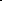 по профессиям (программа подготовки квалифицированных рабочих, служащихКак показала процедура самообследования, структура учебных планов соответствует 6 и 7 разделам ФГОС СПО по специальностям. Все учебные планы предусматривают изучение общего гуманитарного и социально-экономического, математического и общего естественнонаучного и профессионального циклов. Обязательными компонентами являются учебная и производственная практика по соответствующим профессиональным модулям, а также преддипломная практика, промежуточная аттестация и государственная итоговая аттестация.Обязательная часть программы подготовки специалистов среднего звена по циклам составляет 70% от общего объема времени, отведенного на их освоение. Вариативная часть (около 30%) отводится на углубленное изучение дисциплин различных циклов, введение новых дисциплин, необходимых для обеспечения конкурентоспособности выпускников на рынке труда. Обязательная часть программы подготовки квалифицированных рабочих и служащих по циклам составляет 80% от общего объема времени, отведенного на их освоение. Вариативная часть (около 20%) отводится на углубленное изучение дисциплин различных циклов, введение новых дисциплин, необходимых для обеспечения конкурентоспособности выпускников на рынке труда. Учебные планы согласовываются с представителями работодателей, что также повышает эффективность подготовки специалистов.Организация образовательного процесса в техникуме регламентируется графиком учебного процесса и рабочими учебными планами, составленными на основе утвержденных учебных планов по специальностям. техникум работает в режиме пятидневной рабочей недели. Нормативная наполняемость учебных групп составляет 25 человек. При проведении лабораторных и практических занятий, при выполнении курсового проектирования учебная группа делится на подгруппы численностью 10-12 человек.Аудиторные занятия для студентов проводятся в соответствии с расписанием. Расписание занятий публикуется на информационном стенде. Аудиторные занятия проводятся по 2 академических часа по 45 минут. Начало занятий – 8.00.В группах графиком образовательного процесса предусмотрены две экзаменационные сессии в год, в период которых проводится промежуточная аттестация студентов по дисциплинам, междисциплинарным курсам и профессиональным модулям. Расписание экзаменационной сессии объявляется обучающимся не менее чем за две недели до ее начала. На сессию выносятся только экзамены, зачеты и дифференцированные зачеты проводятся за счет времени, отведенного на изучение образовательной дисциплины. На подготовку к экзамену отводится не менее двух календарных дней.Государственная итоговая аттестация выпускников проводится в соответствии с расписанием, в котором отражаются: дни и время консультаций, дни проведения этапов государственного экзамена и защиты дипломных работ (проектов).Образовательный процесс проводится в учебных кабинетах и лабораториях в соответствии с требованиями ФГОС СПО по специальностям.Приём в техникум, согласно 273-ФЗ от 29.12.2012 г. «Об образовании в Российской Федерации», является общедоступным. При наличии конкурса учитываются результат освоения поступающими образовательной программы основного общего или среднего общего образования, указанные в представленных поступающими документах об образовании. На 2016 год разработаны правила приема в техникум соответственно новым нормативным документам. В данное время идет большая профориентационная работа со школьниками в соответствии с планом взаимодействия ГАПОУ АО «Коряжемский индустриальный техникум» с МОУ «СОШ» города Коряжмы по профориентации обучающихся составленным  и утвержденным совместно с отделом образования МО «Город Коряжма».2015 году техникум успешно прошел государственную аккредитацию всех программ подготовки специалистов среднего звена.Оценка содержания и качества подготовки обучающихся4.1. Содержание подготовки обучающихся.Структура подготовки специалистов ориентирована на программы подготовки специалистов среднего звена базовой и программы подготовки квалифицированных рабочих и служащих на базе основного и среднего общего образования.По окончании обучения в техникуме выпускникам присваиваются квалификации, соответствующие федеральным государственным образовательным стандартам по соответствующим специальностям и профессиям.На момент самообследования контингент студентов составил 466 человек, в том числе по очной форме обучения 392 человека.Реализуемые в техникуме программы подготовки специалистов среднего звена (ППССЗ) и программы подготовки квалифицированных рабочих и служащих (ППКРС), формы обучения соответствуют выданной лицензии. Структура подготовки отвечает потребностям рынка трудовых ресурсов региона.Подготовка специалистов осуществляется в соответствии с федеральными государственными образовательными стандартами среднего профессионального образования (ФГОС СПО), включающим в себя учебный план и рабочие программы учебных дисциплин (модулей) по соответствующей специальности, с учетом потребностей регионального рынка труда.По каждой специальности разработан учебный план, который ежегодно обновляется с учетом запросов работодателей, особенностей развития региона, науки, культуры, экономики, техники, технологий и социальной сферы в рамках, установленных федеральным государственным образовательным стандартом.Вариативная часть согласовывается с работодателями и корректируется с учетом требований рынка труда.Аудиторная нагрузка студентов составляет по очной форме обучения 36 часов в неделю, максимальная нагрузка - 54 часа (за счет включения в нее часов самостоятельной работы обучающихся). Максимальная учебная нагрузка и время, отведенное на самостоятельную работу, определено рабочим учебным планом по каждой дисциплине, при этом в основном выдержаны рекомендуемые Министерством образования и науки РФ пропорции между аудиторной нагрузкой и часами самостоятельной работы.Учебная и производственная практики являются неотъемлемой частью ППССЗ и ППКРС. Виды практик, их продолжительность соответствуют требованиям ФГОС СПО. Учебная практика проходит в кабинетах и мастерских техникума, оборудованных необходимым оборудованием, а также в лабораториях предприятий города и Учебном центре Филиала ОАО «Группа «Илим» в г. Коряжма. Проведение производственной практики осуществляется на базах профильных предприятий г.Коряжмы и региона в соответствии с договорами, заключенными между техникумом и вышеозначенными учреждениями.Перечень кабинетов, лабораторий в рабочих учебных планах в основном соответствует примерным перечням, содержащимся в ФГОС СПО по специальностям. Для реализации учебных планов по каждой из программ сформирован пакет нормативной, учебно-программной и учебно-планирующей документации.На основании примерных программ преподавателями техникума разработаны и одобрены методическими объединениями, утверждены рабочие программы профессиональных модулей, учебных дисциплин, учебной и производственной практик. Все программы имеют внешние рецензии.4.2. Функционирование внутренней системы оценки качества образованияКачество подготовки обучающихся контролируется на всем протяжении обучения. Текущий контроль знаний на практических занятиях и семинарах, промежуточная аттестация, которая проводится в техникуме в различных формах: зачет, дифференцированный зачет, экзамен, экзамен квалификационный (проводится по завершении изучения модуля и производственной практики). В состав экзаменационной комиссии на экзамен квалификационный входят не только преподаватели техникума, но и представители работодателей, что дает им возможность оценить подготовку специалистов.Государственная итоговая аттестация по каждой специальности осуществляется в соответствии с приказом Министерства образования и науки Российской Федерации от 16 августа 2013 г. № 968 «Об утверждении Порядка проведения государственной итоговой аттестации по образовательным программам среднего профессионального образования» по Программам итоговой государственной аттестации выпускников техникума, разработанной для каждой специальности. Ежегодно приказом директора утверждаются программы по проведению государственной итоговой аттестации выпускников, перечень действующих программ на учебный год. По итогам государственной аттестации председатели комиссии составляют отчет, в котором дают рекомендации по подготовке специалистов по специальностям. Всего в2016г. Выпущено по программам подготовки специалистов среднего звена 121 человек из них получили дипломы о среднем профессиональном образовании 121 выпускник, по программам подготовки квалифицированных рабочих и служащих 81 человек, из них получили дипломы о среднем профессиональном образовании 72 выпускника, свидетельства 9 человек.Имеются положительные отзывы от работодателей на качество профессиональной подготовки выпускников по всем специальностям.Качество учебно-методического обеспеченияМетодическая деятельность техникума направлена на повышение качества и координацию учебно-воспитательной работы всего педагогического коллектива, на повышение научно-теоретического, методического и психолого-педагогического мастерства преподавателей.Научно-методическая тема техникума на 2015-2016 учебный год: «Документальное сопровождение ФГОС».Системный подход к подготовке специалистов осуществляется за счет своевременного методического, нормативно-правового обеспечения, управленческой деятельности техникума и его структурных подразделений. Планы работы с указанием конкретных мероприятий, дат, исполнителей, рассматриваются на заседаниях методических комиссий, Педагогического совета, Методического совета и утверждаются директором техникума. Зам. директора по УМиНР оказывает дифференцированную методическую помощь преподавателям, особенно начинающим педагогам, в подготовке к занятиям, в проведении внеклассных мероприятий, в организации посещений занятий лучших преподавателей, обеспечении методической литературой. Рост педагогического мастерства и деловой квалификации преподавателей во многом определяется их участием в создании учебно-методических комплексов на уровне своего предмета (учебной дисциплины или профессионального модуля) или отдельных тем дисциплины. Активная работа по созданию УМК ведется всеми преподавателями техникума.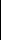 Учебно-методическое сопровождение образовательного процесса в техникуме разрабатывается и утверждается в соответствии с ФГОС СПО по специальностям и профессия, а также федеральными и локальными нормативными актами.Обеспеченность учебно-программной документацией по всем специальностям  и профессиям (базисный план, рабочий учебный план, основные профессиональные образовательные программы) составляет 100%.Учебно-планирующая документация по всем специальностям и профессиям (календарно-тематические планы, паспорта кабинетов, перечни оснащенности кабинетов) имеется в полном объеме.Фонды оценочных средств (текущий контроль, промежуточная аттестация, государственная итоговая аттестация) сформированы в полном объеме и постоянно совершенствуются в соответствии с требованиями ФГОС СПО по специальностям и профессиям, реализуемым в техникуме.Воспитательная система техникума.Воспитание является важнейшей функцией общества. Без передачи общественно-исторического опыта от одного поколения к другому, без вовлечения молодёжи в социальные и производственные отношения невозможно развитие страны, сохранение и обогащение её культуры.Воспитание, как первостепенный  приоритет в образовании, должно стать органичной составляющей педагогической деятельности, интегрированной в общий процесс обучения и развития.     Современному обществу нужны образованные, нравственные, предприимчивые люди, которые могут самостоятельно принимать ответственные решения в ситуации выбора, прогнозируя их возможные последствия, способны к сотрудничеству и честному партнёрству, отличаются мобильностью, динамизмом, конструктивностью, обладают развитым чувством ответственности.      Мы наблюдаем в молодежной среде резкое падение воспитанности и рост асоциальных проявлений, часто – нежелание учиться и трудиться, вместе с тем - потерю авторитета  родителей, утрату семейных ценностей, взаимопонимания и поддержки.     В ФГОС СПО подчёркивается, что при формировании ППССЗ и ППКРС, образовательная организация: обязана формировать социокультурную среду, создавать условия, необходимые для всестороннего развития и социализации личности, сохранения здоровья обучающихся, способствовать развитию воспитательного компонента образовательного процесса, включая развитие студенческого самоуправления, участие обучающихся в работе общественных организаций, спортивных и творческих клубов; должна предусматривать в целях реализации компетентностного подхода, использование в образовательном процессе активных и интерактивных форм проведения занятий (компьютерных симуляций, деловых и ролевых игр, разбора конкретных ситуаций, психологических и иных тренингов, групповых дискуссий) в сочетании с внеаудиторной работой для формирования и развития общих и профессиональных компетенций обучающихся.    Миссия ГАОУ СПО АО «Коряжемский индустриальный техникум»: реализация социального заказа региона по подготовке квалифицированных рабочих кадров, востребованных обществом, воспитание социально-компетентной личности и сотрудничество с общественностью в целях открытости и доступности образовательных услуг.      Воспитательная система Коряжемского индустриального техникума предполагает единство воспитания в трёх сферах: в процессе обучения, во внеурочной деятельности, в социуме. Она включает в себя следующие компоненты:воспитательная функция урока (теоретического и/или практического обучения);воспитательная функция производственного обучения, роль наставничества;внеурочная учебная деятельность (олимпиады по предметам, научно-практические конференции, чтения, конкурсы, интеллектуальные игры и т.п.);внеурочная развивающая деятельность (экскурсии, поездки, участие в разнообразных тематических мероприятиях);внутригрупповая жизнь, способствующая творческому развитию каждого обучающегося, формированию коллектива учебной группы и его традиций;организация общетехникумовских традиционных дел, способствующих формированию общетехникумовского ученического коллектива;организация взаимоотношений в групповом и техникумовском коллективах, развитие общественной активности обучающихся, организация сотрудничества и сотворчества педагогического и ученического коллективов;организация самообслуживания (дежурство по группе, в столовой, в общежитии, трудовые десанты);целенаправленная воспитательная деятельность, основанная на индивидуальном подходе к каждому обучающемуся,  содержанием которой являются нравственное формирование личности, повышение уровня воспитанности обучающегося.ПРИНЦИПЫ ВОСПИТАТЕЛЬНОЙ РАБОТЫПринцип целостности в воспитании предполагает единство цели, форм и технологий воспитательной работы, взаимодействие техникума с различными учреждениями, предприятиями, организациями; создание образа жизни техникума, ритуалов, традиций, несущих в себе основные ценности техникума.Принцип индивидуально-личностной ориентации и дифференциации воспитания состоит в признании личности обучающегося высшей педагогической ценностью, предполагает отбор содержания форм и методов воспитания в связи с особенностями обучающегося и групп обучающихся.Принцип воспитания успехом заключается в способности педагога «разглядеть» в каждом обучающемся его «плюсы»  (достоинства, умения, стремления, ценности, социально-значимые отношения, мечты, цели, созидательные потребности)  и развить любые, даже самые малые ростки успеха. Принцип воспитания в общем труде обеспечивает развитие профессиональных навыков; умения слушать, понять и применить в деле; содержать в порядке рабочее место и бережно относиться к рабочему инструменту; умения рационально использовать рабочее время; взаимопомощи друг другу, навыков самообслуживания, способствует формированию уважения к чужому труду, а значит, и к общечеловеческой культуре.Принцип природосообразности воспитания требует безопасности педагогического процесса  для физического, психического и нравственного здоровья обучающихся, педагогов и родителей; предполагает обязательный учёт половозрастных особенностей обучающихся, их индивидуально-личностных свойств. Принцип самоактуализации и самореализации  заключается в том, что каждый участник педагогического процесса может проявить себя в том или ином виде деятельности, он заинтересован и активен, стремится саморазвиваться и самосовершенствоваться. Принцип доверия и поддержки предполагает атмосферу доброжелательности, защищённости, понимания, веру в доброе начало человека.Принцип содружества, сотворчества и сотрудничества молодежи и взрослых. ФУНКЦИИ ВОСПИТАТЕЛЬНОЙ СИСТЕМЫРазвивающая: направлена на стимулирование положительных изменений в личности обучающегося и педагога, поддержку процессов самовыражения, способностей обучающихся и педагогов, обеспечение развития ученического и педагогического коллективов.Интегрирующая: содействует соединению в одно целое ранее разрозненных и несогласованных воспитательных воздействий.Регулирующая: связана  с упорядочением педагогических процессов и их влиянием на формирование личности обучающегося, ученического и педагогического коллективов.Защитная: направлена на повышение уровня социальной защищённости обучающихся и педагогов, нейтрализацию влияния негативных факторов окружающей среды на личность обучающегося и процесс его развития.Компенсирующая: направлена на создание в техникуме условий для компенсации недостаточного участия семьи и социума в обеспечении жизнедеятельности обучающегося, раскрытии и развитии его склонностей и способностей.Корректирующая: направлена на осуществление педагогически целесообразной коррекции поведения и общения обучающегося с целью уменьшения силы негативного влияния на формирование его личности.ЦЕЛИ ВОСПИТАНИЯФормирование нравственных ценностных ориентиров, личностного самоопределения и профессиональное становление обучающихся, обеспечение их индивидуального развития и воспитание сознательных граждан общества.ЗАДАЧИ ВОСПИТАНИЯВоспитывать трудолюбие, ответственность, уважение к своей работе и к результатам труда других людей.Прививать любовь к Отечеству, малой родине, любовь и уважение к своей  семье.Воспитывать бережное отношение к окружающей природе и к собственному здоровью.Формировать гражданское самосознание, уважение к законам и ценностям демократического общества.Воспитывать культуру общения, поведения, быта, прививать деловую и эстетическую культуру.Воспитывать уважение к техникуму и его традициям.НАПРАВЛЕНИЯ ВОСПИТАТЕЛЬНОЙ РАБОТЫГражданско-патриотическое воспитание. Правовое воспитание и профилактика правонарушений, преступлений, вредных привычек.Физическое воспитание и приобщение к здоровому образу жизни.Духовно-нравственное воспитание.Культурно-эстетическое воспитание.Организация работы с родителями.Организация воспитательной работы в общежитии.Организация работы с детьми – сиротами, лицами из их числа и детьми, находящимися под опекой (попечительством).Организация студенческого самоуправления.Стипендиальное обеспечение.Формы воспитывающей деятельностиконкурсы профессионального мастерства;декады по предметам;месячники по профессиям;классные часы;информационные линейки;круглые столы на актуальные темы;олимпиады по предметам, участие в Малых Ломоносовских чтениях, в Лонгиновских чтениях;интеллектуальные игры («Что? Где? Когда?», «Своя игра»);встречи с интересными людьми;конкурсы классных уголков, стенгазет, буклетов, поделок, сочинений;акции («Меняем сигарету на конфету», «Ладонь некурещего», «Красная ленточка»);традиционные праздники («Защита профессии», День студента, День самоуправления, Студенческий капустник, «А ну-ка, парни», «Будни солдатской жизни», фестиваль «Солдатская песня»,  концерт к 8 марта и др.)экскурсии на выставки в Коряжемский культурно-досуговый центр, по городу, автобусные экскурсии.; культпоходы в библиотеки Централизованной библиотечной системы на выставки литературы и тематические мероприятия;работа спортивных секций;традиционные спортивные мероприятия (осенний кросс, майская эстафета, «Весёлые старты», День здоровья, «Стенка на стенку»  и др.)участие в областной Спартакиаде учреждений ПОО, городских спортивных соревнованиях;участие в мероприятиях между учреждениями профессионального образования южных районов Архангельской области («Турнир знатоков», конкурсы проектов, молодёжных газет и др.);участие в городских и  региональных конкурсах и фестивалях «День призывника», «Весенний дозор», «Осенний дозор», «День испытаний», «Мисс студенчество», рок-фестивали «Движение», «Шаг навстречу», фестиваль военно-патриотической песни «Дорогами войны» и др.);сотрудничество с органами системы профилактики правонарушений несовершеннолетних и защите их прав, проведение совместных мероприятий;создание музея бумаги;оформление информационных стендов на различную тематику.Библиотечно-информационное обеспечениеУчащиеся техникума обеспечены доступом к библиотечному фонду, который сформирован в соответствии с требованиями ФГОС СПО по специальностям и профессиям.23.01.03. Автомеханик08.01.08. Мастер отделочных строительных работ38.01.02 Продавец, контролёр-кассир15.01.05. Сварщик (электросварочные и газосварочные работы)23.01.06 Машинист дорожных и строительных машин35.02.04 Технология комплексной переработки древесины13.02.11. Техническая эксплуатация и обслуживание электрического и электромеханического оборудования ЦБП15.02.01 Монтаж техническая эксплуатация промышленного оборудования ЦБП19.01.17 Повар, кондитер15.02.07 Автоматизация технологических процессов и производств по отраслямМатериально-техническая базаОбразовательный процесс в техникуме организован в учебном корпусе по адресу: г.Коряжма, ул.Набережная им.Н.Островского, д.2:общей площадью 5 993,4 м2, в учебном корпусе по адресу:  с. Ильинско-Подомское, ул. Советская, д. 70. общей площадью 573 м2. В мастерских техникума по адресу: , г. Коряжма, ул. Пушкина, д. 11, корпус 2; общей площадью 2 182,4м2, на учебно-производственной базе техникума по адресу: с. Ильинско-Подомское, ул. Советская, д. 80.; общей площадью 1 320 м2. Кроме того, техникум осуществляет образовательный процесс в лабораториях, учебных кабинетах и учебном центре Филиала ОАО «Группа «Илим» в г. Коряжма и других организаций региона.Техникум имеет  актовый зал:254,1 кв.м , 110 посадочных мест (корп.Наб.им.Островского)кабинет, модифицированный под актовый зал, 40 кв.м., 50 посадочных мест (корп.Ильинск).В каждом корпусе техникума есть библиотека, в корпусах Наб.им.Островского работает читальный зал.Проведение уроков физ.воспитания, спортивных, военно-спортивных мероприятий, работы секций, оздоровление обучающихся в свободное время в техникуме проходит на базе:спортивного зала площадью 369,9 кв.м., тренажерного зала, теннисной в общежитии, спортивной площадки (корп.Наб.им.Островского);арендуемого спортивного зала ангарного типа площадью 400 кв.м, тренажёрной, зала для аэробики  (корп.Ильинск).Занятия лыжной подготовкой – на стадионе и на городской лыжной трассе.Для организации горячего питания техникум имеет столовую:на 250 посадочных мест (корп.Наб.им.Островского);В корпусе с.Ильинско-Подомское питание осуществляется на базе закусочной Райпо, на договорной основе.  Иногородним обучающимся техникум предоставляет места в общежитиях, оборудованные в соответствиями с требованиями:благоустроенном, рассчитанном на 80 мест (Наб.им.Островского-1); частично благоустроенном, рассчитанном на 40 мест в с.Ильинско-Подомское.В техникуме имеются медицинские кабинеты, процедурный кабинет, стоматологический кабинет.Техникум имеет необходимые лаборатории, кабинеты в соответствии с требованиями ФГОС СПО. Оснащенность кабинетов составляет в среднем 92%. В течение учебного года идет закупка нового оборудования и материалов для совершенствования учебного процесса.Материально-техническая база техникума совершенствуется и развивается как за счёт средств областного бюджета, так и за счёт внебюджетных средств.Качество кадрового обеспечения35.02.04 Технология комплексной переработки древесины.13.02.11.Техническая эксплуатация и обслуживание электрического и электромеханического оборудования целлюлозно- бумажной промышленности.13.02.11. Автоматизация технологических процессов и производств целлюлозно-бумажной промышленности.15.02.01.Монтаж техническая эксплуатация промышленного оборудования целлюлозно- бумажной промышленности.Программы подготовки квалифицированных рабочих, служащих23.01.03 Автомеханик19.01.17.Повар, кондитер23.01.06 Машинист дорожных и строительных машин15.01.05 Сварщик (ручной и частично механизированной сварки(наплавки)08.01.08 Мастер отделочных строительных работОбщая численность работников техникума – 108 человек.Финансово-экономическая деятельностьПолное и сокращенное наименования образовательной организациигосударственное автономное профессиональное образовательное учреждение Архангельской области «» (ГАПОУ АО «Коряжемский индустриальный техникум»)место нахождения (юридический адрес),165651, Архангельская область, г. Коряжма, ул. Набережная им. Н. Островского, д. 2места осуществления образовательной деятельности165651, Архангельская область, г. Коряжма, ул. Набережная им. Н. Островского, д. 1; 165651, Архангельская область, г. Коряжма, ул. Набережная им. Н. Островского, д. 2; 165651, Архангельская область, г. Коряжма, ул. Пушкина, д. 11, корпус 2;165680, Архангельская область, Вилегодский район, с. Ильинско-Подомское,  ул. Советская, д. 70;165680, Архангельская область, Вилегодский район, с. Ильинско-Подомское, ул. Советская, д. 80.номер контактного телефона и адрес электронной почты, адрес официального сайта в информационно-телекоммуникационной сети интернеттел/факс:  (8-81850) 3-09-59;    E-mail: admptl5@atnet.ru, http://kor-it.ruучредительАрхангельская область в лице Министерства образования и науки Архангельской областиОрганизационно-правовая формаучреждениеОГРН1092905000473 от 18.09.2009ИНН2905010425лицензия на осуществление образовательной деятельности№5878 (бланк: серия 29Л01 №0000890) от 19.06.2015г. выдана: Министерством образования и науки Архангельской областисвидетельство о государственной аккредитации№3622(бланк: серия 29Л01 №0000766)  от 15.07.2015г. выдано:  Министерством образования и науки Архангельской областиязык, на котором осуществляется реализация образовательных программ в образовательной организациирусский№ п\пКоды профессий, специальностей и направлений подготовкиНаименование профессий, специальностей и направлений подготовкиПланируемые наименования квалификаций присваиваемые после освоения программы обученияБазовое образования граждан при приёмеКурс обученияСрок обучения, форма обученияКоличество студентов113.02.11Техническая эксплуатация и обслуживание электрического и электромеханического оборудования ЦБПтехникосновное общее образование13года 10мес.очная21235.02.04Технология комплексной переработки древесинытехник- технологосновное общее образование13года 10мес.очная.12313.02.11Техническая эксплуатация и обслуживание электрического и электромеханического оборудования ЦБПтехникосновное общее образование23года 10мес.очная26435.02.04Технология комплексной переработки древесинытехник- технологосновное общее образование23года 10мес.очная24515.02.07Автоматизация технологических процессов и производств ЦБПтехникосновное общее образование33года 10мес.очная26635.02.04Технология комплексной переработки древесинытехник- технологосновное общее образование33года 10мес.очная24713.02.11Техническая эксплуатация и обслуживание электрического и электромеханического оборудования ЦБПтехникосновное общее образование43года 10мес.очная26835.02.04Технология комплексной переработки древесинытехник- технологосновное общее образование43года 10мес.очная17935.02.04Технология комплексной переработки древесинытехник- технологсреднее общее образование43года 10мес.очно- заочная171015.02.01Монтаж и техническая эксплуатация промышленного оборудования ЦБПтехник- механиксреднее общее образование33года 10мес.очно- заочная71135.02.04Технология комплексной переработки древесинытехник- технологсреднее общее образование23года 10мес.очно- заочная111213.02.11Техническая эксплуатация и обслуживание электрического и электромеханического оборудования ЦБПтехниксреднее общее образование23года 10мес.очно- заочная.121335.02.04Технология комплексной переработки древесинытехник- технологсреднее общее образование13года 10мес.очно- заочная27№ п\пКоды профессий, специальностей и направлений подготовкиНаименование профессий, специальностей и направлений подготовкиПланируемые наименования квалификаций присваиваемые после освоения программы обученияБазовое образования граждан при приёмеКурс обученияСрок обучения, форма обученияКоличество студентов123.01.03АвтомеханикСлесарь по ремонту автомобиля, водитель категории «В», «С»основное общее образование12года 10мес.очная26215.01.05Сварщик (ручной и частично механизированной сварки(наплавки)Электросварщик ручной сварки, газосварщикосновное общее образование12года 10мес.очная24319.01.17Повар, кондитерПовар, кондитеросновное общее образование12года 10мес.очная20408.01.08Мастер отделочных строительных работШтукатур, маляр строительный, облицовщик- плиточникосновное общее образование12года 10мес.очная16523.01.03АвтомеханикСлесарь по ремонту автомобиля, водитель категории «В», «С»основное общее образование22года 10мес.очная25619.01.17Повар, кондитерПовар, кондитеросновное общее образование22года 10мес.очная16723.01.06Машинист дорожных и строительных машинМашинист бульдозера, трактористосновное общее образование22года 10мес.очная8815.01.05Сварщик (электросварочные и газосварочные работы)Электросварщик ручной сварки, газосварщикосновное общее образование32года 5мес.очная18919.01.17Повар, кондитерПовар, кондитеросновное общее образование32года 5мес.очная261023.01.06Машинист дорожных и строительных машинМашинист бульдозера, трактористосновное общее образование32года 5мес.очная181123.01.03АвтомеханикСлесарь по ремонту автомобиля, водитель категории «В», «С»основное общее образование32года 5мес.очная18ИндексНаименование циклов, разделов модулейОсновной учебник (название, автор, год издания)Количество учебниковКоличество обучающихсяСредняя обеспеченность образовательного процесса учебной литературой на одного обучающегосяОП.01ЭлектротехникаМорозова Н.Ю. Электротехника и электроника Академия ОИЦ 20132718100%ОП.02Охрана трудаКланица В.С. Охрана труда на автомобильном траспорте. ОИЦ " Академия"20081518100%ОП.02Охрана трудаМинько В.М. Охрана труда в строительстве ОИЦ " Академия" 20121018100%ОП.03МатериаловедениеСоколова Е.Н Материаловедение (металлообработка) ОИЦ " Академия"20072518100%ОП.04Безопасность жизнедеятельностиСмирнов А.Т. Основы безопасности жизнедеятельности. Просвещение 20063618100%ОП 05ЧерчениеБродский А.М.Инженерная графика (металлообработка). ОИЦ " Академия"20132518100%ПМ.01Техническое обслуживание и  ремонт автотранспортаРодичев В.А. Устройство и техническое обслуживание грузовых автомобилей ОИЦ " Академия"2008318100%ПМ.01Техническое обслуживание и  ремонт автотранспортаРодичев В.А. Грузовые автомобили ОИЦ " Академия"2002,20082118100%ПМ.01Техническое обслуживание и  ремонт автотранспортаШестопалов С.К. Устройство, техническое обслуживание и ремонт легковых автомобилей ОИЦ " Академия"20022018100%ПМ.01Техническое обслуживание и  ремонт автотранспортаЛамака Ф.И. Лабораторно-практические работы по устройству грузовых автомобилей ОИЦ " Академия"2007418100%ПМ.02Перевозка грузов и транспортировка пассажировНиколенко В.Н.Первая доврачебная медицинская помощь ОИЦ " Академия"200611850%ПМ.02Перевозка грузов и транспортировка пассажировМайборода О.В. Основы управления автомобилем и безопасность движения ОИЦ " Академия"200411850%ПМ.02Перевозка грузов и транспортировка пассажировШухман Ю.И.Основы управления автомобилем и безопасность движения ОИЦ " Академия"200721850%ПМ.02Перевозка грузов и транспортировка пассажировСмагин А.В. Правовые основы деятельности водителя ОИЦ " Академия"200711850%ПМ03Заправка транспортных средств горючими и смазочными материаламиКузнецов А.С.Слесарь по ремонту топливной аппаратуры. ОИЦ " Академия"200721830%ПМ03Заправка транспортных средств горючими и смазочными материаламиФиногенова Т.Г.Эксплуатация, техническое обслуживание и ремонт автомобиля. ОИЦ " Академия"201011830%ФКФизическая культураФизическая культураЛях В.И. Просвещение 2006131861%Учебная и производственная практикаРодичев В.А. Устройство и техническое обслуживание грузовых автомобилей ОИЦ " Академия"2008318100%Учебная и производственная практикаРодичев В.А. Грузовые автомобили ОИЦ " Академия"2002,20082118100%Учебная и производственная практикаШестопалов С.К. Устройство, техническое обслуживание и ремонт легковых автомобилей ОИЦ " Академия"20022018100%Учебная и производственная практикаЛамака Ф.И. Лабораторно-практические работы по устройству грузовых автомобилей ОИЦ " Академия"200718100%Учебная и производственная практикаНиколенко В.Н.Первая доврачебная медицинская помощь ОИЦ " Академия"2006118100%Учебная и производственная практикаМайборода О.В. Основы управления автомобилем и безопасность движения ОИЦ " Академия"2004118100%Учебная и производственная практикаШухман Ю.И.Основы управления автомобилем и безопасность движения ОИЦ " Академия"2007218100%Учебная и производственная практикаСмагин А.В. Правовые основы деятельности водителя ОИЦ " Академия"2007118100%Учебная и производственная практикаКузнецов А.С.Слесарь по ремонту топливной аппаратуры. ОИЦ " Академия"2007218100%Учебная и производственная практикаФиногенова Т.Г.Эксплуатация, техническое обслуживание и ремонт автомобиля. ОИЦ " Академия"2010118100%ИндексНаименование циклов, разделов модулейОсновной учебник (название, автор, год издания)Количество учебниковКоличество обучающихсяСредняя обеспеченность образовательного процесса учебной литературой на одного обучающегосяОП.01Основы материаловеденияМатериаловедение отделочные строительные работыАкадемия ОИЦ 20032612100%ОП.02Основы электротехникиМорозова Н.Ю. Электротехника и электроника Академия ОИЦ 20132712100%ОП.03Основы строительного черченияБродский А.М.Инженерная графика (металлообработка). ОИЦ " Академия"20132512100%ОП.03Основы строительного черченияПолежаева Ю.О. Строительное черчение. ОИЦ " Академия"20033612100%ОП.04Основы технологии строительных отделочных работИевлев А.А. Отделочные строительные работы. ОИЦ " Академия"20142212100%ОП.04Основы технологии строительных отделочных работПетрова И.В. Общая технология отделочных строительных работ  ОИЦ " Академия"20061412100%ОП.05Безопасность жизнедеятельностиСмирнов А.Т. Основы безопасности жизнедеятельности. Просвещение 20063612100%ПМ.01Выполнение штукатурных работЖуравлев И.П. Штукатур ОИЦ " Академия"20081112100%ПМ.03Выполнение малярных работМороз Л.Н. Маляр Феникс 2000151250%ПМ.03Выполнение малярных работФролова Л.Ф.Технология малярных работ. Рабочая тетрадь ОИЦ " Академия"2005221250%ПМ04Выполнение облицовочных работЧерноус Г.Г. Облицовочные работы. ОИЦ " Академия"2006121230%ФКФизическая культураФизическая культура Решетников Н.В. Академия ОИЦ 2005151261%Учебная и производственная практикаЖуравлев И.П. Штукатур ОИЦ " Академия"20081112100%Учебная и производственная практикаМороз Л.Н. Маляр Феникс 20001512100%Учебная и производственная практикаФролова Л.Ф.Технология малярных работ. Рабочая тетрадь ОИЦ " Академия"20052212100%Учебная и производственная практикаЧерноус Г.Г. Облицовочные работы. ОИЦ " Академия"20061212100%ИндексНаименование циклов, разделов модулейОсновной учебник (название, автор, год издания)Количество учебниковКоличество обучающихсяСредняя обеспеченность образовательного процесса учебной литературой на одного обучающегосяОП.01Основы деловой культурыШеламова Г.А Деловая культура и психология общения  Академия ОИЦ 20042516100%ОП.02Основы бухгалтерского учетаНиколаева Г.А.  Бухгалтерский учет в торговле  Академия ОИЦ 199951650%ОП.03Организация и технология розничной торговлиПамбухчиянц О.В Технология розничной торговли  ОИЦ " Академия"2000141690%ОП.03Организация и технология розничной торговлиБрагина Л.А. Технология розничной торговли. ОИЦ " Академия"20041616100%ОП.04Санитария и гигиенаКачурина Т.А. Основы физиологии питания, санитарии и гигиены. ОИЦ " Академия"2009241650%ОП.05Безопасность жизнедеятельностиСмирнов А.Т. Основы безопасности жизнедеятельности. Просвещение 20063616100%ОП 06Торговые вычисленияГолубкина Т.С.Торговые вычисления  Профобриздат  20024016100%ОП. 07Учёт и отчётность Бурашников Ю.М. Охрана труда в пищевой промышленности, общественном питании и торговле ОИЦ " Академия"2005216100%ПМ.01Продажа непродовольственных товаровЯковенко Н.В. Товароведение непродовольственных товаров. ОИЦ " Академия"20076316100%ПМ.01Продажа непродовольственных товаровТовароведение непродовольственных товаров. Феникс  2 части 20013216100%ПМ.01Продажа непродовольственных товаровРабочая тетрадь Товароведение непродовольственных товаров. ОИЦ " Академия"20071516100%Никитченко Л.И. Оборудование торговых предприятий  ОИЦ " Академия"20111416100%ПМ.02Продажа продовольственных товаров Никифорова Н.С Товароведение продовольственных товаров. ОИЦ " Академия"2002451650%ПМ.02Продажа продовольственных товаров Яковенко Н.В. Товароведение продовольственных товаров.. ОИЦ " Академия"2002351650%ПМ.02Продажа продовольственных товаров Товароведение продовольственных товаров ОИЦ " Академия"2003941650%ПМ.02Продажа продовольственных товаров Рабочая тетрадь Товароведение продовольственных товаров ОИЦ " Академия"2003151650%ПМ.03Работа на контрольно-кассовой технике и расчеты с покупателямиНикитченко Л.И. Контрольно-кассовые машины ОИЦ " Академия"20072516100%ПМ.03Работа на контрольно-кассовой технике и расчеты с покупателямиРабочая тетрадь Оборудование торговых предприятий1116100%ФКФизическая культураФизическая культура Решетников Н.В. Академия ОИЦ 2005151661%Учебная и производственная практикаЯковенко Н.В. Товароведение непродовольственных товаров. ОИЦ " Академия"20076316100%Учебная и производственная практикаТовароведение непродовольственных товаров. Феникс  2 части 20013216100%Учебная и производственная практикаРабочая тетрадь Товароведение непродовольственных товаров. ОИЦ " Академия"20071516100%Учебная и производственная практикаНикитченко Л.И. Оборудование торговых предприятий  ОИЦ " Академия"20111416100%Учебная и производственная практикаНикифорова Н.С Товароведение продовольственных товаров. ОИЦ " Академия"20024516100%Учебная и производственная практикаЯковенко Н.В. Товароведение продовольственных товаров.. ОИЦ " Академия"20023516100%Учебная и производственная практикаТовароведение продовольственных товаров ОИЦ " Академия"20039416100%Учебная и производственная практикаРабочая тетрадь Товароведение продовольственных товаров ОИЦ " Академия"20031516100%Учебная и производственная практикаНикитченко Л.И. Контрольно-кассовые машины ОИЦ " Академия"20072516100%Учебная и производственная практикаРабочая тетрадь Оборудование торговых предприятий1116100%ИндексНаименование циклов, разделов модулейОсновной учебник (название, автор, год издания)Количество учебниковКоличество обучающихсяСредняя обеспеченность образовательного процесса учебной литературой на одного обучающегосяОП.01Основы инженерной графикиБродский А.М.Инженерная графика (металлообработка). ОИЦ " Академия"20132520100%ОП.01Основы инженерной графикиБродский А.М. Практикум по инженерной графике. ОИЦ " Академия"2013г2520100%ОП.02Основы автоматизации производстваШишмарев В.Ю. Автоматизация технологических процессов. ОИЦ " Академия"20132520100%ОП.02Основы автоматизации производстваШишмарев В.Ю. Автоматизация. ОИЦ " Академия"20132520100%ОП.03Основы электротехникиМорозова Н.Ю. Электротехника и электроника ОИЦ " Академия"20132720100%ОП.03Основы электротехникиЗадачник по электротехнике.ОИЦ " Академия"20034020100%ОП.04Основы материаловеденияЧерепахин А.А. Материаловедение. ОИЦ " Академия"20132520100%ОП.04Основы материаловеденияСолнцев Ю.П. Материаловедение. ОИЦ " Академия"20132520100%ОП.05Допуски и технические измеренияСетков В.И. Сборник задач по технической механике. ОИЦ " Академия" 2009320100%ОП.06Основы экономикиЛипсиц И.В. Экономика. Просвещение 20071720100%ПМ.07Безопасность жизнедеятельностиСмирнов А.Т. Основы безопасности жизнедеятельности. Просвещение 20063620100%ПМ.01Подготовительно-сварочные работыЧернышев Г.Г.Сварочное дело. Сварка и резка металлов. ПрофОбрИздат 20021020100%ПМ.01Подготовительно-сварочные работыБродский А.М.Технология обработки металлов. ОИЦ " Академия"20122520100%Маслов В.П.  Сварочные работы  ОИЦ " Академия"2005г520100%ПМ.02Сварка и резка металлов из различных сталей , цветных металлов  их сплавов, чугунов во всех пространственных положенияхПакет учебных элементов по профессии "Электросварщик".1220100%ПМ.02Сварка и резка металлов из различных сталей , цветных металлов  их сплавов, чугунов во всех пространственных положенияхСварочное дело. Сварка и резка металлов Чернышев Г.ГПрофОбрИздат 2002Сварочные работы. Практическое пособие Левадный В.С. Аделант 2004Справочник электрогазосварщика и газорезчика ОИЦ " Академия" 2004102220100%ПМ03Наплавка дефектов деталей и узлов машин , механизмов конструкций  и отливок под механическую обработку и пробное давлениеСварочное дело. Сварка и резка металлов Чернышев Г.ГПрофОбрИздат 2002Сварочные работы. Практическое пособие Левадный В.С. Аделант 2004Справочник электрогазосварщика и газорезчика ОИЦ " Академия" 200410222050%ПМ04Дефектация сварных швов и контроль качества сварных соединенийСварочное дело. Сварка и резка металлов Чернышев Г.ГПрофОбрИздат 2002Сварочные работы. Практическое пособие Левадный В.С. Аделант 2004Справочник электрогазосварщика и газорезчика ОИЦ " Академия" 200410222050%ФКФизическая культураФизическая культура Решетников Н.В. Академия ОИЦ 2005152061%Учебная и производственная практикаСварочное дело. Сварка и резка металлов Чернышев Г.ГПрофОбрИздат 2002Сварочные работы. Практическое пособие Левадный В.С. Аделант 2004Справочник электрогазосварщика и газорезчика ОИЦ " Академия" 2004102220100%ИндексНаименование циклов, разделов модулейОсновной учебник (название, автор, год издания)Количество учебниковКоличество обучающихсяСредняя обеспеченность образовательного процесса учебной литературой на одного обучающегосяОП.01МатериаловедениеСоколова Е.Н Материаловедение (металлообработка) ОИЦ " Академия"20072518100%ОП.01МатериаловедениеЧерепахин А.А. Материаловедение. ОИЦ " Академия"20132518100%ОП.02Слесарное делоБродский А.М.Технология обработки металлов. ОИЦ " Академия"20122518100%ОП.02Слесарное делоПокровский Б.С. Слесарное дело ОИЦ " Академия"20042718100%ОП 03Основы технического черченияБродский А.М.Инженерная графика (металлообработка). ОИЦ " Академия"20132518100%ОП.04ЭлектротехникаМорозова Н.Ю. Электротехника и электроника Академия ОИЦ 20132718100%ОП 05Основы технической механики и гидравликиРаниев А.В. Устройство и эксплуатация дорожно-строительных машин Академия ОИЦ 20032018100%ОП.06Безопасность жизнедеятельностиСмирнов А.Т. Основы безопасности жизнедеятельности. Просвещение 20063618100%ОП.07Информационно-компьютерный технологии в профессиональной деятельностиУгринович Н. Информатика и информационные технологии. Лаборатория базовых знаний 2001131880%ОП 08Экономика отраслиЛипсиц И.В.
 Экономика. - Москва: Просвещение, 2007.1818100%ОП.02Охрана трудаКланица В.С. Охрана труда на автомобильном траспорте. ОИЦ " Академия"20081518100%ОП.02Охрана трудаМинько В.М. Охрана труда в строительстве ОИЦ " Академия" 20121018100%ПМ.01Осуществление обслуживание и ремонта дорожных и строительных машинРаниев А.В. Устройство и эксплуатация дорожно-строительных машин Академия ОИЦ 20032018100%ПМ.01Осуществление обслуживание и ремонта дорожных и строительных машинГладков Г.И. Тракторы. Устройство и техническое обслуживание. Академия ОИЦ 2008518100%ПМ.01Осуществление обслуживание и ремонта дорожных и строительных машинЭксплуатация и техническое обслуживание дорожных машин, автомобилей и тракторов. Академия ОИЦ 2004118100%ПМ.01Осуществление обслуживание и ремонта дорожных и строительных машинТехническое обслуживание и ремонт тракторов. Академия ОИЦ 2007718100%ПМ.01Осуществление обслуживание и ремонта дорожных и строительных машинРодичев В.А. Тракторы. Академия ОИЦ 20073418100%ПМ.01Осуществление обслуживание и ремонта дорожных и строительных машинУчебник тракториста категории "С» Академия ОИЦ 2004118100%ПМ.02Обеспечение производства дорожно- строительных машинРаниев А.В. Устройство и эксплуатация дорожно-строительных машин Академия ОИЦ 20032018100%ПМ.02Обеспечение производства дорожно- строительных машинГладков Г.И. Тракторы. Устройство и техническое обслуживание. Академия ОИЦ 2008518100%ПМ.02Обеспечение производства дорожно- строительных машинЭксплуатация и техническое обслуживание дорожных машин, автомобилей и тракторов. Академия ОИЦ 2004118100%ПМ.02Обеспечение производства дорожно- строительных машинТехническое обслуживание и ремонт тракторов. Академия ОИЦ 2007718100%ПМ.02Обеспечение производства дорожно- строительных машинРодичев В.А. Тракторы. Академия ОИЦ 20073418100%ПМ.02Обеспечение производства дорожно- строительных машинУчебник тракториста категории "С» Академия ОИЦ 2004118100%ФКФизическая культураФизическая культураЛях В.И. Просвещение 2006131861%Учебная и производственная практикаРаниев А.В. Устройство и эксплуатация дорожно-строительных машин Академия ОИЦ 20032018100%Учебная и производственная практикаГладков Г.И. Тракторы. Устройство и техническое обслуживание. Академия ОИЦ 2008518100%Учебная и производственная практикаЭксплуатация и техническое обслуживание дорожных машин, автомобилей и тракторов. Академия ОИЦ 2004118100%Учебная и производственная практикаТехническое обслуживание и ремонт тракторов. Академия ОИЦ 2007718100%Учебная и производственная практикаРодичев В.А. Тракторы. Академия ОИЦ 20073418100%Учебная и производственная практикаУчебник тракториста категории "С» Академия ОИЦ 2004118100%ИндексНаименование циклов, разделов модулейОсновной учебник (название, автор, год издания)Количество учебниковКоличество обучающихсяСредняя обеспеченность образовательного процесса учебной литературой на одного обучающегосяОГСЭ 01Основы философииГорелов А.А. Основы философии ОИЦ " Академия" 20101015100%ОГСЭ 02ИсторияАтремов В.В.История. Просвещение 20091515100%ОГСЭ 02ИсторияКонституция Российской Федерации с комментариями Конституционного Суда РФ.– М.: ИНФРА-М, 2007.– 200 с.1515ОГСЭ 03Иностранный языкАнглийский язык Голубев А.П. ОИЦ "Академия" 20112015100%ОГСЭ 04Физическая культураРешетников Н.В.Физическая культура ОИЦ " Академия"2015100%ЕН 01МатематикаБашмаков М.М. МатематикаОИЦ " Академия"2015100%ЕН 01МатематикаБашмаков М.М.Математика. Сборник задач. ОИЦ " Академия"20131015ЕН 01МатематикаПехлецкий И.Д. МатематикаОИЦ " Академия"20102015100%ЕН 01МатематикаМатематика: Книга для преподавателей ОИЦ " Академия"2013115100%ЕН 02ИнформатикаИнформатика и ИКТ Астафьева Н.Е. ОИЦ "Академия"20103315100%ЕН 02ИнформатикаОбщая  информатика. Симонович С.АСТ  2005215100%ЕН 02ИнформатикаУгринович Н.Информатика и ИКТ Лаборатория базовых знаний 2008215100%ЕН 02ИнформатикаУгринович Н. Информатика и ИКТ. Лаборатория базовых знаний 20082515100%ЕН 02ИнформатикаСемакина И. Информатика. Задачник. Том 1,2 Лаборатория базовых знаний 20082515100%ЕН 02ИнформатикаМихеева В.Н.Информатика ОИЦ "Академия"2009315100%ЕН 02ИнформатикаКузин А.В. Микропроцессорная техника ОИЦ "Академия" 2009115100%ЕН 02ИнформатикаУваров В.М. Практикум по основам информатики и вычислительной техники ОИЦ "Академия" 2006115100%ОП 01Инженерная и компьютерная графикаБродский А.М. Инженерная графика (металлообработка). ОИЦ " Академия"2013115100%ОП 01Инженерная и компьютерная графикаТомилова С.В. Инженерная графика. Строительство : учебник / С.В. Томилова.– М.: Академия, 2013.– 336 с.3015100%ОП 01Инженерная и компьютерная графикаБродский А.М. Инженерная графика (металлообработка).ОИЦ " Академия"2008115100%ОП 01Инженерная и компьютерная графикаБродский А.М. Практикум по инженерной графике. ОИЦ " Академия"2008215100%ОП 01Инженерная и компьютерная графикаБродский А.М. Практикум по инженерной графике. ОИЦ " Академия"2013115100%ОП 01Инженерная и компьютерная графикаТомилова С.В.Инженерная графика. ОИЦ " Академия"20131015100%ОП 01Инженерная и компьютерная графикаМиронов Б.Г. Сборник упражнений для чтения чертежей по инженерной графикеОИЦ "Академия" 2009115100%ОП 01Инженерная и компьютерная графикаАверин В.Н. Компьютерная инженерная графика. ОИЦ " Академия" 20131415100%ОП  02Электротехника и электроника Зайцев В.Е. Электротехника. Электроснабжение, электротехнология и электрооборудование строительных площадок ОИЦ " Академия"2013515100%ОП  02Электротехника и электроника Морозова Н.Ю. Электротехника и электроника ОИЦ " Академия"20132115100%ОП  03Техническая механикаСетков В.И. Техническая механика для строительных специальностей  ОИЦ " Академия" 20132515100%ОП  03Техническая механикаОлофинская В.П. Техническая механика: курс лекций с вариантами практических и тестовых заданий / В.П. Олофинская.– М. : ФОРУМ, 2013.– 352 с.1615100%ОП  03Техническая механикаСетков В.И. Сборник задач по технической механике ОИЦ " Академия"  20131015100%ОП 04Метрология , стандартизация и сертификацияЗайцев С.А.Метрология, стандартизация, сертификация 20132515100%ОП 05Процессы и аппаратыБаранов Д.А. Процессы и аппараты 201311530%ОП.06Аналитическая химияАналитическая химия под ред. Ищенко А.А.20081515100%ОП.07Физическая и коллоидная химияБелик В.В. Физическая и коллоидная химия 201311530%ОП.08Автоматизация технологических процессовШишмарев В.Ю.Автоматизация технологических процессов 20132515100%ОП.09Экономика организацииКожевников Н.Н. Экономика 20101015100%ОП.09Экономика организацииРозов В.Е.Экономика организации 20051515100%ОП.10Безопасность жизнедеятельностиОсновы безопасности жизнедея-тельности Смирнов А.Т. ОИЦ "Академия" 20103815100%ОП.11Органическая химия Ерохин Ю.М. Органическая химия 20081515100%ПМ01Осуществление технологических процессов комплексной переработки древесиныИванов С.Р. Технология бумаги 20081515100%ПМ01Осуществление технологических процессов комплексной переработки древесиныТехнология ЦБП под ред.Осипова П.С.2005615100%15100%ПМ 03Выполнение работ по одной или нескольким профессиям рабочих, должностям служащих.Иванов С.Р. Технология бумаги 20081515100%ПМ 03Выполнение работ по одной или нескольким профессиям рабочих, должностям служащих.Технология ЦБП под ред.Осипова П.С.2005615100%ВОП.01Основы праваА.И.Никитин. «Право» М: Просвещение 20091515100%ВОП.02Русский язык и культура речиЕ.С.Антонова , Т.М. Войтелева  Русский язык и культура речи М:, Академия, 20093015100%ИндексНаименование циклов, разделов модулейОсновной учебник (название, автор, год издания)Количество учебниковКоличество обучающихсяСредняя обеспеченность образовательного процесса учебной литературой на одного обучающегосяОГСЭ 01Основы философииГорелов А.А. Основы философии ОИЦ " Академия" 20101021100%ОГСЭ 02ИсторияАтремов В.В.История. Просвещение 20091521100%ОГСЭ 02ИсторияКонституция Российской Федерации с комментариями Конституционного Суда РФ.– М.: ИНФРА-М, 2007.– 200 с.1521ОГСЭ 03Иностранный языкАнглийский язык Голубев А.П. ОИЦ "Академия" 20112021100%ОГСЭ 04Физическая культураРешетников Н.В.Физическая культура ОИЦ " Академия"2021100%ЕН 01МатематикаБашмаков М.М. МатематикаОИЦ " Академия"2021100%ЕН 01МатематикаБашмаков М.М.Математика. Сборник задач. ОИЦ " Академия"20131021ЕН 01МатематикаПехлецкий И.Д. МатематикаОИЦ " Академия" 20102021100%ЕН 01МатематикаМатематика: Книга для преподавателей ОИЦ " Академия" 2013121100%ЕН 02Экологические основы природопользованияЭкология Константинов В.М. 2010102150%ОП 01Инженерная и компьютерная графикаБродский А.М. Инженерная графика (металлообработка). ОИЦ " Академия"2013121100%ОП 01Инженерная и компьютерная графикаТомилова С.В. Инженерная графика. Строительство : учебник / С.В. Томилова.– М.: Академия, 2013.– 336 с.3021100%ОП 01Инженерная и компьютерная графикаБродский А.М. Инженерная графика (металлообработка).ОИЦ " Академия"2008121100%ОП 01Инженерная и компьютерная графикаБродский А.М. Практикум по инженерной графике. ОИЦ " Академия"2008221100%ОП 01Инженерная и компьютерная графикаБродский А.М. Практикум по инженерной графике. ОИЦ " Академия"2013121100%ОП 01Инженерная и компьютерная графикаТомилова С.В.Инженерная графика. ОИЦ " Академия"20131021100%ОП 01Инженерная и компьютерная графикаМиронов Б.Г. Сборник упражнений для чтения чертежей по инженерной графикеОИЦ " Академия" 2009121100%ОП 01Инженерная и компьютерная графикаАверин В.Н. Компьютерная инженерная графика. ОИЦ " Академия" 20131421100%ОП  02Электротехника и электроника Зайцев В.Е. Электротехника. Электроснабжение, электротехнология и электрооборудование строительных площадок ОИЦ " Академия"2013521100%ОП  02Электротехника и электроника Морозова Н.Ю. Электротехника и электроника ОИЦ " Академия"20132121100%ОП  03Техническая механикаСетков В.И. Техническая механика для строительных специальностей  ОИЦ " Академия" 20132521100%ОП  03Техническая механикаОлофинская В.П. Техническая механика: курс лекций с вариантами практических и тестовых заданий / В.П. Олофинская.– М. : ФОРУМ, 2013.– 352 с.1621100%ОП  03Техническая механикаСетков В.И. Сборник задач по технической механике ОИЦ " Академия"  20131021100%ОП 04Метрология , стандартизация и сертификацияЗайцев С.А.Метрология, стандартизация, сертификация 20132521100%ОП 05МатериаловедениеМатериаловедение Солнцев Ю.П.20132521ОП.06Информационные технологии в профессиональной деятельностиУгринович Н. Информатика и информационные технологии. Лаборатория базовых знаний 2001132150%ОП.07Основы экономикиОсновы экономики Кожевников Н.Н.20101521100%ОП.07Основы экономикиРозов В.Е.Экономика организации 20051521100%ОП.08Правовые основы профессиональной деятельностиПравовые основы профессиональной деятельности Румынина В.В.20101521100%ОП.09Охрана трудаОхрана труда и промышленная экология Медведев В.Т.20132521100%ОП.10Безопасность жизнедеятельностиОсновы безопасности жизнедеятельностиСмирнов А.Т. ОИЦ "Академия" 20103821100%ПМ01Организация обслуживания и ремонта электрического и электромеханического оборудованияОсновы технической эксплуатации электрического и электромеханического оборудования Конюхова Р.1821100%ПМ01Организация обслуживания и ремонта электрического и электромеханического оборудованияЭлектрическое и электромеханическое оборудование Соколова Т.Н.20081521100%ПМ01Организация обслуживания и ремонта электрического и электромеханического оборудованияМонтаж, техническая эксплуатация и ремонт электрического и электромеханического оборудования Акимова Н.А.200815ПМ 02Выполнение сервисного обслуживания бытовых машин и приборов.Монтаж, техническая эксплуатация и ремонт электрического и электромеханического оборудования Акимова Н.А.20081521100%ПМ 03 Организация деятельности производственного подразделенияМенеджмент Драчева Г.О.20101521100%ПМ 03 Организация деятельности производственного подразделенияОсновы экономики Розов В.Е.20051521100%ПМ 04Выполнение работ по одной или нескольким профессиям рабочих, должностям служащих.Основы технической эксплуатации электрического и электромеханического оборудования Конюхова Р.1821100%ПМ 04Выполнение работ по одной или нескольким профессиям рабочих, должностям служащих.Электрическое и электромеханическое оборудование Соколова Т.Н.20081521100%ПМ 04Выполнение работ по одной или нескольким профессиям рабочих, должностям служащих.Монтаж, техническая эксплуатация и ремонт электрического и электромеханического оборудования Акимова Н.А.20081521100%ИндексНаименование циклов, разделов модулейОсновной учебник (название, автор, год издания)Количество учебниковКоличество обучающихсяСредняя обеспеченность образовательного процесса учебной литературой на одного обучающегосяОП 01Инженерная графикаБродский А.М. Инженерная графика (металлообработка). ОИЦ " Академия" 2013110100%ОП 01Инженерная графикаТомилова С.В. Инженерная графика. учебник / С.В. Томилова.– М.: Академия, 2013.– 336 3010100%ОП 01Инженерная графикаБродский А.М.  Инженерная графика (металлообработка).ОИЦ " Академия" 2008110100%ОП 01Инженерная графикаБродский А.М.  Практикум по инженерной графикеОИЦ " Академия" 2008210100%ОП 01Инженерная графикаБродский А.М.  Практикум по инженерной графикеОИЦ " Академия" 2013110100%ОП 01Инженерная графикаТомилова С.В. Инженерная графика ОИЦ " Академия" 20131010100%ОП 01Инженерная графикаМиронов Б.Г.Сборник упражнений для чтения чертежей по инженерной графикеОИЦ " Академия" 2009110100%ОП 02Компьютерная графикаАверин В.Н. Компьютерная инженерная графикаОИЦ " Академия" 20131410100%ОП 03Техническая механикаТехническая механикаВереина Л.И. ОИЦ "Академия"20132510100%ОП 03Техническая механикаОлофинская В.П. Техническая механика: курс лекций с вариантами практических и тестовых заданий / В.П. Олофинская.– М. : ФОРУМ, 2013.– 352 1610100%ОП 03Техническая механикаСетков В.И.  Сборник задач по технической механикеОИЦ " Академия"  20131010100%ОП 04МатериаловедениеМатериаловедение Солнцев Ю.П.ОИЦ "Академия"20132510100%ОП 05Метрология, стандартизация и сертификацияМетрология, стандартизация, сертификация Зайцев С.А.ОИЦ "Академия" 20132510100%ОП 06Процессы формообразования и инструментыТехнология обработки материаловА.А.Черепахин ОИЦ "Академия"2009г.2010100%ОП 07Технологическое оборудование ЦБПОборудование целлюлозно- бумажного производства в 2х томах В.А.Чичаев.Лесная промышленность 1991г.1510100%ОП 08Технология отрасли ЦБПИванов С.Р. Технология бумаги 20081510100%ОП 08Технология отрасли ЦБПТехнология ЦБП под ред. Осипова П.С.2005610100%ОП 09Информационные технологии в профессиональной деятельностиИнформационное обеспечение профессиональной деятельностиМихеева Е.В. ОИЦ "Академия"20102010100%ОП 09Информационные технологии в профессиональной деятельностиУгринович Н. Информатика и информационные технологииЛаборатория базовых знаний20011310100%ОП 09Информационные технологии в профессиональной деятельностиОсновы алгоритмизации и программированияИ.Г. Симакин  А.П.ШестаковОИЦ "Академия" 2018110100%ОП 10 Основы экономики отрасли правового обеспечения профессиональной деятельностиТехнология  целлюлозно- бумажного производстваСправочные материалы  3томаСанкт- Петербург  202г.3933%ОП 11Безопасность жизнедеятельностиБезопасность жизнедеятельностиАрустамов Э.А  ОИЦ "Академия" 20132510100%ОП12Автоматизация производстваАвтоматизация производстваБ.В.ШандровОИЦ "Академия" 2013Автоматизация технологических процессов  Шишмарёв В.Ю.ОИЦ "Академия" 201015251010100%ПМ  01Организация и проведение монтажа и ремонта промышленного оборудованияМонтаж технологического оборудования на предприятиях ЦБПЛесная промышленность 1992г1510100%ПМ  01Организация и проведение монтажа и ремонта промышленного оборудованияУстройство и эксплуатация грузоподъёмных кранов .Л.А.Невзоров ОИЦ "Академия"2010г.1510100%ПМ  01Организация и проведение монтажа и ремонта промышленного оборудованияГидравлические и пневматические системыА.В.ЛепёшкинОИЦ "Академия"2006 г2010100%ПМ  01Организация и проведение монтажа и ремонта промышленного оборудованияОхрана труда и промышленная экологияМедведев В.Т.ОИЦ "Академия"20132510100%ПМ 02Организация и выполнение работ по эксплуатации промышленного оборудованияМонтаж технологического оборудования на предприятиях ЦБПЛесная промышленность 1992г1510100%ПМ 02Организация и выполнение работ по эксплуатации промышленного оборудованияУстройство и эксплуатация грузоподъёмных кранов .Л.А.Невзоров ОИЦ "Академия" 2010г.1510100%ПМ 02Организация и выполнение работ по эксплуатации промышленного оборудованияГидравлические и пневма-тические системы А.В.ЛепёшкинОИЦ "Академия" 2006 г2010100%ПМ 02Организация и выполнение работ по эксплуатации промышленного оборудованияОхрана труда и промышленная экология  Медведев В.Т.ОИЦ "Академия" 20132510100%ПМ 03Участие в организации производственной деятельности структурного подразделенияЭкономика , организация и планирование целлюлозно- бумажного производства Г.Б.Каспаров, А.Н.АлексееваМ: Лесная промышленность 151010%ПМ 03Участие в организации производственной деятельности структурного подразделенияМенеджмент  Драчева Г.О.ОИЦ "Академия" 20101510ПМ 03Участие в организации производственной деятельности структурного подразделенияПравовое обеспечение профессиональной деятельностиРумынина В.В.ОИЦ "Академия" 20131010ИндексИндексЭлементы учебного процесса, в т.ч. учебные дисциплины, профессиональные модули, междисциплинарные курсыОсновной  учебник (название, автор)Год изданияКоличество экземпляровКоличество обучающихсясоответствиесоответствие11256788П.00Профессиональный циклПрофессиональный циклПрофессиональный циклПрофессиональный циклПрофессиональный циклПрофессиональный циклПрофессиональный циклПрофессиональный циклОП.00Общепрофессиональные дисциплиныОбщепрофессиональные дисциплиныОбщепрофессиональные дисциплиныОбщепрофессиональные дисциплиныОбщепрофессиональные дисциплиныОбщепрофессиональные дисциплиныОбщепрофессиональные дисциплиныОбщепрофессиональные дисциплиныОП.01Основы микробио-логии, санитарии и гигиены в пищевом производствеОсновы микробио-логии, санитарии и гигиены в пищевом производствеКачурина Т.А. Основы физиологии питания, санитарии и гигиены Академия ОИЦ 20092416соответствуетОП.02Физиология питания с основами товароведения продовольственных товаровФизиология питания с основами товароведения продовольственных товаровМатюхина З.П. Основы физиологии питания, санитарии и гигиены Академия ОИЦ 20032516соответствуетОП.02Физиология питания с основами товароведения продовольственных товаровФизиология питания с основами товароведения продовольственных товаровМатюхина З.П. Товароведение пищевых продуктов повара. Академия ОИЦ 20031016ОП.03Техническое оснащение и организация рабочего местаТехническое оснащение и организация рабочего местаУсов В.В  Организация производства и обслуживания на предприятиях общественного питания ОИЦ " Академия"20022116соответствуетОП.03Техническое оснащение и организация рабочего местаТехническое оснащение и организация рабочего местаЗолин В.П. Технологическое оборудование предприятий общественного питания ОИЦ " Академия"2010816соответствуетОП.03Техническое оснащение и организация рабочего местаТехническое оснащение и организация рабочего местаКирпичников В.П.Тепловое оборудование предприятий общественного питания ОИЦ " Академия"2005216соответствуетОП.03Техническое оснащение и организация рабочего местаТехническое оснащение и организация рабочего местаЕлхина В.Д Механическое оборудование предприятий общественного питания ОИЦ " Академия"2011216соответствуетОП.04Экономические и правовые основы производственной деятельностиЭкономические и правовые основы производственной деятельностиРумынина В.В. Правовое обеспечение профессиональной деятельности. ОИЦ " Академия"2010916Не соответствуетОП.05Безопасность жизнедеятельностиБезопасность жизнедеятельностиЮ.Г.Сапронов Безопасность жизнедеятельности, Москва, Академия20142016Сетевое взаимодействиеОП 06 Охрана трудаОхрана трудаБурашников Ю.М. Охрана труда в пищевой промышленности, общественном питании и торговле ОИЦ " Академия"2005216соответствуетОП 06 Охрана трудаОхрана трудаФатыхов Д.Ф. Охрана труда в торговле, общественном питании,пищевых производствах в малом бизнесе и быту. ОИЦ " Академия"19992016соответствуетОП. 07Калькуляция и учётКалькуляция и учётПотапова И.В Калькуляция и учёт Академия 20041516соответствуетОП. 07Калькуляция и учётКалькуляция и учётПотапова И.В Калькуляция и учёт. Рабочая тетрадь Академия 20041516соответствуетПМ.00Профессиональные модулиПрофессиональные модулиПМ.01Приготовление блюд из овощей и грибовПриготовление блюд из овощей и грибовАнфимова Н.А, Кулинария "Повар Кондитер. ОИЦ " Академия"20032516соответствуетПМ.01Приготовление блюд из овощей и грибовПриготовление блюд из овощей и грибовХарченко Н.Э.Кулинарная характеристика блюд. ОИЦ " Академия"2010216соответствуетПМ.01Приготовление блюд из овощей и грибовПриготовление блюд из овощей и грибовКачурина Т.А. Кулинария. ОИЦ " Академия"20101616соответствуетПМ.01Приготовление блюд из овощей и грибовПриготовление блюд из овощей и грибовПроизводственное обучение по профессии "Повар". Часть1.Механическая кулинарная обработка продуктов ОИЦ " Академия"2006216соответствуетПМ.02Приготовление блюд и гарниров из круп, бобовых, макаронных изделий, яиц, творога, тестаПриготовление блюд и гарниров из круп, бобовых, макаронных изделий, яиц, творога, тестаАнфимова Н.А, Кулинария "Повар Кондитер. ОИЦ " Академия"20032516соответствуетПМ.02Приготовление блюд и гарниров из круп, бобовых, макаронных изделий, яиц, творога, тестаПриготовление блюд и гарниров из круп, бобовых, макаронных изделий, яиц, творога, тестаХарченко Н.Э.Кулинарная характеристика блюд. ОИЦ " Академия"2010216соответствуетПМ.02Приготовление блюд и гарниров из круп, бобовых, макаронных изделий, яиц, творога, тестаПриготовление блюд и гарниров из круп, бобовых, макаронных изделий, яиц, творога, тестаКачурина Т.А. Кулинария. ОИЦ " Академия"20101616соответствуетПМ.02Приготовление блюд и гарниров из круп, бобовых, макаронных изделий, яиц, творога, тестаПриготовление блюд и гарниров из круп, бобовых, макаронных изделий, яиц, творога, тестаПроизводственное обучение по профессии "Повар".Часть 4.Блюда из яиц и творога, сладкие блюда и горячие напитки, блюда лечебного питания, изделия из дрожжевого теста ОИЦ " Академия"2006216соответствуетПМ03Приготовление супов и соусовПриготовление супов и соусовАнфимова Н.А, Кулинария "Повар Кондитер. ОИЦ " Академия"20032516соответствуетПМ03Приготовление супов и соусовПриготовление супов и соусовХарченко Н.Э.Кулинарная характеристика блюд. ОИЦ " Академия"2010216соответствуетПМ03Приготовление супов и соусовПриготовление супов и соусовКачурина Т.А. Кулинария. ОИЦ " Академия"20101616соответствуетПМ04Приготовление блюд из рыбыПриготовление блюд из рыбыАнфимова Н.А, Кулинария "Повар Кондитер. ОИЦ " Академия"20032516соответствуетПМ04Приготовление блюд из рыбыПриготовление блюд из рыбыХарченко Н.Э.Кулинарная характеристика блюд. ОИЦ " Академия"2010216соответствуетПМ04Приготовление блюд из рыбыПриготовление блюд из рыбыКачурина Т.А. Кулинария. ОИЦ " Академия"20101616соответствуетПМ04Приготовление блюд из рыбыПриготовление блюд из рыбыПроизводственное обучение по профессии "Повар". Часть3.Холодные блюда и закуски, рыбные и мясные горячие блюда  ОИЦ " Академия"20062006216соответствуетПМ05Приготовление блюд из мяса и домашней птицыПриготовление блюд из мяса и домашней птицыАнфимова Н.А, Кулинария "Повар Кондитер. ОИЦ " Академия"20032516соответствуетПМ05Приготовление блюд из мяса и домашней птицыПриготовление блюд из мяса и домашней птицыХарченко Н.Э.Кулинарная характеристика блюд. ОИЦ " Академия"2010216соответствуетПМ05Приготовление блюд из мяса и домашней птицыПриготовление блюд из мяса и домашней птицыКачурина Т.А. Кулинария. ОИЦ " Академия"20101616соответствуетПМ06Приготовление и оформление холодных блюд и закусокПриготовление и оформление холодных блюд и закусокАнфимова Н.А, Кулинария "Повар Кондитер. ОИЦ " Академия"20032516соответствуетПМ06Приготовление и оформление холодных блюд и закусокПриготовление и оформление холодных блюд и закусокХарченко Н.Э.Кулинарная характеристика блюд. ОИЦ " Академия"2010216соответствуетПМ06Приготовление и оформление холодных блюд и закусокПриготовление и оформление холодных блюд и закусокКачурина Т.А. Кулинария. ОИЦ " Академия"20101616соответствуетПМ07Приготовление сладких блюд и напитковПриготовление сладких блюд и напитковАнфимова Н.А, Кулинария "Повар Кондитер. ОИЦ " Академия"20032516соответствуетПМ07Приготовление сладких блюд и напитковПриготовление сладких блюд и напитковХарченко Н.Э.Кулинарная характеристика блюд. ОИЦ " Академия"2010216соответствуетПМ07Приготовление сладких блюд и напитковПриготовление сладких блюд и напитковКачурина Т.А. Кулинария. ОИЦ " Академия"20101616соответствуетПМ08Приготовление хлебобулочных, мучных и кондитерских изделийПриготовление хлебобулочных, мучных и кондитерских изделийДубровская Н.И. Технология приготовления мучных кондитерских изделий. Рабочая тетрадь. ОИЦ " Академия"2013616соответствуетПМ08Приготовление хлебобулочных, мучных и кондитерских изделийПриготовление хлебобулочных, мучных и кондитерских изделийКузнецова Л.С Технология производства мучных кондитерских изделий ОИЦ " Академия"2013316соответствуетПМ08Приготовление хлебобулочных, мучных и кондитерских изделийПриготовление хлебобулочных, мучных и кондитерских изделийАндросов В.П. Производственное обучение профессии "Кондитер" ОИЦ " Академия"2013616соответствуетТатарская Л.Л. Лабораторно-практические работы для поваров и кондитеров ОИЦ " Академия"200420041ИндексИндексЭлементы учебного процесса, в т.ч. учебные дисциплины, профессиональные модули, междисциплинарные курсыОсновной  учебник (название, автор)Год изданияКоличество экземпляровКоличество обучающихсясоответствиесоответствиесоответствие112567888Базовые учебные дисциплины общеобразовательного циклаБазовые учебные дисциплины общеобразовательного циклаБазовые учебные дисциплины общеобразовательного циклаБазовые учебные дисциплины общеобразовательного циклаБазовые учебные дисциплины общеобразовательного циклаБазовые учебные дисциплины общеобразовательного циклаБазовые учебные дисциплины общеобразовательного циклаБазовые учебные дисциплины общеобразовательного циклаБазовые учебные дисциплины общеобразовательного циклаБазовые учебные дисциплины общеобразовательного циклаП.00Профессиональный циклПрофессиональный циклПрофессиональный циклПрофессиональный циклПрофессиональный циклПрофессиональный циклПрофессиональный циклПрофессиональный циклПрофессиональный циклОГСЭ 00Общий гуманитарный и социально-экономический циклОбщий гуманитарный и социально-экономический циклОГСЭ 01Основы философииОсновы философииГорелов А.А. Основы философии ОИЦ " Академия" 20101020соответствиесоответствиеОГСЭ 02ИсторияИсторияАтремов В.В.История. Просвещение 200920091520соответствиесоответствиеОГСЭ 02ИсторияИсторияКонституция Российской Федерации с комментариями Конституционного Суда РФ.– М.: ИНФРА-М, 2007.– 200 с.20071520ОГСЭ 03Иностранный языкИностранный языкАнглийский язык   Голубев А.П. ОИЦ "Академия" 20112020соответствиесоответствиеОГСЭ 04Физическая культураФизическая культураРешетников Н.В.Физическая культура ОИЦ " Академия"20062020соответствиесоответствиеЕН.00Математический и общий естественнонаучный цикл Математический и общий естественнонаучный цикл 20ЕН 01МатематикаМатематикаБашмаков М.М. МатематикаОИЦ " Академия"20082020соответствиесоответствиеЕН 01МатематикаМатематикаБашмаков М.М.Математика. Сборник задач. ОИЦ " Академия"20131020соответствиесоответствиеЕН 01МатематикаМатематикаПехлецкий И.Д. МатематикаОИЦ " Академия"20102020соответствиесоответствиеЕН 01МатематикаМатематикаМатематика: Книга для преподавателей ОИЦ " Академия"2013120соответствиесоответствиеЕН 02Компьютерное моделированиеКомпьютерное моделированиеАверин В.Н. Компьютерная инженерная графика. ОИЦ " Академия" 201320131420соответствиесоответствиеЕН 03Информационное обеспечение в профессиональной деятельностиИнформационное обеспечение в профессиональной деятельностиИнформатика и ИКТ Астафьева Н.Е. ОИЦ "Академия"201020103320соответствиесоответствиеЕН 03Информационное обеспечение в профессиональной деятельностиИнформационное обеспечение в профессиональной деятельностиУгринович Н. Информатика и ИКТ. Лаборатория базовых знаний 200820082520соответствиесоответствиеЕН 03Информационное обеспечение в профессиональной деятельностиИнформационное обеспечение в профессиональной деятельностиСемакина И. Информатика. Задачник. Том 1,2 Лаборатория базовых знаний 200820082520соответствиесоответствиеЕН 03Информационное обеспечение в профессиональной деятельностиИнформационное обеспечение в профессиональной деятельностиМихеева В.Н.Информатика ОИЦ "Академия"20092009320соответствиесоответствиеОП.00Общепрофессиональные дисциплиныОбщепрофессиональные дисциплиныОбщепрофессиональные дисциплиныОбщепрофессиональные дисциплиныОбщепрофессиональные дисциплиныОбщепрофессиональные дисциплиныОбщепрофессиональные дисциплиныОбщепрофессиональные дисциплиныОбщепрофессиональные дисциплиныОП 01Инженерная графикаИнженерная графикаТомилова С.В. Инженерная графика. учебник / С.В. Томилова– М.: Академия, 2013.– 336 с.20133020соответствиеОП 01Инженерная графикаИнженерная графикаТомилова С.В.Инженерная графика. ОИЦ " Академия"201320131020соответствиеОП 01Инженерная графикаИнженерная графикаАверин В.Н. Компьютерная инженерная графика. ОИЦ " Академия" 201320131420соответствиеОП  02Электротехника Электротехника Зайцев В.Е. Электротехника. Электроснабжение, электротехнология и электрооборудование строительных площадок ОИЦ " Академия2013520соответствиеОП  02Электротехника Электротехника Морозова Н.Ю. Электротехника и электроника ОИЦ " Академия"20132120соответствиеОП  03Техническая механикаТехническая механикаСетков В.И. Техническая механика для строительных специальностей  ОИЦ " Академия" 20132520соответствиеОП  03Техническая механикаТехническая механикаОлофинская В.П. Техническая механика: курс лекций с вариантами практических и тестовых заданий / В.П. Олофинская.– М. : ФОРУМ, 20131620соответствиеОП  03Техническая механикаТехническая механикаСетков В.И. Сборник задач по технической механике ОИЦ " Академия"  20131020соответствиеОП 04Метрология , стандартизация и сертификацияМетрология , стандартизация и сертификацияЗайцев С.А.Метрология, стандартизация, сертификация 20132520соответствиеОП 05Охрана трудаОхрана трудаОхрана труда и промышленная экология Медведев В.Т.20132520соответствиеОП.06МатериаловедениеМатериаловедениеАналитическая химия под ред. Ищенко А.А.200820081520соответствиеОП.07Экономика организацииЭкономика организацииКожевников Н.Н. Экономика 20101020соответствиеОП.07Экономика организацииЭкономика организацииРозов В.Е.Экономика организации 20051520соответствиеОП 08Электронная техникаЭлектронная техникаМорозова Н.Ю. Электротехника и электроника ОИЦ " Академия"20133120соответствиеОП 09Вычислительная техникаВычислительная техникаУваров В.М. Практикум по основам информатики и вычислительной техники ОИЦ " Академия" 2006520соответствиеОП 10Электротехнические измеренияЭлектротехнические измеренияЗайцев В.Е. Электротехника. Электроснабжение, электротехнология и электрооборудование строительных площадок ОИЦ " Академия"20132520соответствиеОП 10Электротехнические измеренияЭлектротехнические измеренияНемцов М.В.Электротехника и электроника  20101520соответствиеОП 11Электрические машиныЭлектрические машиныКацман М.М. Электрические машины20132520соответствиеОП 12МенеджментМенеджментДрачева Г.О. Менеджмент20101520соответствиеОП.13Безопасность жизнедеятельностиБезопасность жизнедеятельностиЮ.Г.Сапронов Безопасность жизнедеятельности, Москва, Академия 20142020соответствиеПМ.00Профессиональные модулиПрофессиональные модулиПМ 01Контроль и метрологические обеспечение средств и систем автоматизацииКонтроль и метрологические обеспечение средств и систем автоматизацииАвтоматизация технологических процессов Шишмарев В.Ю.20101520соответствиеПМ 02Организация работ по монтажу, ремонту и наладке систем автоматизации , средств измерения и мехатронных системОрганизация работ по монтажу, ремонту и наладке систем автоматизации , средств измерения и мехатронных системШишмарев В.Ю. Автоматизация технологических процессов 20101520соответствиеПМ 03Эксплуатация систем автоматизацииЭксплуатация систем автоматизацииШишмарев В.Ю. Автоматизация технологических процессов 20101520соответствиеПМ 04Разработка моделирование несложных систем автоматизации с учётом специфики технологических процессовРазработка моделирование несложных систем автоматизации с учётом специфики технологических процессовШишмарев В.Ю. Автоматизация технологических процессов 20101520соответствиеПМ 05Проведение анализа характеристики обеспечение надёжности систем автоматизации ЦБППроведение анализа характеристики обеспечение надёжности систем автоматизации ЦБПШишмарев В.Ю. Автоматизация технологических процессов 20101520соответствиеПМ 06Выполнение работ по одной или нескольким профессиям рабочих, должностям служащих.Выполнение работ по одной или нескольким профессиям рабочих, должностям служащих.Шишмарев В.Ю. Автоматизация технологических процессов 20101520соответствиеВПМ 01Сборка, монтаж регулировка и ремонт узлов и механизмов, оборудования агрегатов, машин, станков и другого электрооборудования промышленных организацийСборка, монтаж регулировка и ремонт узлов и механизмов, оборудования агрегатов, машин, станков и другого электрооборудования промышленных организацийЗайцев В.Е. Электротехника. Электроснабжение, электротехнология и электрооборудование строительных площадок ОИЦ " Академия"20132520соответствиеВПМ 01Сборка, монтаж регулировка и ремонт узлов и механизмов, оборудования агрегатов, машин, станков и другого электрооборудования промышленных организацийСборка, монтаж регулировка и ремонт узлов и механизмов, оборудования агрегатов, машин, станков и другого электрооборудования промышленных организацийОсновы технической эксплуатации электрического и электромеханического оборудования Конюхова Р.20081520соответствиеВПМ 02Поверка и наладка электрооборудованияПоверка и наладка электрооборудованияЭлектрическое и электромеханическое оборудование Соколова Т.Н.20081520соответствиеВПМ 03Устранение и предупреждение аварийных неполадок электрооборудованиеУстранение и предупреждение аварийных неполадок электрооборудованиеМонтаж, техническая эксплуатация и ремонт электрического и электромеханического оборудования Акимова Н.А.20081520соответствиеиндексдисциплиныпреподавательобразованиекатегорияПрофессиональная подготовка, переподготовка за последние 3 годаСтажировказа последние 3 годаОГСЭ.01Основы философииЧернышева Елена СтаниславовнаВысшее. Поморский международный педагогический университет им.М.В.Ломоносова, спец. русский язык и литература квал: учитель русского языка и литературыАттестация на соответствие занимаемой должности 23.04.2015 пр. № 114а-одГАОУ АОИАО  тема: Нормативно-методическое сопровождение ФГОС СПО.Удостоверение о краткосрочном повышении квалификации 72 часа 2015г.,нетОГСЭ.02ИсторияКазакова Валентина ФедоровнаВысшее. Архангельский ордена "Знак Почета" государственных педагогический институт им.Ломоносова спец. история , квал.: учитель истории и обществознаниявысшаяГАОУ АОИАО  тема :Экспертиза профессиональной деятельности педагогического работника при аттестации на квалификационную категорию 36 часов 2014гТема :Современное историческое и обществоведческое образование в контексте ФГОС нового поколения 108 час, 2014г.нетОГСЭ.03Иностранный язык (английский язык)Порохина Валентина ВасильевнаВысшее. Архангельский государственный педагогический институт им.М.В.Ломоносова, спец. английский язык  квал: учитель английского языкаВысшая, заслуженный учитель РФ.ГАОУ АОИАО  Разработка фонда оценочных средств в соответствии с ФГОС НПО и СПО третьего поколения72 часа, 2014нетИностранный язык (немецкий  язык)Елезова Ирина АлександровнаВысшее. Вологодский государственный педагогический институт, г.Вологда, спец. французский и немецкий языки квал:учитель французского и немецкого языковнетнетнетОГСЭ.04Физическая культураБашанов Николай ПавловичВысшее. Московский областной государственный институт физической культуры спец. физическая культура и спорт квал.: преподаватель физической культуры и спорта.перваяГАОУ АОИАО  тема: Нормативно-методическое сопровождение ФГОС СПО 72 часа 2016нетЕН.01МатематикаНалётова  Ирина Александровна Высшее. Поморский государственный университет им.Ломоносова,спец. математика квал: учитель математики информатики и вычислительной техники.перваяГАОУ АОИАО  тема: ФГОС: системно-деятельностный подход в преподавании математики (ПК по ИОП) 72 часа, 2014ФГОС: использование электронных образовательных ресурсов в преподавании математики 36 часов 2014нетЕН.02ИнформатикаУшакова Марина АлександровнаВысшее. Поморский государственный университет им.М.В.Ломоносова" г. Архангельск спец. математика, квал: учитель математики информатики и вычислительной техникиАттестация на соответствие занимаемой должности 23.04.2015 пр. № 114а-однетСтажировка ОАО ГРУППА ИЛИМ по г. Коряжма 2015г.72 часа по мастер по обработке цифровой информации ОП.01Инженерная  и компьютерная графикаУшакова Марина АлександровнаВысшее. Поморский государственный университет им.М.В.Ломоносова" г. Архангельск спец. математика, квал: учитель математики информатики и вычислительной техникиАттестация на соответствие занимаемой должности 23.04.2015 пр. № 114а-однетСтажировка ОАО ГРУППА ИЛИМ по г. Коряжма 2015г.72 часа по мастер по обработке цифровой информацииОП.02Электротехника и электроникаМокиевская Елена АлександровнаВысшее. Архангельский государственный технический университет, спец. Технология деревообработки квал. инженер - технологнетГАОУ АОИАО  тема: Нормативно-методическое сопровождение ФГОС СПО72 часа 2016ГАПОУ АО «КИТ» "Электромонтер по ремонту и обслуживанию электрооборудования" 2 разряд, курсовая подготовка.Стажировка ОАО ГРУППА ИЛИМ по г. Коряжма 2016г.72 часа по профессии электромонтёр по ремонту электрооборудования.ОП.03Техническая механикаЧернохатова Алевтина АлександровнаВысшее. Вологдский политехнический институт  г.Вологда, спец. автомобиль и автомобильное хозяйство  квал. инженер-механикАттестация на соответствие занимаемой должности 18.05.2015 пр. № 138-одУчебный центр профессиональной квалификации Санкт-Петербургского государственного автономного профессионального образовательного учреждения "Колледж туризма и гостиничного сервиса"Организация и проведение независимой оценки и сертификации профессиональных квалификаций.24 часа 2015Стажировка ОАО ГРУППА ИЛИМ по г. Коряжма 2015г.72 часа по профессии слесарь - ремонтникОП.04Метрология, стандартизация и сертификацияЧернохатова Алевтина АлександровнаВысшее. Вологдский политехнический институт  г.Вологда, спец. автомобиль и автомобильное хозяйство  квал. инженер-механикАттестация на соответствие занимаемой должности 18.05.2015 пр. № 138-одУчебный центр профессиональной квалификации Санкт-Петербургского государственного автономного профессионального образовательного учреждения "Колледж туризма и гостиничного сервиса"Организация и проведение независимой оценки и сертификации профессиональных квалификаций.24 часа 2015Стажировка ОАО ГРУППА ИЛИМ по г. Коряжма 2015г.72 часа по профессии слесарь - ремонтникОП.05Процессы и аппаратыЧернохатова Алевтина АлександровнаВысшее. Вологдский политехнический институт  г.Вологда, спец. автомобиль и автомобильное хозяйство  квал. инженер-механикАттестация на соответствие занимаемой должности 18.05.2015 пр. № 138-одУчебный центр профессиональной квалификации Санкт-Петербургского государственного автономного профессионального образовательного учреждения "Колледж туризма и гостиничного сервиса"Организация и проведение независимой оценки и сертификации профессиональных квалификаций.24 часа 2015Стажировка ОАО ГРУППА ИЛИМ по г. Коряжма 2015г.72 часа по профессии слесарь - ремонтникОП.06Аналитическая химияФедухина Мария ВладимировнаВысшее. Федеральное государственное автономное образовательное учреждение высшего профессионального образования "Северный (Арктический) федеральный университет имени М.В.Ломоносова" спец. биология с дополнительной специальностью химия  квал. учитель биологии химиинетГАОУ АОИАО  тема технологический подход в преподавании биологии в условии ФГОС 72 часа  с 27.02.-17.02.Стажировка ОАО ГРУППА ИЛИМ по г. Коряжма 2016г.72 часа по профессии лаборант химического анализаОП.07Физическая и коллоидная химияБелокашина Татьяна КапитоновнаВысшее. Архангельский ордена "Знак Почета" государственный педагогический институт им.М.В.Ломоносоваг.Коряжма, спец. химия, квал. учитель химии с правом преподавания физики в общеобразовательной школе основного общего образования.Диплом, ученая степень кандидат химических наук КТ №018975 от 14.04.2000, Московский педагогический государственный университет.нетГАОУ АОИАО  тема: Разработка оценочных средств в соответствии с ФГОС НПО и СПО третьего поколения (ПК по НС) 72 часа 2014Экспертиза профессиональной деятельности педагогического работника при аттестации на квалификационную категорию 36 часов 2014Экспертиза в ходе аттестации педагогических работников 72 часа 2016Стажировка ОАО ГРУППА ИЛИМ по г. Коряжма 2016г.72 часа по профессии лаборант химического анализаОП.08Автоматизация технологических процессовЧернохатова Алевтина АлександровнаВысшее. Вологдский политехнический институт  г.Вологда, спец. автомобиль и автомобильное хозяйство,    квал. инженер-механикАттестация на соответствие занимаемой должности 18.05.2015 пр. № 138-одУчебный центр профессиональной квалификации Санкт-Петербургского государственного автономного профессионального образовательного учреждения "Колледж туризма и гостиничного сервиса" Организация и проведение независимой оценки и сертификации профессиональных квалификаций.24 часа 2015Стажировка ОАО ГРУППА ИЛИМ по г. Коряжма 2015г.72 часа по профессии слесарь - ремонтникОП.09Экономика организацииШабалина Анна ВладимировнаВысшее. Государственное образовательное учреждение высшего профессионального образования "Поморский государственный университет имени М.В.Ломоносова"спец. менеджмент организации квал: менеджерАттестация на соответствие занимаемой должности 29.03.2016г пр. № 7нетСтажировка ОАО ГРУППА ИЛИМ по г. Коряжма 2015г.72 часа по управлению структурным подразделением в условиях предприятия.ОП.10Безопасность жизнедеятельностиЕрофеевский Владимир ХристофоровичСПО Таллинская специальная средняя школа милиции МВД СССР Юрист, УВД архангельского облисполкома , служил в органах внутренних дел 13 летнетГАОУ АОИАО  тема Практика преподавания предмета "Основы безопасности жизнедеятельности"36 часов 2014г,"Современные подходы к преподаванию ОБЖ в условиях ФГОС ОО"72 часа, 2015г Муниципальное казенное учреждение "Коряжемская служба спасения" Курсы гражданской обороны МО "Город Коряжма"ОП.11Органическая химияБелокашина Татьяна КапитоновнаВысшее. Архангельский ордена "Знак Почета" государственный педагогический институт им.М.В.Ломоносоваг.Коряжма учитель спец. химия, квал. химии с правом преподавания физики в общеобразовательной школе основного общего образования.Диплом, ученая степень кандидат химических наук КТ №018975 от 14.04.2000, Московский педагогический государственный университет.нетГАОУ АОИАО  тема: Разработка оценочных средств в соответствии с ФГОС НПО и СПО третьего поколения (ПК по НС) 72 часа 2014Экспертиза профессиональной деятельности педагогического работника при аттестации на квалификационную категорию 36 часов 2014Экспертиза в ходе аттестации педагогических работников 72 часа 2016Стажировка ОАО ГРУППА ИЛИМ по г. Коряжма 2016г.72 часа по профессии лаборант химического анализаОП.12Материаловедение и древесиноведениеЖуравлёва Анна ВладимировнаГОУ НПО Лицей № 5 г. Коряжма  «Технология комплексной переработки древесины » техник 2000г.Высшее. Вятский государственный университет г.Киров. спец. машины и оборудование лесного комплекса, квал инженернетГАОУ АОИАО тема: Профстандарт от теории к практике. 72 часа январь- февраль ( до 15.02) 2016гСтажировка ОАО ГРУППА ИЛИМ по г. Коряжма 2016г.72 часа по профессии прессовщик БДМ, КДММДК.01.01Технология и оборудование производства волокнистых полуфабрикатовЖуравлёва Анна ВладимировнаГОУ НПО Лицей № 5 г. Коряжма  «Технология комплексной переработки древесины » техник 2000г.Высшее. Вятский государственный университет г.Киров. спец. машины и оборудование лесного комплекса, квал инженернетГАОУ АОИАО тема: Профстандарт от теории к практике. 72 часа январь- февраль ( до 15.02) 2016гСтажировка ОАО ГРУППА ИЛИМ по г. Коряжма 2016г.72 часа по профессии прессовщик БДМ, КДММДК.01.02Технология и оборудование производства бумаги и картонаЖуравлёва Анна ВладимировнаГОУ НПО Лицей № 5 г. Коряжма  «Технология комплексной переработки древесины » техник 2000г.Высшее. Вятский государственный университет г.Киров. спец. машины и оборудование лесного комплекса, квал инженернетГАОУ АОИАО тема: Профстандарт от теории к практике. 72 часа январь- февраль ( до 15.02) 2016гСтажировка ОАО ГРУППА ИЛИМ по г. Коряжма 2016г.72 часа по профессии прессовщик БДМ, КДММДК.01.03Технология и оборудование производства древесных плитМосеева Елена ЮрьевнаГОУ НПО Лицей № 5 г. Коряжма  «Технология комплексной переработки древесины » техник 2000г.ВПО «Санут- петербургская государственная лесотехническая академия им. Кирова»Спец.технология химической переработки древесины квал. ИнженерВысшее. Автономная некомерческая организация высшего профессионального образования Московский гуманитарно-экономический институт, г.Москва., спец. финансы и кредит квал: экономист.нетГАОУ АОИАО профессиональная переподготовка «Педагогика, психология и методика профессионального обучения          в сфере профессионального образования 2016г.Стажировка ОАО ГРУППА ИЛИМ по г. Коряжма 2015г.72 часа по профессии прессовщик БДМ, КДММДК.01.04Технология и оборудование лесохимического производстваМосеева Елена ЮрьевнаГОУ НПО Лицей № 5 г. Коряжма  «Технология комплексной переработки древесины » техник 2000г.ВПО «Санут- петербургская государственная лесотехническая академия им. Кирова»Спец.технология химической переработки древесины квал. ИнженерВысшее. Автономная некомерческая организация высшего профессионального образования Московский гуманитарно-экономический институт, г.Москва., спец. финансы и кредит квал: экономист.нетГАОУ АОИАО профессиональная переподготовка «Педагогика, психология и методика профессионального обучения          в сфере профессионального образования 2016г.Стажировка ОАО ГРУППА ИЛИМ по г. Коряжма 2015г.72 часа по профессии прессовщик БДМ, КДМУП.01Учебная практикаЗуева Тамара СергеевнаСПО Сокольский лесопромышленный политехнический техникум г.Сокол. квал: техник спец.Технология комплексной переработки древесинынетГАПОУ «Котласский педагогический техникум» тема «Педагогика, психология» курсы переподготовки 252 часа, январь- февраль 2016г.Стажировка ОАО ГРУППА ИЛИМ по г. Коряжма 2015г.72 часа по профессии прессовщик БДМ, КДМПП.01Производственная практикаНикулина Наталья ВалентиновнаПрофессионально-техническое училище №5 г.Коряжмы, 30.06.1990, оператор бумагоделательного (КД) производства, прессовщик БДМ (КДМ) 3 разрядСПО С.-Петербургский колледж автоматизации лесопромышленности спец. эксплуатация автоматизированных систем, квал:младший инженер-электромеханикнетГАОУ АОИАО тема: Нормативно-методическое сопровождение ФГОС СПО.72 часа 2015Стажировка ОАО ГРУППА ИЛИМ по г. Коряжма 2015г.72 часа по профессии прессовщик БДМ, КДММДК.02.01Управление структурным подразделениемШабалина Анна ВладимировнаВысшее. Государственное образовательное учреждение высшего профессионального образования "Поморский государственный университет имени М.В.Ломоносова"спец. менеджер организации квал: менеджерАттестация на соответствие занимаемой должности 29.03.2016г пр. № 7нетСтажировка ОАО ГРУППА ИЛИМ по г. Коряжма 2015г.72 часа по вопросам управления структурным подразделением в условиях предприятияМДК.02.02Анализ производственно- хозяйственной деятельности.Шабалина Анна ВладимировнаВысшее. Государственное образовательное учреждение высшего профессионального образования "Поморский государственный университет имени М.В.Ломоносова"спец. менеджер организации квал: менеджерАттестация на соответствие занимаемой должности 29.03.2016г пр. № 7нетСтажировка ОАО ГРУППА ИЛИМ по г. Коряжма 2015г.72 часа по вопросам управления структурным подразделением в условиях предприятияУП.02Учебная практикаШабалина Анна ВладимировнаВысшее. Государственное образовательное учреждение высшего профессионального образования "Поморский государственный университет имени М.В.Ломоносова"спец. менеджер организации квал: менеджерАттестация на соответствие занимаемой должности 29.03.2016г пр. № 7нетСтажировка ОАО ГРУППА ИЛИМ по г. Коряжма 2015г.72 часа по вопросам управления структурным подразделением в условиях предприятияПП.02Производственная практикаШабалина Анна ВладимировнаВысшее. Государственное образовательное учреждение высшего профессионального образования "Поморский государственный университет имени М.В.Ломоносова"спец. менеджер организации квал: менеджерАттестация на соответствие занимаемой должности 29.03.2016г пр. № 7нетСтажировка ОАО ГРУППА ИЛИМ по г. Коряжма 2015г.72 часа по вопросам управления структурным подразделением в условиях предприятияВОПВведение в специальностьЗуева Тамара СергеевнаСПО Сокольский лесопромышленный политехнический техникум г.Сокол. квал.техник, спец. Технология комплексной переработки древесинынетГАПОУ «Котласский педагогический техникум» тема «Педагогика, психология» курсы переподготовки 252 часа, январь- февраль 2016г.Стажировка ОАО ГРУППА ИЛИМ по г. Коряжма 2015г.72 часа по профессии прессовщик БДМ, КДМУП.03Учебная практикаЗуева Тамара СергеевнаСПО Сокольский лесопромышленный политехнический техникум г.Сокол. квал.техник, спец. Технология комплексной переработки древесинынетГАПОУ «Котласский педагогический техникум» тема «Педагогика, психология» курсы переподготовки 252 часа, январь- февраль 2016г.Стажировка ОАО ГРУППА ИЛИМ по г. Коряжма 2015г.72 часа по профессии прессовщик БДМ, КДМВОП.01Основы праваБурдаева Ольга НиколаевнаВысшее.ГОУ ВПО «Поморский государственный университет им.Ломоносова» г.Архангельск спец: менеджер организации, квал. менеджерАттестация на соответствие занимаемой должности 29.03.2016г пр. № 7ГАОУ АОИАО тема: Разработка фонда оценочных средств в соответствии с ФГОС НПО и СПО третьего поколения, 36 часов 2014нетВОП.02Русский язык и культура речи Липская Елена ЛеонидовнаВысшее ПГУ им. ЛомоносоваСпец. филология и журналистика квал. учитель русского языка и литературыАттестация на соответствие занимаемой должности 29.03.2016г пр. № 7ГАОУ АОИАО тема: Нормативно-методическое сопровождение ФГОС СПО.72 часа 2015нетВ0П.03Социальная психологияЕрофеевская Валентина КсанфиевнаВысшее. Государственное образовательное учреждение высшего профессионального образования Коми государственный педагогический институт, г.Сыктывкар спец. дошкольная педагогика и психология квал. преподаватель дошкольной педагогики и психологиинетГАОУ АОИАО тема: Управление воспитательным процессом в условиях ФГОС 72 часа 2013Диплом о профессиональной переподготовке "Пензенский государственный технологический университет" (ПензГТУ) спец. Менеджер в образовании 2016г.нетВ0П.05Экологические основы природопользованияСемашкевич Татьяна ИвановнаВысшее. Государственное образовательное учреждение высшего профессионального образования "Поморский государственный университет имени М.В.Ломоносова" спец. география с дополнительной специальностью социальная педагогика квал. учитель географии, социальный педагогнетГАОУ АОИАО тема: Организация деятельности социального педагога в условиях стандартизации образования, 72 часа 2016нетВ0П.06Основы этики и психология делового общения Ерофеевская Валентина КсанфиевнаВысшее. Государственное образовательное учреждение высшего профессионального образования Коми государственный педагогический институт, г.Сыктывкар спец. дошкольная педагогика и психология квал. преподаватель дошкольной педагогики и психологиинетГАОУ АОИАО тема: Управление воспитательным процессом в условиях ФГОС 72 часа 2013Диплом о профессиональной переподготовке "Пензенский государственный технологический университет" (ПензГТУ) спец. Менеджер в образовании 2016г.нетВ0П.07Информационные технологии в профессиональной деятельностиУшакова Марина АлександровнаВысшее. Поморский государственный университет им.М.В.Ломоносова" г. Архангельск спец. математика, квал: учитель математики информатики и вычислительной техникиАттестация на соответствие занимаемой должности 23.04.2015 пр. № 114а-однетСтажировка ОАО ГРУППА ИЛИМ по г. Коряжма 2015г.72 часа по мастер по обработке цифровой информациииндексдисциплиныпреподавательобразованиекатегорияПрофессиональная подготовка, переподготовка за последние 3 годаСтажировка за последние 3 годаОГСЭ.01Основы философииЧернышева Елена СтаниславовнаВысшее. Поморский международный педагогический университет им.М.В.Ломоносова, спец. русский язык и литература квал: учитель русского языка и литературыАттестация на соответствие занимаемой должности 23.04.2015 пр. № 114а-одГАОУ АОИАО  тема: Нормативно-методическое сопровождение ФГОС СПО.Удостоверение о краткосрочном повышении квалификации 72 часа 2015г.,нетОГСЭ.02ИсторияКазакова Валентина ФедоровнаВысшее. Архангельский ордена "Знак Почета" государственных педагогический институт им.Ломоносова спец. история , квал.: учитель истории и обществознаниявысшаяГАОУ АОИАО  тема :Экспертиза профессиональной деятельности педагогического работника при аттестации на квалификационную категорию 36 часов 2014гТема :Современное историческое и обществоведческое образование в контексте ФГОС нового поколения 108 час, 2014г.нетОГСЭ.03Иностранный язык (английский язык)Порохина Валентина ВасильевнаВысшее. Архангельский государственный педагогический институт им.М.В.Ломоносова, спец. английский язык  квал: учитель английского языкаВысшая, заслуженный учитель РФ.ГАОУ АОИАО  Разработка фонда оценочных средств в соответствии с ФГОС НПО и СПО третьего поколения72 часа, 2014нетИностранный язык (немецкий  язык)Елезова Ирина АлександровнаВысшее. Вологодский государственный педагогический институт, г.Вологда, спец. французский и немецкий языки квал:учитель французского и немецкого языковнетнетнетОГСЭ.04Физическая культураБашанов Николай ПавловичВысшее. Московский областной государственный институт физической культуры спец. физическая культура и спорт квал.: преподаватель физической культуры и спорта.перваяГАОУ АОИАО  тема: Нормативно-методическое сопровождение ФГОС СПО 72 часа 2016нетЕН.01МатематикаНалётова  Ирина Александровна Высшее. Поморский государственный университет им.Ломоносова,спец. математика квал: учитель математики информатики и вычислительной техники.перваяГАОУ АОИАО  тема: ФГОС: системно-деятельностный подход в преподавании математики (ПК по ИОП) 72 часа, 2014ФГОС: использование электронных образовательных ресурсов в преподавании математики 36 часов 2014нетЕН.02Экологические основы природопользованияСемашкевич Татьяна ИвановнаВысшее. Государственное образовательное учреждение высшего профессионального образования "Поморский государственный университет имени М.В.Ломоносова" спец. география с дополнительной специальностью социальная педагогика квал. учитель географии, социальный педагогнетГАОУ АОИАО тема: Организация деятельности социального педагога в условиях стандартизации образования, 72 часа 2016нетОП.01Инженерная   графикаЧернохатова Алевтина АлександровнаВысшее. Вологдский политехнический институт  г.Вологда, спец. автомобиль и автомобильное хозяйство,    квал. инженер-механикАттестация на соответствие занимаемой должности 18.05.2015 пр. № 138-одУчебный центр профессиональной квалификации Санкт-Петербургского государственного автономного профессионального образовательного учреждения "Колледж туризма и гостиничного сервиса"Организация и проведение независимой оценки и сертификации профессиональных квалификаций.24 часа 2015Стажировка ОАО ГРУППА ИЛИМ по г. Коряжма 2015г.72 часа по профессии слесарь - ремонтникОП.02Электротехника и электроникаМокиевская Елена АлександровнаВысшее. Архангельский государственный технический университет, спец. Технология деревообработки квал. инженер - технологнетГАОУ АОИАО  тема: Нормативно-методическое сопровождение ФГОС СПО72 часа 2016ГАПОУ АО «КИТ» "Электромонтер по ремонту и обслуживанию электрооборудования" 2 разряд, курсовая подготовка.2016гСтажировка ОАО ГРУППА ИЛИМ по г. Коряжма 2016г.72 часа по профессии электромонтёр по ремонту электрооборудования.ОП.03Техническая механикаЧернохатова Алевтина АлександровнаВысшее. Вологдский политехнический институт  г.Вологда, спец. автомобиль и автомобильное хозяйство,    квал. инженер-механикАттестация на соответствие занимаемой должности 18.05.2015 пр. № 138-одУчебный центр профессиональной квалификации Санкт-Петербургского государственного автономного профессионального образовательного учреждения "Колледж туризма и гостиничного сервиса"Организация и проведение независимой оценки и сертификации профессиональных квалификаций.24 часа 2015Стажировка ОАО ГРУППА ИЛИМ по г. Коряжма 2015г.72 часа по профессии слесарь - ремонтникОП.04Метрология, стандартизация и сертификацияЧернохатова Алевтина АлександровнаВысшее. Вологдский политехнический институт  г.Вологда, спец. автомобиль и автомобильное хозяйство,    квал. инженер-механикАттестация на соответствие занимаемой должности 18.05.2015 пр. № 138-одУчебный центр профессиональной квалификации Санкт-Петербургского государственного автономного профессионального образовательного учреждения "Колледж туризма и гостиничного сервиса"Организация и проведение независимой оценки и сертификации профессиональных квалификаций.24 часа 2015Стажировка ОАО ГРУППА ИЛИМ по г. Коряжма 2015г.72 часа по профессии слесарь - ремонтникОП.05МатериаловедениеМокиевская Елена АлександровнаВысшее. Архангельский государственный технический университет, спец. Технология деревообработки квал. инженер - технологнетГАОУ АОИАО  тема: Нормативно-методическое сопровождение ФГОС СПО72 часа 2016ГАПОУ АО «КИТ» "Электромонтер по ремонту и обслуживанию электрооборудования" 2 разряд, курсовая подготовка.Стажировка ОАО ГРУППА ИЛИМ по г. Коряжма 2016г.72 часа по профессии электромонтёр по ремонту электрооборудования.ОП.06Информационные технологии в профессиональной деятельностиУшакова Марина АлександровнаВысшее. Поморский государственный университет им.М.В.Ломоносова" г. Архангельск спец. математика, квал: учитель математики информатики и вычислительной техникиАттестация на соответствие занимаемой должности 23.04.2015 пр. № 114а-однетСтажировка ОАО ГРУППА ИЛИМ по г. Коряжма 2015г.72 часа по мастер по обработке цифровой информацииОП.07Основы экономикиШабалина Анна ВладимировнаВысшее. Государственное образовательное учреждение высшего профессионального образования "Поморский государственный университет имени М.В.Ломоносова"спец. менеджер организации квал: менеджерАттестация на соответствие занимаемой должности 29.03.2016г пр. № 7нетСтажировка ОАО ГРУППА ИЛИМ по г. Коряжма 2015г.72 часа по управлению структурным подразделением в условиях предприятияОП.08Правовые основы профессиональной деятельностиЧернохатова Алевтина АлександровнаВысшее. Вологдский политехнический институт  г.Вологда, спец. автомобиль и автомобильное хозяйство,    квал. инженер-механикАттестация на соответствие занимаемой должности 18.05.2015 пр. № 138-одУчебный центр профессиональной квалификации Санкт-Петербургского государственного автономного профессионального образовательного учреждения "Колледж туризма и гостиничного сервиса" Организация и проведение независимой оценки и сертификации профессиональных квалификаций.24 часа 2015Стажировка ОАО ГРУППА ИЛИМ по г. Коряжма 2015г.72 часа по профессии слесарь - ремонтникОП.09Охрана трудаЧернохатова Алевтина АлександровнаВысшее. Вологдский политехнический институт  г.Вологда, спец. автомобиль и автомобильное хозяйство,    квал. инженер-механикАттестация на соответствие занимаемой должности 18.05.2015 пр. № 138-одУчебный центр профессиональной квалификации Санкт-Петербургского государственного автономного профессионального образовательного учреждения "Колледж туризма и гостиничного сервиса" Организация и проведение независимой оценки и сертификации профессиональных квалификаций.24 часа 2015Стажировка ОАО ГРУППА ИЛИМ по г. Коряжма 2015г.72 часа по профессии слесарь - ремонтникОП.10Безопасность жизнедеятельностиЕрофеевский Владимир ХристофоровичСПО Таллинская специальная средняя школа милиции МВД СССР Юрист, УВД архангельского облисполкома , служил в органах внутренних дел 13 летнетГАОУ АОИАО  тема Практика преподавания предмета "Основы безопасности жизнедеятельности" 36 часов 2014г,"Современные подходы к преподаванию ОБЖ в условиях ФГОС ОО"72 часа, 2015г Муниципальное казенное учреждение "Коряжемская служба спасения" Курсы гражданской обороны МО "Город Коряжма"МДК.01.01Электрические машины и аппаратыМокиевская Елена АлександровнаВысшее. Архангельский государственный технический университет, спец. Технология деревообработки квал. инженер - технологнетГАОУ АОИАО  тема: Нормативно-методическое сопровождение ФГОС СПО72 часа 2016ГАПОУ АО «КИТ» "Электромонтер по ремонту и обслуживанию электрооборудования" 2 разряд, курсовая подготовка.Стажировка ОАО ГРУППА ИЛИМ по г. Коряжма 2016г.72 часа по профессии электромонтёр по ремонту электрооборудования.МДК.01.02Основы технической эксплуатации и обслуживания электрического и электромеханического оборудованияМокиевская Елена АлександровнаВысшее. Архангельский государственный технический университет, спец. Технология деревообработки квал. инженер - технологнетГАОУ АОИАО  тема: Нормативно-методическое сопровождение ФГОС СПО72 часа 2016ГАПОУ АО «КИТ» "Электромонтер по ремонту и обслуживанию электрооборудования" 2 разряд, курсовая подготовка.Стажировка ОАО ГРУППА ИЛИМ по г. Коряжма 2016г.72 часа по профессии электромонтёр по ремонту электрооборудования.МДК.01.03Электрическое и электромеханическое оборудованиеМокиевская Елена АлександровнаВысшее. Архангельский государственный технический университет, спец. Технология деревообработки квал. инженер - технологнетГАОУ АОИАО  тема: Нормативно-методическое сопровождение ФГОС СПО72 часа 2016ГАПОУ АО «КИТ» "Электромонтер по ремонту и обслуживанию электрооборудования" 2 разряд, курсовая подготовка.Стажировка ОАО ГРУППА ИЛИМ по г. Коряжма 2016г.72 часа по профессии электромонтёр по ремонту электрооборудования.МДК.01.04Техническое регулирование контроль качества электрического и электромеханического оборудованияМокиевская Елена АлександровнаВысшее. Архангельский государственный технический университет, спец. Технология деревообработки квал. инженер - технологнетГАОУ АОИАО  тема: Нормативно-методическое сопровождение ФГОС СПО72 часа 2016ГАПОУ АО «КИТ» "Электромонтер по ремонту и обслуживанию электрооборудования" 2 разряд, курсовая подготовка.Стажировка ОАО ГРУППА ИЛИМ по г. Коряжма 2016г.72 часа по профессии электромонтёр по ремонту электрооборудования.УП.01Учебная практика Мокиевская Елена АлександровнаВысшее. Архангельский государственный технический университет, спец. Технология деревообработки квал. инженер - технологнетГАОУ АОИАО  тема: Нормативно-методическое сопровождение ФГОС СПО72 часа 2016ГАПОУ АО «КИТ» "Электромонтер по ремонту и обслуживанию электрооборудования" 2 разряд, курсовая подготовка.Стажировка ОАО ГРУППА ИЛИМ по г. Коряжма 2016г.72 часа по профессии электромонтёр по ремонту электрооборудования.ПП.01Производственная практикаЛисина Елена ВладимировнаСПО, ПТЛ №5 г. КоряжмаСпец. Технология комплексной переработки древесины, квал технолог.нетГАПОУ «Котласский педагогический техникум» тема «Педагогика, психология» курсы переподготовки 252 часа, январь- февраль 2016г.Стажировка ОАО ГРУППА ИЛИМ по г. Коряжма 2015г.72 часа по профессии прессовщик БДМ, КДММДК.02.01Типовые технологические процессы обслуживания бытовых машин и приборовЧернохатова Алевтина АлександровнаВысшее. Вологдский политехнический институт  г.Вологда, спец. автомобиль и автомобильное хозяйство,    квал. инженер-механикАттестация на соответствие занимаемой должности 18.05.2015 пр. № 138-одУчебный центр профессиональной квалификации Санкт-Петербургского государственного автономного профессионального образовательного учреждения "Колледж туризма и гостиничного сервиса"Организация и проведение независимой оценки и сертификации профессиональных квалификаций.24 часа 2015Стажировка ОАО ГРУППА ИЛИМ по г. Коряжма 2015г.72 часа по профессии слесарь - ремонтникМДК.03.01Планирование и организация работы структурного подразделенияШабалина Анна ВладимировнаВысшее. Государственное образовательное учреждение высшего профессионального образования "Поморский государственный университет имени М.В.Ломоносова"спец. менеджер организации квал: менеджерАттестация на соответствие занимаемой должности 29.03.2016г пр. № 7нетСтажировка ОАО ГРУППА ИЛИМ по г. Коряжма 2015г.72 часа по управлению структурным подразделением в условиях предприятияУП.03Учебная практика Шабалина Анна ВладимировнаВысшее. Государственное образовательное учреждение высшего профессионального образования "Поморский государственный университет имени М.В.Ломоносова"спец. менеджер организации квал: менеджерАттестация на соответствие занимаемой должности 29.03.2016г пр. № 7нетСтажировка ОАО ГРУППА ИЛИМ по г. Коряжма 2015г.72 часа по управлению структурным подразделением в условиях предприятияПП.03Производственная практикаШабалина Анна ВладимировнаВысшее. Государственное образовательное учреждение высшего профессионального образования "Поморский государственный университет имени М.В.Ломоносова"спец. менеджер организации квал: менеджерАттестация на соответствие занимаемой должности 29.03.2016г пр. № 7нетСтажировка ОАО ГРУППА ИЛИМ по г. Коряжма 2015г.72 часа по управлению структурным подразделением в условиях предприятияВОПВведение  в специальностьМокиевская Елена АлександровнаВысшее. Архангельский государственный технический университет, спец. Технология деревообработки квал. инженер - технологнетГАОУ АОИАО  тема: Нормативно-методическое сопровождение ФГОС СПО72 часа 2016ГАПОУ АО «КИТ» "Электромонтер по ремонту и обслуживанию электрооборудования" 2 разряд, курсовая подготовка.Стажировка ОАО ГРУППА ИЛИМ по г. Коряжма 2016г.72 часа по профессии электромонтёр по ремонту электрооборудования.УП04Учебная практикаМокиевская Елена АлександровнаВысшее. Архангельский государственный технический университет, спец. Технология деревообработки квал. инженер - технологнетГАОУ АОИАО  тема: Нормативно-методическое сопровождение ФГОС СПО72 часа 2016ГАПОУ АО «КИТ» "Электромонтер по ремонту и обслуживанию электрооборудования" 2 разряд, курсовая подготовка.Стажировка ОАО ГРУППА ИЛИМ по г. Коряжма 2016г.72 часа по профессии электромонтёр по ремонту электрооборудования.ВОП 01Допуски и технические измеренияЧернохатова Алевтина АлександровнаВысшее. Вологдский политехнический институт  г.Вологда, спец. автомобиль и автомобильное хозяйство,    квал. инженер-механикАттестация на соответствие занимаемой должности 18.05.2015 пр. № 138-одУчебный центр профессиональной квалификации Санкт-Петербургского государственного автономного профессионального образовательного учреждения "Колледж туризма и гостиничного сервиса"Организация и проведение независимой оценки и сертификации профессиональных квалификаций.24 часа 2015Стажировка ОАО ГРУППА ИЛИМ по г. Коряжма 2015г.72 часа по профессии слесарь - ремонтникВОП 02Основы автоматизации производства Чернохатова Алевтина АлександровнаВысшее. Вологдский политехнический институт  г.Вологда, спец. автомобиль и автомобильное хозяйство,    квал. инженер-механикАттестация на соответствие занимаемой должности 18.05.2015 пр. № 138-одУчебный центр профессиональной квалификации Санкт-Петербургского государственного автономного профессионального образовательного учреждения "Колледж туризма и гостиничного сервиса"Организация и проведение независимой оценки и сертификации профессиональных квалификаций.24 часа 2015Стажировка ОАО ГРУППА ИЛИМ по г. Коряжма 2015г.72 часа по профессии слесарь - ремонтникВОП 03Основы этики и психология делового общенияЕрофеевская Валентина КсанфиевнаВысшее. Государственное образовательное учреждение высшего профессионального образования Коми государственный педагогический институт, г.Сыктывкар спец. дошкольная педагогика и психология квал. преподаватель дошкольной педагогики и психологиинетГАОУ АОИАО тема: Управление воспитательным процессом в условиях ФГОС 72 часа 2013Диплом о профессиональной переподготовке "Пензенский государственный технологический университет" (ПензГТУ) спец. Менеджер в образовании 2016г.нетВОП 04Социальная психологияЕрофеевская Валентина КсанфиевнаВысшее. Государственное образовательное учреждение высшего профессионального образования Коми государственный педагогический институт, г.Сыктывкар спец. дошкольная педагогика и психология квал. преподаватель дошкольной педагогики и психологиинетГАОУ АОИАО тема: Управление воспитательным процессом в условиях ФГОС 72 часа 2013Диплом о профессиональной переподготовке "Пензенский государственный технологический университет" (ПензГТУ) спец. Менеджер в образовании 2016г.нетВОП 05АвтоматикаВикулин Николай Анатольевич Высшее Поморский международный педагогический университет им.М.В.Ломоносова спец. математика квал Учитель математики, информатики и вычислительной техникиГАОУ АОИАО тема: Экспертиза профессиональной деятельности педагогического работника 36 часов 2014."Пензенский государственный технологический университет" (ПензГТУ) спец.Автоматизация – проходит переподготовку Стажировка ОАО ГРУППА ИЛИМ по г. Коряжма 2017г.72 часа по профессии слесарь- по контрольно- измерительным приборам и автоматикеВМДК 01.01.Технология слесарных и слесарно-сборочных работЧернохатова Алевтина АлександровнаВысшее. Вологдский политехнический институт  г.Вологда, спец. автомобиль и автомобильное хозяйство,    квал. инженер-механикАттестация на соответствие занимаемой должности 18.05.2015 пр. № 138-одУчебный центр профессиональной квалификации Санкт-Петербургского государственного автономного профессионального образовательного учреждения "Колледж туризма и гостиничного сервиса"Организация и проведение независимой оценки и сертификации профессиональных квалификаций.24 часа 2015Стажировка ОАО ГРУППА ИЛИМ по г. Коряжма 2015г.72 часа по профессии слесарь - ремонтникВМДК 03.01Технология сборки , ремонта, регулировки контрольно- измерительных приборов и систем автоматикиЧернохатова Алевтина АлександровнаВысшее. Вологдский политехнический институт  г.Вологда, спец. автомобиль и автомобильное хозяйство,    квал. инженер-механикАттестация на соответствие занимаемой должности 18.05.2015 пр. № 138-одУчебный центр профессиональной квалификации Санкт-Петербургского государственного автономного профессионального образовательного учреждения "Колледж туризма и гостиничного сервиса"Организация и проведение независимой оценки и сертификации профессиональных квалификаций.24 часа 2015Стажировка ОАО ГРУППА ИЛИМ по г. Коряжма 2015г.72 часа по профессии слесарь - ремонтникВУПУчебная практикаГаврич Владимир ПетровичВысшее Архангельский ордена Трудового Красного Знамени лесотехнический институт им.В.В.КуйбышеваСпец. Химико-механическая технология древесины и древесных материалов квал. инженер-химик-технологнетГАПОУ «ШАТ» Подготовка мастеров производственного обучения по подготовке водителей автотранспортных средств.72 часа 2015Стажировка ОАО ГРУППА ИЛИМ по г. Коряжма 2016г.72 часа по профессии слесарь - ремонтникиндексдисциплиныпреподавательобразованиекатегорияПрофессиональная подготовка, переподготовка за последние 3 годаСтажировка за последние 3 годаОГСЭ.01Основы философииЧернышева Елена СтаниславовнаВысшее. Поморский международный педагогический университет им.М.В.Ломоносова, спец. русский язык и литература квал: учитель русского языка и литературыАттестация на соответствие занимаемой должности 23.04.2015 пр. № 114а-одГАОУ АОИАО  тема: Нормативно-методическое сопровождение ФГОС СПО.Удостоверение о краткосрочном повышении квалификации 72 часа 2015г.,нетОГСЭ.02ИсторияКазакова Валентина ФедоровнаВысшее. Архангельский ордена "Знак Почета" государственных педагогический институт им.Ломоносова спец. история , квал.: учитель истории и обществознаниявысшаяГАОУ АОИАО  тема :Экспертиза профессиональной деятельности педагогического работника при аттестации на квалификационную категорию 36 часов 2014гТема :Современное историческое и обществоведческое образование в контексте ФГОС нового поколения 108 час, 2014г.нетОГСЭ.03Иностранный язык (английский язык)Порохина Валентина ВасильевнаВысшее. Архангельский государственный педагогический институт им.М.В.Ломоносова, спец. английский язык  квал: учитель английского языкаВысшая, заслуженный учитель РФ.ГАОУ АОИАО  Разработка фонда оценочных средств в соответствии с ФГОС НПО и СПО третьего поколения72 часа, 2014нетИностранный язык (немецкий  язык)Елезова Ирина АлександровнаВысшее. Вологодский государственный педагогический институт, г.Вологда, спец. французский и немецкий языки квал:учитель французского и немецкого языковнетнетнетОГСЭ.04Физическая культураБашанов Николай ПавловичВысшее. Московский областной государственный институт физической культуры спец. физическая культура и спорт квал.: преподаватель физической культуры и спорта.перваяГАОУ АОИАО  тема: Нормативно-методическое сопровождение ФГОС СПО 72 часа 2016нетЕН.01МатематикаНалётова  Ирина Александровна Высшее. Поморский государственный университет им.Ломоносова,спец. математика квал: учитель математики информатики и вычислительной техники.перваяГАОУ АОИАО  тема: ФГОС: системно-деятельностный подход в преподавании математики (ПК по ИОП) 72 часа, 2014ФГОС: использование электронных образовательных ресурсов в преподавании математики 36 часов 2014нетЕН.02Компьютерное моделированиеУшакова Марина АлександровнаВысшее. Поморский государственный университет им.М.В.Ломоносова" г. Архангельск спец. математика, квал: учитель математики информатики и вычислительной техникиАттестация на соответствие занимаемой должности 23.04.2015 пр. № 114а-однетСтажировка ОАО ГРУППА ИЛИМ по г. Коряжма 2015г.72 часа по профессии мастер по обработке цифровой информацииЕН.03Информационное обеспечение профессиональной деятельностиУшакова Марина АлександровнаВысшее. Поморский государственный университет им.М.В.Ломоносова" г. Архангельск спец. математика, квал: учитель математики информатики и вычислительной техникиАттестация на соответствие занимаемой должности 23.04.2015 пр. № 114а-однетСтажировка ОАО ГРУППА ИЛИМ по г. Коряжма 2015г.72 часа по профессии мастер по обработке цифровой информацииОП.01Инженерная  графикаЧернохатова Алевтина АлександровнаВысшее. Вологдский политехнический институт  г.Вологда, спец. автомобиль и автомобильное хозяйство,    квал. инженер-механикАттестация на соответствие занимаемой должности 18.05.2015 пр. № 138-одУчебный центр профессиональной квалификации Санкт-Петербургского государственного автономного профессионального образовательного учреждения "Колледж туризма и гостиничного сервиса"Организация и проведение независимой оценки и сертификации профессиональных квалификаций.24 часа 2015Стажировка ОАО ГРУППА ИЛИМ по г. Коряжма 2015г.72 часа по профессии слесарь - ремонтникОП.02Электротехника Мокиевская Елена АлександровнаВысшее. Архангельский государственный технический университет, спец. Технология деревообработки квал. инженер - технологнетГАОУ АОИАО  тема: Нормативно-методическое сопровождение ФГОС СПО72 часа 2016ГАПОУ АО «КИТ» "Электромонтер по ремонту и обслуживанию электрооборудования" 2 разряд, курсовая подготовка.Стажировка ОАО ГРУППА ИЛИМ по г. Коряжма 2016г.72 часа по профессии электромонтёр по ремонту электрооборудования.ОП.03Техническая механикаЧернохатова Алевтина АлександровнаВысшее. Вологдский политехнический институт  г.Вологда, спец. автомобиль и автомобильное хозяйство,    квал. инженер-механикАттестация на соответствие занимаемой должности 18.05.2015 пр. № 138-одУчебный центр профессиональной квалификации Санкт-Петербургского государственного автономного профессионального образовательного учреждения "Колледж туризма и гостиничного сервиса"Организация и проведение независимой оценки и сертификации профессиональных квалификаций.24 часа 2015Стажировка ОАО ГРУППА ИЛИМ по г. Коряжма 2015г.72 часа по профессии слесарь - ремонтникОП.04Охрана трудаЧернохатова Алевтина АлександровнаВысшее. Вологдский политехнический институт  г.Вологда, спец. автомобиль и автомобильное хозяйство,    квал. инженер-механикАттестация на соответствие занимаемой должности 18.05.2015 пр. № 138-одУчебный центр профессиональной квалификации Санкт-Петербургского государственного автономного профессионального образовательного учреждения "Колледж туризма и гостиничного сервиса"Организация и проведение независимой оценки и сертификации профессиональных квалификаций.24 часа 2015Стажировка ОАО ГРУППА ИЛИМ по г. Коряжма 2015г.72 часа по профессии слесарь - ремонтникОП.05МатериаловедениеМокиевская Елена АлександровнаВысшее. Архангельский государственный технический университет, спец. Технология деревообработки квал. инженер - технологнетГАОУ АОИАО  тема: Нормативно-методическое сопровождение ФГОС СПО72 часа 2016ГАПОУ АО «КИТ» "Электромонтер по ремонту и обслуживанию электрооборудования" 2 разряд, курсовая подготовка.Стажировка ОАО ГРУППА ИЛИМ по г. Коряжма 2016г.72 часа по профессии электромонтёр по ремонту электрооборудования.ОП.06Экономика организацииШабалина Анна ВладимировнаВысшее. Государственное образовательное учреждение высшего профессионального образования "Поморский государственный университет имени М.В.Ломоносова"спец. менеджер организации квал: менеджерАттестация на соответствие занимаемой должности 29.03.2016г пр. № 7нетСтажировка ОАО ГРУППА ИЛИМ по г. Коряжма 2016г.72 часа по профессии электромонтёр по ремонту электрооборудования.ОП.07Электронная техникаМокиевская Елена АлександровнаВысшее. Архангельский государственный технический университет, спец. Технология деревообработки квал. инженер - технологнетГАОУ АОИАО  тема: Нормативно-методическое сопровождение ФГОС СПО72 часа 2016ГАПОУ АО «КИТ» "Электромонтер по ремонту и обслуживанию электрооборудования" 2 разряд, курсовая подготовка.Стажировка ОАО ГРУППА ИЛИМ по г. Коряжма 2016г.72 часа по профессии электромонтёр по ремонту электрооборудования.ОП.08Вычислительная техникаЧернохатова Алевтина АлександровнаВысшее. Вологдский политехнический институт  г.Вологда, спец. автомобиль и автомобильное хозяйство,    квал. инженер-механикАттестация на соответствие занимаемой должности 18.05.2015 пр. № 138-одУчебный центр профессиональной квалификации Санкт-Петербургского государственного автономного профессионального образовательного учреждения "Колледж туризма и гостиничного сервиса"Организация и проведение независимой оценки и сертификации профессиональных квалификаций.24 часа 2015Стажировка ОАО ГРУППА ИЛИМ по г. Коряжма 2015г.72 часа по профессии слесарь - ремонтникОП.09Электротехнические измерения Мокиевская Елена АлександровнаВысшее. Архангельский государственный технический университет, спец. Технология деревообработки квал. инженер - технологнетГАОУ АОИАО  тема:Нормативно-методическое сопровождение ФГОС СПО 72 часа 2016ГАПОУ АО «КИТ» "Электромонтер по ремонту и обслуживанию электрооборудования" 2 разряд, курсовая подготовка.Стажировка ОАО ГРУППА ИЛИМ по г. Коряжма 2016г.72 часа по профессии электромонтёр по ремонту электрооборудования.ОП .10Электрические машиныМокиевская Елена АлександровнаВысшее. Архангельский государственный технический университет, спец. Технология деревообработки квал. инженер - технологнетГАОУ АОИАО  тема:Нормативно-методическое сопровождение ФГОС СПО 72 часа 2016ГАПОУ АО «КИТ» "Электромонтер по ремонту и обслуживанию электрооборудования" 2 разряд, курсовая подготовка.Стажировка ОАО ГРУППА ИЛИМ по г. Коряжма 2016г.72 часа по профессии электромонтёр по ремонту электрооборудования.ОП.11МенеджментШабалина Анна ВладимировнаВысшее. Государственное образовательное учреждение высшего профессионального образования "Поморский государственный университет имени М.В.Ломоносова" спец. менеджер организации квал: менеджерАттестация на соответствие занимаемой должности 29.03.2016г пр. № 7нетСтажировка ОАО ГРУППА ИЛИМ по г. Коряжма 2015г.72 часа по управлению структурным подразделением в условиях предприятияОП.12Безопасность жизнедеятельностиЕрофеевский Владимир ХристофоровичСПО Таллинская специальная средняя школа милиции МВД СССР Юрист, УВД архангельского облисполкома , служил в органах внутренних дел 13 летнетГАОУ АОИАО  тема Практика преподавания предмета "Основы безопасности жизнедеятельности"36 часов 2014г,"Современные подходы к преподаванию ОБЖ в условиях ФГОС ОО"72 часа, 2015г Муниципальное казенное учреждение "Коряжемская служба спасения" Курсы гражданской обороны МО "Город Коряжма"МДК.01.01Технология формирования систем автоматического управления типовых технологических процессов, средств измерений несложных мехатронных устройств и системВоробьёва Светлана ГеннадьевнаПГУ им. Ломоносова г.Архангельск, 26.06.2000, математика, Учитель математики, информатики и вычислительной техникиГОУ ВПО "Московский государственный университет технологий и управления" г.Москва, 01.07.2005,  автоматизация технологических процессов и производств,  инженервысшаяПенза ГТУ тема Информационные системы и технологии (программные средства электротехники и электроники) 72 часа, 2015гСтажировка ОАО ГРУППА ИЛИМ по г. Коряжма 2015г.72 часа по профессии слесарь- по контрольно- измерительным приборам и автоматикеМДК.01.02Методы осуществления стандартных и сертификационных испытаний, метрологический порядок средств измеренийВоробьёва Светлана ГеннадьевнаПГУ им. Ломоносова г.Архангельск, 26.06.2000, математика, Учитель математики, информатики и вычислительной техникиГОУ ВПО "Московский государственный университет технологий и управления" г.Москва, 01.07.2005,  автоматизация технологических процессов и производств,  инженервысшаяПенза ГТУ тема Информационные системы и технологии (программные средства электротехники и электроники) 72 часа, 2015гСтажировка ОАО ГРУППА ИЛИМ по г. Коряжма 2015г.72 часа по профессии слесарь- по контрольно- измерительным приборам и автоматикеМДК.01.03Теоретические основы контроля и анализа функционирования систем автоматического управленияВикулин Николай АнатольевичВысшее Поморский международный педагогический университет им.М.В.Ломоносова спец. математика квал Учитель математики, информатики и вычислительной техникинетГАОУ АОИАО тема: Экспертиза профессиональной деятельности педагогического работника 36 часов 2014."Пензенский государственный технологический университет" (ПензГТУ) спец.Автоматизация – проходит переподготовку УП.01Учебная практика Никулина Наталья ВалентиновнаСПО С.-Петербургский колледж автоматизации лесопромышленности спец. эксплуатация автоматизированных систем, квал:младший инженер-электромеханикнетГАОУ АОИАО тема: Нормативно-методическое сопровождение ФГОС СПО.72 часа 2015Стажировка ОАО ГРУППА ИЛИМ по г. Коряжма 2015г.72 часа по профессии прессовщик БДМ, КДМПП.01Производственная практикаАмосова Наталья ВладимировнаГОУ НПО "Профессиональный технический лицей №5"Спец. Технология комплексной переработки древесины квалиф. техникнетГАОУ АОИАО тема: Профстандарт от теории к практике. 72 часа январь- февраль ( до 15.02) 2016гСтажировка ОАО ГРУППА ИЛИМ по г. Коряжма 2017г.72 часа по профессии слесарь- по контрольно- измерительным приборам и автоматикеМДК.02.01Теоретические основы организации монтажа, ремонта, наладке систем автоматического управления, средств измере-ний и мехатрон-ных системВикулин Николай АнатольевичВысшее Поморский международный педагогический университет им.М.В.Ломоносова спец. математика квал Учитель математики, информатики и вычислительной техникиГАОУ АОИАО тема: Экспертиза профессиональной деятельности педагогического работника 36 часов 2014."Пензенский государственный технологический университет" (ПензГТУ) спец.Автоматизация – проходит переподготовку Стажировка ОАО ГРУППА ИЛИМ по г. Коряжма 2015г.72 часа по профессии прессовщик БДМ, КДМУП.02Учебная практика Никулина Наталья ВалентиновнаСПО С.-Петербургский колледж автоматизации лесопромышленности спец. эксплуатация автоматизированных систем, квал:младший инженер-электромеханикнетГАОУ АОИАО тема: Нормативно-методическое сопровождение ФГОС СПО.72 часа 2015Стажировка ОАО ГРУППА ИЛИМ по г. Коряжма 2015г.72 часа по профессии прессовщик БДМ, КДМПП.02Производственная практикаАмосова Наталья ВладимировнаГОУ НПО "Профессиональный технический лицей №5"Спец. Технология комплексной переработки древесины квалиф. техникнетГАОУ АОИАО тема: Профстандарт от теории к практике. 72 часа январь- февраль ( до 15.02) 2016гСтажировка ОАО ГРУППА ИЛИМ по г. Коряжма 2017г.72 часа по профессии слесарь- по контрольно- измерительным приборам и автоматикеМДК.03.01Теоретические основы технического обслуживания и эксплуатации автоматических и мехатронных систем управленияВикулин Николай АнатольевичВысшее Поморский международный педагогический университет им.М.В.Ломоносова спец. математика квал Учитель математики, информатики и вычислительной техникиГАОУ АОИАО тема: Экспертиза профессиональной деятельности педагогического работника 36 часов 2014."Пензенский государственный технологический университет" (ПензГТУ) спец.Автоматизация – проходит переподготовку Стажировка ОАО ГРУППА ИЛИМ по г. Коряжма 2017г.72 часа по профессии слесарь- по контрольно- измерительным приборам и автоматикеУП.03Учебная практика Никулина Наталья ВалентиновнаСПО С.-Петербургский колледж автоматизации лесопромышленности спец. эксплуатация автоматизированных систем, квал:младший инженер-электромеханикнетГАОУ АОИАО тема: Нормативно-методическое сопровождение ФГОС СПО.72 часа 2015Стажировка ОАО ГРУППА ИЛИМ по г. Коряжма 2015г.72 часа по профессии прессовщик БДМ, КДМПП.03Производственная практикаАмосова Наталья ВладимировнаГОУ НПО "Профессиональный технический лицей №5"Спец. Технология комплексной переработки древесины квалиф. техникнетГАОУ АОИАО тема: Профстандарт от теории к практике. 72 часа январь- февраль ( до 15.02) 2016гСтажировка ОАО ГРУППА ИЛИМ по г. Коряжма 2017г.72 часа по профессии слесарь- по контрольно- измерительным приборам и автоматикеМДК.04.01Теоретические основы разработки и моделирования несложных систем автоматизации с учётом специфики технологических процессовВикулин Николай АнатольевичВысшее Поморский международный педагогический университет им.М.В.Ломоносова спец. математика квал Учитель математики, информатики и вычислительной техникиГАОУ АОИАО тема: Экспертиза профессиональной деятельности педагогического работника 36 часов 2014."Пензенский государственный технологический университет" (ПензГТУ) спец.Автоматизация – проходит переподготовку Стажировка ОАО ГРУППА ИЛИМ по г. Коряжма 2017г.72 часа по профессии слесарь- по контрольно- измерительным приборам и автоматикеМДК.04 02Теоретические основы разработки и моделирования отдельных несложных модулей и мехатронных системВикулин Николай АнатольевичВысшее Поморский международный педагогический университет им.М.В.Ломоносова спец. математика квал Учитель математики, информатики и вычислительной техникиГАОУ АОИАО тема: Экспертиза профессиональной деятельности педагогического работника 36 часов 2014."Пензенский государственный технологический университет" (ПензГТУ) спец.Автоматизация – проходит переподготовку Стажировка ОАО ГРУППА ИЛИМ по г. Коряжма 2017г.72 часа по профессии слесарь- по контрольно- измерительным приборам и автоматикеУП.03Учебная практика Никулина Наталья ВалентиновнаСПО С.-Петербургский колледж автоматизации лесопромышленности спец. эксплуатация автоматизированных систем, квал:младший инженер-электромеханикнетГАОУ АОИАО тема: Нормативно-методическое сопровождение ФГОС СПО.72 часа 2015Стажировка ОАО ГРУППА ИЛИМ по г. Коряжма 2015г.72 часа по профессии прессовщик БДМ, КДМПП.03Производственная практикаАмосова Наталья ВладимировнаГОУ НПО "Профессиональный технический лицей №5"Спец. Технология комплексной переработки древесины квалиф. техникнетГАОУ АОИАО тема: Профстандарт от теории к практике. 72 часа январь- февраль (до 15.02) 2016гСтажировка ОАО ГРУППА ИЛИМ по г. Коряжма 2017г.72 часа по профессии слесарь- по контрольно- измерительным приборам и автоматикеМДК.05.01Теоретические основы надёжности систем автоматизации модуле мехатронных системВикулин Николай АнатольевичВысшее Поморский международный педагогический университет им.М.В.Ломоносова спец. математика квал Учитель математики, информатики и вычислительной техникинетГАОУ АОИАО тема: Экспертиза профессиональной деятельности педагогического работника 36 часов 2014."Пензенский государственный технологический университет" (ПензГТУ) спец. Автоматизация – проходит переподготовку Стажировка ОАО ГРУППА ИЛИМ по г. Коряжма 2017г.72 часа по профессии слесарь- по контрольно- измерительным приборам и автоматикеМДК.05 02Технология контроля соответствия и надёжности устройств и функциональных блоков мехатронных автоматических устройств и систем управленияВикулин Николай АнатольевичВысшее Поморский международный педагогический университет им.М.В.Ломоносова спец. математика квал Учитель математики, информатики и вычислительной техникинетГАОУ АОИАО тема: Экспертиза профессиональной деятельности педагогического работника 36 часов 2014."Пензенский государственный технологический университет" (ПензГТУ) спец. Автоматизация – проходит переподготовку Стажировка ОАО ГРУППА ИЛИМ по г. Коряжма 2017г.72 часа по профессии слесарь- по контрольно- измерительным приборам и автоматикеУП.03Учебная практика Никулина Наталья ВалентиновнаСПО С.-Петербургский колледж автоматизации лесопромышленности спец. эксплуатация автоматизи-рованных систем, квал: младший инженер-электромеханикнетГАОУ АОИАО тема: Нормативно-методическое сопровождение ФГОС СПО.72 часа 2015Стажировка ОАО ГРУППА ИЛИМ по г. Коряжма 2015г.72 часа по профессии прессовщик БДМ, КДМПП.03Производственная практикаАмосова Наталья ВладимировнаГОУ НПО "Профессиональный технический лицей №5"Спец. Технология комплексной переработки древесины квалиф. техникнетГАОУ АОИАО тема: Профстандарт от теории к практике. 72 часа январь- февраль (до 15.02) 2016гСтажировка ОАО ГРУППА ИЛИМ по г. Коряжма 2017г.72 часа по профессии слесарь- по контрольно- измерительным приборам и автоматикеВОПВведение  в специальностьВоробьёва Светлана ГеннадьевнаПГУ им. Ломоносова г.Архангельск, 26.06.2000, математика, Учитель математики, информатики и вычислительной техникиГОУ ВПО "Московский государственный университет технологий и управления" г.Москва, 01.07.2005,  автоматизация технологических процессов и производств,  инженервысшаяСтажировка ОАО ГРУППА ИЛИМ по г. Коряжма 2015г.72 часа по профессии слесарь- по контрольно- измерительным приборам и автоматикеУП.04Учебная практика Воробьёва Светлана ГеннадьевнаПГУ им. Ломоносова г.Архангельск, 26.06.2000, математика, Учитель математики, информатики и вычислительной техникиГОУ ВПО "Московский государственный университет технологий и управления" г.Москва, 01.07.2005,  автоматизация технологических процессов и производств,  инженервысшаяСтажировка ОАО ГРУППА ИЛИМ по г. Коряжма 2015г.72 часа по профессии слесарь- по контрольно- измерительным приборам и автоматикеВМДК 01.01Основы слесарно – сборочных и электромонтажных работЧернохатова Алевтина АлександровнаВысшее. Вологдский политехнический институт  г.Вологда, спец. автомобиль и автомобильное хозяйство,    квал. инженер-механикАттестация на соответствие занимаемой должности 18.05.2015 пр. № 138-одУчебный центр профессиональной квалификации Санкт-Петербургского государственного автономного профессионального образовательного учреждения "Колледж туризма и гостиничного сервиса" Организация и проведение независимой оценки и сертификации профессиональных квалификаций.24 часа 2015Стажировка ОАО ГРУППА ИЛИМ по г. Коряжма 2015г.72 часа по профессии слесарь - ремонтникВМДК01.02Организация работ по сборке,  монтажу и ремонту электрооборудования промышленных организацийМокиевская Елена АлександровнаВысшее. Архангельский государственный технический университет, спец. Технология деревообработки квал. инженер - технологнетГАОУ АОИАО  тема: Нормативно-методическое сопровождение ФГОС СПО72 часа 2016ГАПОУ АО «КИТ» "Электромонтер по ремонту и обслуживанию электрооборудования" 2 разряд, курсовая подготовка.Стажировка ОАО ГРУППА ИЛИМ по г. Коряжма 2016г.72 часа по профессии электромонтёр по ремонту электрооборудования.ВУП.01Учебная практика слес работыГаврич Владимир Петрович Высшее Архангельский ордена Трудового Красного Знамени лесотехнический институт им.В.В.КуйбышеваСпец. Химико-механическая технология древесины и древесных материалов квал. инженер-химик-технологнетГАПОУ «ШАТ» Подготовка мастеров производственного обучения по подготовке водителей автотранспортных средств.72 часа 2015Стажировка ОАО ГРУППА ИЛИМ по г. Коряжма 2016г.72 часа по профессии слесарь - ремонтникВ МДК 02.01Организация  и технология проверки электрооборудованияМокиевская Елена АлександровнаВысшее. Архангельский государственный технический университет, спец. Технология деревообработки квал. инженер - технологнетГАОУ АОИАО  тема: Нормативно-методическое сопровождение ФГОС СПО72 часа 2016ГАПОУ АО «КИТ» "Электромонтер по ремонту и обслуживанию электрооборудования" 2 разряд, курсовая подготовка.Стажировка ОАО ГРУППА ИЛИМ по г. Коряжма 2016г.72 часа по профессии электромонтёр по ремонту электрооборудования.ВУП.02Учебная практика Мокиевская Елена АлександровнаВысшее. Архангельский государственный технический университет, спец. Технология деревообработки квал. инженер - технологнетГАОУ АОИАО  тема: Нормативно-методическое сопровождение ФГОС СПО72 часа 2016ГАПОУ АО «КИТ» "Электромонтер по ремонту и обслуживанию электрооборудования" 2 разряд, курсовая подготовка.Стажировка ОАО ГРУППА ИЛИМ по г. Коряжма 2016г.72 часа по профессии электромонтёр по ремонту электрооборудования.ВМДК 03.01Организация и техническое обслуживание электрооборудования промышленных организацийМокиевская Елена АлександровнаВысшее. Архангельский государственный технический университет, спец. Технология деревообработки квал. инженер - технологнетГАОУ АОИАО  тема: Нормативно-методическое сопровождение ФГОС СПО72 часа 2016ГАПОУ АО «КИТ» "Электромонтер по ремонту и обслуживанию электрооборудования" 2 разряд, курсовая подготовка.Стажировка ОАО ГРУППА ИЛИМ по г. Коряжма 2016г.72 часа по профессии электромонтёр по ремонту электрооборудования.ВУП.03Учебная практика Мокиевская Елена АлександровнаВысшее. Архангельский государственный технический университет, спец. Технология деревообработки квал. инженер - технологнетГАОУ АОИАО  тема: Нормативно-методическое сопровождение ФГОС СПО72 часа 2016ГАПОУ АО «КИТ» "Электромонтер по ремонту и обслуживанию электрооборудования" 2 разряд, курсовая подготовка.Стажировка ОАО ГРУППА ИЛИМ по г. Коряжма 2016г.72 часа по профессии электромонтёр по ремонту электрооборудования.ВПО 01Основы праваБурдаева Ольга НиколаевнаВысшее.ГОУ ВПО «Поморский государственный университет им.Ломоносова» г.Архангельск спец: менеджер организации, квал. менеджерАттестация на соответствие занимаемой должности 29.03.2016г пр. № 7ГАОУ АОИАО тема: Разработка фонда оценочных средств в соответствии с ФГОС НПО и СПО третьего поколения, 36 часов 2014нетВПО 02Социальная психологияЕрофеевская Валентина КсанфиевнаВысшее. Государственное образовательное учреждение высшего профессионального образования Коми государственный педагогический институт, г.Сыктывкар спец. дошкольная педагогика и психология квал. преподаватель дошкольной педагогики и психологиинетГАОУ АОИАО тема: Управление воспитательным процессом в условиях ФГОС 72 часа 2013Диплом о профессиональной переподготовке "Пензенский государственный технологический университет" (ПензГТУ) спец. Менеджер в образовании 2016г.нетВПО 03Экологические основы природопользованияСемашкевич Татьяна ИвановнаВысшее. Государственное образовательное учреждение высшего профессионального образования "Поморский государственный университет имени М.В.Ломоносова" спец. география с дополнительной специальностью социальная педагогика квал. учитель географии, социальный педагогнетГАОУ АОИАО тема: Организация деятельности социального педагога в условиях стандартизации образования, 72 часа 2016нетВПО 04Основы этики и психология делового общенияЕрофеевская Валентина КсанфиевнаВысшее. Государственное образовательное учреждение высшего профессионального образования Коми государственный педагогический институт, г.Сыктывкар спец. дошкольная педагогика и психология квал. преподаватель дошкольной педагогики и психологиинетГАОУ АОИАО тема: Управление воспитательным процессом в условиях ФГОС 72 часа 2013Диплом о профессиональной переподготовке "Пензенский государственный технологический университет" (ПензГТУ) спец. Менеджер в образовании 2016г.нетиндексдисциплиныпреподавательобразованиекатегорияПрофессиональная подготовка, переподготовка за последние 3 годаСтажировка за последние 3 годаОГСЭ.01Основы философииЧернышева Елена СтаниславовнаВысшее. Поморский международный педагогический университет им.М.В.Ломоносова, спец. русский язык и литература квал: учитель русского языка и литературыАттестация на соответствие занимаемой должности 23.04.2015 пр. № 114а-одГАОУ АОИАО  тема: Нормативно-методическое сопровождение ФГОС СПО.Удостоверение о краткосрочном повышении квалификации 72 часа 2015г.,нетОГСЭ.02ИсторияКазакова Валентина ФедоровнаВысшее. Архангельский ордена "Знак Почета" государственных педагогический институт им.Ломоносова спец. история , квал.: учитель истории и обществознаниявысшаяГАОУ АОИАО  тема :Экспертиза профессиональной деятельности педагогического работника при аттестации на квалификационную категорию 36 часов 2014гТема :Современное историческое и обществоведческое образование в контексте ФГОС нового поколения 108 час, 2014г.нетОГСЭ.03Иностранный язык (английский язык)Порохина Валентина ВасильевнаВысшее. Архангельский государственный педагогический институт им.М.В.Ломоносова, спец. английский язык  квал: учитель английского языкаВысшая, заслуженный учитель РФ.ГАОУ АОИАО  Разработка фонда оценочных средств в соответствии с ФГОС НПО и СПО третьего поколения72 часа, 2014нетИностранный язык (немецкий  язык)Елезова Ирина АлександровнаВысшее. Вологодский государственный педагогический институт, г.Вологда, спец. французский и немецкий языки квал:учитель французского и немецкого языковнетнетнетОГСЭ.04Физическая культураБашанов Николай ПавловичВысшее. Московский областной государственный институт физической культуры спец. физическая культура и спорт квал.: преподаватель физической культуры и спорта.перваяГАОУ АОИАО  тема: Нормативно-методическое сопровождение ФГОС СПО 72 часа 2016нетЕН.01МатематикаНалётова  Ирина Александровна Высшее. Поморский государственный университет им.Ломоносова,спец. математика квал: учитель математики информатики и вычислительной техники.перваяГАОУ АОИАО  тема: ФГОС: системно-деятельностный подход в преподавании математики (ПК по ИОП) 72 часа, 2014ФГОС: использование электронных образовательных ресурсов в преподавании математики 36 часов 2014нетЕН.02ИнформатикаУшакова Марина АлександровнаВысшее. Поморский государственный университет им.М.В.Ломоносова" г. Архангельск спец. математика, квал: учитель математики информатики и вычислительной техникиАттестация на соответствие занимаемой должности 23.04.2015 пр. № 114а-однетСтажировка ОАО ГРУППА ИЛИМ по г. Коряжма 2015г.72 часа по профессии мастер по обработке цифровой информацииОП.01Инженерная  графикаЧернохатова Алевтина АлександровнаВысшее. Вологдский политехнический институт  г.Вологда, спец. автомобиль и автомобильное хозяйство,    квал. инженер-механикАттестация на соответствие занимаемой должности 18.05.2015 пр. № 138-одУчебный центр профессиональной квалификации Санкт-Петербургского государственного автономного профессионального образовательного учреждения "Колледж туризма и гостиничного сервиса"Организация и проведение независимой оценки и сертификации профессиональных квалификаций.24 часа 2015Стажировка ОАО ГРУППА ИЛИМ по г. Коряжма 2015г.72 часа по профессии слесарь - ремонтникОП.02Компьютерная графикаУшакова Марина АлександровнаВысшее. Поморский государственный университет им.М.В.Ломоносова" г. Архангельск спец. математика, квал: учитель математики информатики и вычислительной техникиАттестация на соответствие занимаемой должности 23.04.2015 пр. № 114а-однетСтажировка ОАО ГРУППА ИЛИМ по г. Коряжма 2015г.72 часа по профессии мастер по обработке цифровой информацииОП.03Техническая механикаЧернохатова Алевтина АлександровнаВысшее. Вологдский политехнический институт  г.Вологда, спец. автомобиль и автомобильное хозяйство,    квал. инженер-механикАттестация на соответствие занимаемой должности 18.05.2015 пр. № 138-одУчебный центр профессиональной квалификации Санкт-Петербургского государственного автономного профессионального образовательного учреждения "Колледж туризма и гостиничного сервиса"Организация и проведение независимой оценки и сертификации профессиональных квалификаций.24 часа 2015Стажировка ОАО ГРУППА ИЛИМ по г. Коряжма 2015г.72 часа по профессии слесарь - ремонтникОП.04МатериаловедениеЧернохатова Алевтина АлександровнаВысшее. Вологдский политехнический институт  г.Вологда, спец. автомобиль и автомобильное хозяйство,    квал. инженер-механикАттестация на соответствие занимаемой должности 18.05.2015 пр. № 138-одУчебный центр профессиональной квалификации Санкт-Петербургского государственного автономного профессионального образовательного учреждения "Колледж туризма и гостиничного сервиса"Организация и проведение независимой оценки и сертификации профессиональных квалификаций.24 часа 2015Стажировка ОАО ГРУППА ИЛИМ по г. Коряжма 2015г.72 часа по профессии слесарь - ремонтникОП.05Метрология, стандартизация и сертификацияЧернохатова Алевтина АлександровнаВысшее. Вологдский политехнический институт  г.Вологда, спец. автомобиль и автомобильное хозяйство,    квал. инженер-механикАттестация на соответствие занимаемой должности 18.05.2015 пр. № 138-одУчебный центр профессиональной квалификации Санкт-Петербургского государственного автономного профессионального образовательного учреждения "Колледж туризма и гостиничного сервиса"Организация и проведение независимой оценки и сертификации профессиональных квалификаций.24 часа 2015Стажировка ОАО ГРУППА ИЛИМ по г. Коряжма 2015г.72 часа по профессии слесарь - ремонтникОП.06Процессы формообразования  и инструментыЧернохатова Алевтина АлександровнаВысшее. Вологдский политехнический институт  г.Вологда, спец. автомобиль и автомобильное хозяйство,    квал. инженер-механикАттестация на соответствие занимаемой должности 18.05.2015 пр. № 138-одУчебный центр профессиональной квалификации Санкт-Петербургского государственного автономного профессионального образовательного учреждения "Колледж туризма и гостиничного сервиса"Организация и проведение независимой оценки и сертификации профессиональных квалификаций.24 часа 2015Стажировка ОАО ГРУППА ИЛИМ по г. Коряжма 2015г.72 часа по профессии слесарь - ремонтникОП.07Технологическое оборудование ЦБПМосеева Елена ЮрьевнаГОУ НПО Лицей № 5 г. Коряжма  «Технология комплексной переработки древесины » техник 2000г.Высшее. Автономная некомерческая организация высшего профессионального образования Московский гуманитарно-экономический институт, г.Москва., спец. финансы и кредит квал: экономист.нетГАОУ АОИАО профессиональная переподготовка «Педагогика, психология и методика профессионального обучения          в сфере профессионального образования 2016г.Стажировка ОАО ГРУППА ИЛИМ по г. Коряжма 2015г.72 часа по профессии прессовщик БДМ, КДМОП.08Технология отрасли ЦБПНикулина Наталья ВалентиновнаПрофессионально-техническое училище №5 г.Коряжмы, 30.06.1990, оператор бумагоделательного (КД) производства, прессовщик БДМ (КДМ) 3 разрядСПО С.-Петербургский колледж автоматизации лесопромышленности спец. эксплуатация автоматизированных систем, квал:младший инженер-электромеханикнетГАОУ АОИАО тема: Нормативно-методическое сопровождение ФГОС СПО.72 часа 2015Стажировка ОАО ГРУППА ИЛИМ по г. Коряжма 2015г.72 часа по профессии прессовщик БДМ, КДМОП.09Информационные технологии в профессиональной деятельностиУшакова Марина АлександровнаВысшее. Поморский государственный университет им.М.В.Ломоносова" г. Архангельск спец. математика, квал: учитель математики информатики и вычислительной техникиАттестация на соответствие занимаемой должности 23.04.2015 пр. № 114а-однетСтажировка ОАО ГРУППА ИЛИМ по г. Коряжма 2015г.72 часа по профессии мастер по обработке цифровой информацииОП.10Основы экономика отрасли и правового обеспечения профессиональной деятельностиШабалина Анна ВладимировнаВысшее. Государственное образовательное учреждение высшего профессионального образования "Поморский государственный университет имени М.В.Ломоносова"спец. менеджер организации квал: менеджерАттестация на соответствие занимаемой должности 29.03.2016г пр. № 7нетСтажировка ОАО ГРУППА ИЛИМ по г. Коряжма 2015г.72 часа по управлению структурным подразделением в условиях предприятияОП.11Безопасность жизнедеятельностиЕрофеевский Владимир ХристофоровичСПО Таллинская специальная средняя школа милиции МВД СССР Юрист, УВД архангельского облисполкома , служил в органах внутренних дел 13 летнетГАОУ АОИАО  тема Практика преподавания предмета "Основы безопасности жизнедеятельности"36 часов 2014г,"Современные подходы к преподаванию ОБЖ в условиях ФГОС ОО"72 часа, 2015г Муниципальное казенное учреждение "Коряжемская служба спасения" Курсы гражданской обороны МО "Город Коряжма"ОП.12Автоматизация производстваЧернохатова Алевтина АлександровнаВысшее. Вологдский политехнический институт  г.Вологда, спец. автомобиль и автомобильное хозяйство,    квал. инженер-механикАттестация на соответствие занимаемой должности 18.05.2015 пр. № 138-одУчебный центр профессиональной квалификации Санкт-Петербургского государственного автономного профессионального образовательного учреждения "Колледж туризма и гостиничного сервиса"Организация и проведение независимой оценки и сертификации профессиональных квалификаций.24 часа 2015Стажировка ОАО ГРУППА ИЛИМ по г. Коряжма 2015г.72 часа по профессии слесарь - ремонтникМДК.01.01 Организация монтажных работ промышленного оборудования и контроль за ними    Чернохатова Алевтина АлександровнаВысшее. Вологдский политехнический институт  г.Вологда, спец. автомобиль и автомобильное хозяйство,    квал. инженер-механикАттестация на соответствие занимаемой должности 18.05.2015 пр. № 138-одУчебный центр профессиональной квалификации Санкт-Петербургского государственного автономного профессионального образовательного учреждения "Колледж туризма и гостиничного сервиса"Организация и проведение независимой оценки и сертификации профессиональных квалификаций.24 часа 2015Стажировка ОАО ГРУППА ИЛИМ по г. Коряжма 2015г.72 часа по профессии слесарь - ремонтникМДК.01.02 Организация ремонтных работ промышленного оборудования и контроль за нимиЧернохатова Алевтина АлександровнаВысшее. Вологдский политехнический институт  г.Вологда, спец. автомобиль и автомобильное хозяйство,    квал. инженер-механикАттестация на соответствие занимаемой должности 18.05.2015 пр. № 138-одУчебный центр профессиональной квалификации Санкт-Петербургского государственного автономного профессионального образовательного учреждения "Колледж туризма и гостиничного сервиса"Организация и проведение независимой оценки и сертификации профессиональных квалификаций.24 часа 2015Стажировка ОАО ГРУППА ИЛИМ по г. Коряжма 2015г.72 часа по профессии слесарь - ремонтникМДК.02.01Эксплуатация промышленного оборудования ЦБПЧернохатова Алевтина АлександровнаВысшее. Вологдский политехнический институт  г.Вологда, спец. автомобиль и автомобильное хозяйство,    квал. инженер-механикАттестация на соответствие занимаемой должности 18.05.2015 пр. № 138-одУчебный центр профессиональной квалификации Санкт-Петербургского государственного автономного профессионального образовательного учреждения "Колледж туризма и гостиничного сервиса"Организация и проведение независимой оценки и сертификации профессиональных квалификаций.24 часа 2015Стажировка ОАО ГРУППА ИЛИМ по г. Коряжма 2015г.72 часа по профессии слесарь - ремонтникМДК.03.01Организация работы структурного подразделенияШабалина Анна ВладимировнаВысшее. Государственное образовательное учреждение высшего профессионального образования "Поморский государственный университет имени М.В.Ломоносова"спец. менеджер организации квал: менеджерАттестация на соответствие занимаемой должности 29.03.2016г пр. № 7нетСтажировка ОАО ГРУППА ИЛИМ по г. Коряжма 2015г.72 часа по управлению структурным подразделением в условиях предприятияиндексдисциплиныпреподавательобразованиекатегорияПрофессиональная подготовка, переподготовка за последние 3 годаСтажировка за последние 3 годаОП.01ЭлектротехникаВикулин Николай АнатольевичВысшее Поморский международный педагогический университет им.М.В.Ломоносова спец. математика квал Учитель математики, информатики и вычислительной техникиГАОУ АОИАО тема: Экспертиза профессиональной деятельности педагогического работника 36 часов 2014."Пензенский государственный технологический университет" (ПензГТУ) спец.Автоматизация – проходит переподготовку Стажировка ОАО ГРУППА ИЛИМ по г. Коряжма 2017г.72 часа по профессии слесарь- по контрольно- измерительным приборам и автоматикеОП.02Охрана трудаБурдаева Ольга НиколаевнаНПО ПУ №№ г. Коряжма спец. Мастер отделочных строительных работ  квал. Шукатур , маляр строительный, облицовщик- плиточник.СПО Архангельский педагогический колледж спец. педагогика, квал. Мастер производственного обучения Высшее.ГОУ ВПО «Поморский государственный университет им.Ломоносова» г.Архангельск спец: менеджер организации, квал. менеджерАттестация на соответствие занимаемой должности 29.03.2016г пр. № 7ГАОУ АОИАО тема: Разработка фонда оценочных средств в соответствии с ФГОС НПО и СПО третьего поколения, 36 часов 2014Стажировка ООО «Погонажные изделия» г. Коряжма по профессии «Мастер отделочных строительных работ» 2015г.72 часа маляр 5 разряда, штукатур 5 разряда, маляр строительный 5 разряда.ОП.03МатериаловедениеБурдаева Ольга НиколаевнаНПО ПУ №№ г. Коряжма спец. Мастер отделочных строительных работ  квал. Шукатур , маляр строительный, облицовщик- плиточник.СПО Архангельский педагогический колледж спец. педагогика, квал. Мастер производственного обучения Высшее.ГОУ ВПО «Поморский государственный университет им.Ломоносова» г.Архангельск спец: менеджер организации, квал. менеджерАттестация на соответствие занимаемой должности 29.03.2016г пр. № 7ГАОУ АОИАО тема: Разработка фонда оценочных средств в соответствии с ФГОС НПО и СПО третьего поколения, 36 часов 2014Стажировка ООО «Погонажные изделия» г. Коряжма по профессии «Мастер отделочных строительных работ» 2015г.72 часа маляр 5 разряда, штукатур 5 разряда, маляр строительный 5 разряда.ОП.04Безопасность жизнедеятельностиЕрофеевский Владимир ХристофоровичСПО Таллинская специальная средняя школа милиции МВД СССР Юрист, УВД архангельского облисполкома , служил в органах внутренних дел 13 летнетГАОУ АОИАО  тема Практика преподавания предмета "Основы безопасности жизнедеятельности"36 часов 2014г,"Современные подходы к преподаванию ОБЖ в условиях ФГОС ОО"72 часа, 2015г Муниципальное казенное учреждение "Коряжемская служба спасения" Курсы гражданской обороны МО "Город Коряжма"ОП 05 ЧерчениеЧернохатова Алевтина АлександровнаВысшее. Вологдский политехнический институт  г.Вологда, спец. автомобиль и автомобильное хозяйство,    квал. инженер-механикАттестация на соответствие занимаемой должности 18.05.2015 пр. № 138-одУчебный центр профессиональной квалификации Санкт-Петербургского государственного автономного профессионального образовательного учреждения "Колледж туризма и гостиничного сервиса"Организация и проведение независимой оценки и сертификации профессиональных квалификаций.24 часа 2015Стажировка ОАО ГРУППА ИЛИМ по г. Коряжма 2015г.72 часа по профессии слесарь - ремонтникМДК.01.01Слесарное дело и технические измеренияГаврич Владимир ПетровичВысшее Архангельский ордена Трудового Красного Знамени лесотехнический институт им.В.В.КуйбышеваСпец. Химико-механическая технология древесины и древесных материалов квал. инженер-химик-технологнетГАПОУ «ШАТ» Подготовка мастеров производственного обучения по подготовке водителей автотранспортных средств.72 часа 2015Стажировка ОАО ГРУППА ИЛИМ по г. Коряжма 2016г.72 часа по профессии слесарь - ремонтникМДК.01.02Устройство, техническое обслуживание и ремонт автомобилейГаврич Владимир ПетровичВысшее Архангельский ордена Трудового Красного Знамени лесотехнический институт им.В.В.КуйбышеваСпец. Химико-механическая технология древесины и древесных материалов квал. инженер-химик-технологнетГАПОУ «ШАТ» Подготовка мастеров производственного обучения по подготовке водителей автотранспортных средств.72 часа 2015Стажировка ОАО ГРУППА ИЛИМ по г. Коряжма 2016г.72 часа по профессии слесарь - ремонтникУП.01Учебная практикаГаврич Владимир ПетровичВысшее Архангельский ордена Трудового Красного Знамени лесотехнический институт им.В.В.КуйбышеваСпец. Химико-механическая технология древесины и древесных материалов квал. инженер-химик-технологнетГАПОУ «ШАТ» Подготовка мастеров производственного обучения по подготовке водителей автотранспортных средств.72 часа 2015Стажировка ОАО ГРУППА ИЛИМ по г. Коряжма 2016г.72 часа по профессии слесарь - ремонтникПП 01Производственная практикаГаврич Владимир ПетровичВысшее Архангельский ордена Трудового Красного Знамени лесотехнический институт им.В.В.КуйбышеваСпец. Химико-механическая технология древесины и древесных материалов квал. инженер-химик-технологнетГАПОУ «ШАТ» Подготовка мастеров производственного обучения по подготовке водителей автотранспортных средств.72 часа 2015Стажировка ОАО ГРУППА ИЛИМ по г. Коряжма 2016г.72 часа по профессии слесарь - ремонтникМДК.02.01Теоретическая подготовка водителей категории «В», «С»Гаврич Владимир ПетровичВысшее Архангельский ордена Трудового Красного Знамени лесотехнический институт им.В.В.КуйбышеваСпец. Химико-механическая технология древесины и древесных материалов квал. инженер-химик-технологнетГАПОУ «ШАТ» Подготовка мастеров производственного обучения по подготовке водителей автотранспортных средств.72 часа 2015Стажировка ОАО ГРУППА ИЛИМ по г. Коряжма 2016г.72 часа по профессии слесарь - ремонтникВождениеТимофеев Сергей ВладимировичСигин Игорь ВладимировичБОУ СПО «Великоустюгский автотранспортный техникум» Вологодская область г. Великий УстюгГАПОУ «ШАТ» по профессии автомехмник , слесарь по ремонту автомобилянетГАПОУ «ШАТ» Подготовка мастеров производственного обучения по подготовке водителей автотранспортных средств.72 часа 2015ГАПОУ «ШАТ» Подготовка мастеров производственного обучения по подготовке водителей автотранспортных средств.72 часа 2015совместительМДК 03.01Оборудование и эксплуатация заправочных станцийЗиновьева Ирина АндрияновнаФедеральное ГОУ ВПО "Санкт-Петербургский государственный университет водных коммуникаций" г.Санкт-ПетербургСпец: Экономика и управление на предприятии (транспорт). квал: экономист - менеджернетГАОУ АОИАО  тема Разработка фонда оценочных средств в соответствии с ФГОС НПО и СПО третьего поколения 36 часов 2014НОУ «Учебно- методический и технический центр»Оператор заправочных станций 3 разряда 2014гСтажировка при НОУ «Учебно- методический и технический центр»Учебная практика по заправочным станциям в объёме 96 часов 2014г.МДК 03.02Организация транспортировки, приёма, хранения и отпуска нефтепродуктовЗиновьева Ирина АндрияновнаФедеральное ГОУ ВПО "Санкт-Петербургский государственный университет водных коммуникаций" г.Санкт-ПетербургСпец: Экономика и управление на предприятии (транспорт). квал: экономист - менеджернетГАОУ АОИАО  тема Разработка фонда оценочных средств в соответствии с ФГОС НПО и СПО третьего поколения 36 часов 2014НОУ «Учебно- методический и технический центр»Оператор заправочных станций 3 разряда 2014гСтажировка при НОУ «Учебно- методический и технический центр»Учебная практика по заправочным станциям в объёме 96 часов 2014г.УП.02Учебная практикаЗиновьева Ирина АндрияновнаФедеральное ГОУ ВПО "Санкт-Петербургский государственный университет водных коммуникаций" г.Санкт-ПетербургСпец: Экономика и управление на предприятии (транспорт). квал: экономист - менеджернетГАОУ АОИАО  тема Разработка фонда оценочных средств в соответствии с ФГОС НПО и СПО третьего поколения 36 часов 2014НОУ «Учебно- методический и технический центр»Оператор заправочных станций 3 разряда 2014гСтажировка при НОУ «Учебно- методический и технический центр»Учебная практика по заправочным станциям в объёме 96 часов 2014г.ПП 02Производственная практикаЗиновьева Ирина АндрияновнаФедеральное ГОУ ВПО "Санкт-Петербургский государственный университет водных коммуникаций" г.Санкт-ПетербургСпец: Экономика и управление на предприятии (транспорт). квал: экономист - менеджернетГАОУ АОИАО  тема Разработка фонда оценочных средств в соответствии с ФГОС НПО и СПО третьего поколения 36 часов 2014НОУ «Учебно- методический и технический центр»Оператор заправочных станций 3 разряда 2014гСтажировка при НОУ «Учебно- методический и технический центр»Учебная практика по заправочным станциям в объёме 96 часов 2014г.ФК00Физическая культураСуханова Наталья ВячеславовнаГОУ ВПО "Поморский государственный университет им.М.В.Ломоносова" г.Архангельск спец. физическая культура и спорт, квал. педагог по физической культуре и спортувысшаянетнетиндексдисциплиныпреподавательобразованиекатегорияПрофессиональная подготовка, переподготовка за последние  3 годаСтажировка за последние 3 годаОП.01Основы микробиологии, санитарии и гигиены в пищевом производствеАксёнова Евгения СергеевнаВысшее. Ленинградский институт Советской торговли им.ЭнгельсаСпец: технология и организация общественного питания. Квал: инженер-технологперваянетСтажировка по должности "Официант"ИП Шоломицкий, ресторан "Черчиль"72 часаСтажировка по профессии повар, кондитерСтоловая ГАПОУ «КИТ», ИП Иванов А.А.повар 5 разряда, кондитер 5 разрядаОП.02Физиология питания с основами товароведения продовольственных товаровАксёнова Евгения СергеевнаВысшее. Ленинградский институт Советской торговли им.ЭнгельсаСпец: технология и организация общественного питания. Квал: инженер-технологперваянетСтажировка по должности "Официант"ИП Шоломицкий, ресторан "Черчиль"72 часаСтажировка по профессии повар, кондитерСтоловая ГАПОУ «КИТ», ИП Иванов А.А.повар 5 разряда, кондитер 5 разрядаОП.03Техническое оснащение и организация рабочего местаАксёнова Евгения СергеевнаВысшее. Ленинградский институт Советской торговли им.ЭнгельсаСпец: технология и организация общественного питания. Квал: инженер-технологперваянетСтажировка по должности "Официант"ИП Шоломицкий, ресторан "Черчиль"72 часаСтажировка по профессии повар, кондитерСтоловая ГАПОУ «КИТ», ИП Иванов А.А.повар 5 разряда, кондитер 5 разрядаОП.04Экономические и правовые основы производственной деятельностиБурдаева Ольга НиколаевнаВысшее.ГОУ ВПО «Поморский государственный университет им.Ломоносова» г.Архангельск спец: менеджер организации, квал. менеджерАттестация на соответствие занимаемой должности 29.03.2016г пр. № 7ГАОУ АОИАО тема: Разработка фонда оценочных средств в соответствии с ФГОС НПО и СПО третьего поколения, 36 часов 2014Стажировка ООО «Погонажные изделия» г. Коряжма по профессии «Мастер отделочных строительных работ» 2015г.72 часа маляр 5 разряда, штукатур 5 разряда, маляр строительный 5 разряда.ОП.05Безопасность жизнедеятельностиЕрофеевский Владимир ХристофоровичСПО Таллинская специальная средняя школа милиции МВД СССР Юрист, УВД архангельского облисполкома , служил в органах внутренних дел 13 летнетГАОУ АОИАО  тема Практика преподавания предмета "Основы безопасности жизнедеятельности"36 часов 2014г,"Современные подходы к преподаванию ОБЖ в условиях ФГОС ОО"72 часа, 2015г Муниципальное казенное учреждение "Коряжемская служба спасения" Курсы гражданской обороны МО "Город Коряжма"МДК.01.01Технология обработки сырья и приготовления блюд из овощей и грибовАксёнова Евгения СергеевнаВысшее. Ленинградский институт Советской торговли им.ЭнгельсаСпец: технология и организация общественного питания. Квал: инженер-технологперваянетСтажировка по должности "Официант"ИП Шоломицкий, ресторан "Черчиль"72 часаСтажировка по профессии повар, кондитерСтоловая ГАПОУ «КИТ», ИП Иванов А.А.повар 5 разряда, кондитер 5 разрядаМДК.02.01Технология подготовки сырья и приготовления блюд и гарниров из круп, бобовых и  макаронных изделий, яиц, творога, тестаАксёнова Евгения СергеевнаВысшее. Ленинградский институт Советской торговли им.ЭнгельсаСпец: технология и организация общественного питания. Квал: инженер-технологперваянетСтажировка по должности "Официант"ИП Шоломицкий, ресторан "Черчиль"72 часаСтажировка по профессии повар, кондитерСтоловая ГАПОУ «КИТ», ИП Иванов А.А.повар 5 разряда, кондитер 5 разрядаМДК.03.01Технология приготовления супов и соусовАксёнова Евгения СергеевнаВысшее. Ленинградский институт Советской торговли им.ЭнгельсаСпец: технология и организация общественного питания. Квал: инженер-технологперваянетСтажировка по должности "Официант"ИП Шоломицкий, ресторан "Черчиль"72 часаСтажировка по профессии повар, кондитерСтоловая ГАПОУ «КИТ», ИП Иванов А.А.повар 5 разряда, кондитер 5 разрядаМДК.04.01Технология обработки сырья и приготовления блюд из рыбыАксёнова Евгения СергеевнаВысшее. Ленинградский институт Советской торговли им.ЭнгельсаСпец: технология и организация общественного питания. Квал: инженер-технологперваянетСтажировка по должности "Официант"ИП Шоломицкий, ресторан "Черчиль"72 часаСтажировка по профессии повар, кондитерСтоловая ГАПОУ «КИТ», ИП Иванов А.А.повар 5 разряда, кондитер 5 разрядаМДК.05.01Технология обработки сырья и приготовления блюд из мяса и домашней птицыАксёнова Евгения СергеевнаВысшее. Ленинградский институт Советской торговли им.ЭнгельсаСпец: технология и организация общественного питания. Квал: инженер-технологперваянетСтажировка по должности "Официант"ИП Шоломицкий, ресторан "Черчиль"72 часаСтажировка по профессии повар, кондитерСтоловая ГАПОУ «КИТ», ИП Иванов А.А.повар 5 разряда, кондитер 5 разрядаМДК.06.01Технология приготовления и оформления холодных блюд и закусокАксёнова Евгения СергеевнаВысшее. Ленинградский институт Советской торговли им.ЭнгельсаСпец: технология и организация общественного питания. Квал: инженер-технологперваянетСтажировка по должности "Официант"ИП Шоломицкий, ресторан "Черчиль"72 часаСтажировка по профессии повар, кондитерСтоловая ГАПОУ «КИТ», ИП Иванов А.А.повар 5 разряда, кондитер 5 разрядаМДК.07.01Технология приготовления сладких блюд и напитковАксёнова Евгения СергеевнаВысшее. Ленинградский институт Советской торговли им.ЭнгельсаСпец: технология и организация общественного питания. Квал: инженер-технологперваянетСтажировка по должности "Официант"ИП Шоломицкий, ресторан "Черчиль"72 часаСтажировка по профессии повар, кондитерСтоловая ГАПОУ «КИТ», ИП Иванов А.А.повар 5 разряда, кондитер 5 разрядаМДК.08.01Технология приготовления хлебобулочных, мучных и кондитерских изделийАмосова Светлана СергеевнаНПО ПУ № 33 г. Коряжма спец. Пекарь, кондитер, квал. Пекарь, кондитер 4 разрядаПоморский международный педагогический университет им.М.В.Ломоносова спец химия квал учитель химии, географиинетГАОУ АОИАО  Экспертиза профессиональной деятельности педагогического работника при аттестации на квалификационную категорию 36 ч 2014Учебный центр профессиональной квалификации Санкт-Петербургского государственного автономного профессионального образовательного учреждения "Колледж туризма и гостиничного сервиса"Организация и проведение независимой оценки и сертификации профессиональных квалификаций.24 часа 2015Стажировка по профессии Кондитер  ЧП «Пекарня» ЧП Белоусова М.Кондитер 5 разрядаУП.02Учебная практикаБрагина Лидия ИвановнаАрхангельский техникум советской торговлиСпец Технология приготовления пищи. Квал техник - технологперваянетСтажировка по должности "Официант"ИП Шоломицкий, ресторан "Черчиль"72 часаСтажировка по профессии повар, кондитерСтоловая ГАПОУ «КИТ», ИП Иванов А.А.повар 5 разряда, кондитер 5 разрядаПП 02Производственная практикаБрагина Лидия ИвановнаАрхангельский техникум советской торговлиСпец Технология приготовления пищи. Квал техник - технологперваянетСтажировка по должности "Официант"ИП Шоломицкий, ресторан "Черчиль"72 часаСтажировка по профессии повар, кондитерСтоловая ГАПОУ «КИТ», ИП Иванов А.А.повар 5 разряда, кондитер 5 разрядаФК00Физическая культураСуханова Наталья ВячеславовнаГОУ ВПО "Поморский государственный университет им.М.В.Ломоносова" г.Архангельск спец. физическая культура и спорт, квал. педагог по физической культуре и спортувысшаянетнетиндексдисциплиныпреподавательобразованиекатегорияПрофессиональная подготовка, переподготовка за последние 3 годаСтажировка за последние 3 годаОП.01МатериаловедениеБурдаева Ольга НиколаевнаНПО ПУ №№ г. Коряжма квал. Мастер отделочных строительных работ СПО Архангельский педагогический колледж спец. педагогика, квал. Мастер производственного обучения Высшее.ГОУ ВПО «Поморский государственный университет им.Ломоносова» г.Архангельск спец: менеджер организации, квал. менеджерАттестация на соответствие занимаемой должности 29.03.2016г пр. № 7ГАОУ АОИАО тема: Разработка фонда оценочных средств в соответствии с ФГОС НПО и СПО третьего поколения, 36 часов 2014Стажировка ООО «Погонажные изделия»г. Коряжма по профессии «Мастер отделочных строительных работ» 2015г.72 часа маляр 5 разряда, штукатур 5 разряда, маляр строительный 5 разряда.ОП.02Слесарное делоГаврич Владимир ПетровичВысшее Архангельский ордена Трудового Красного Знамени лесотехнический институт им.В.В.КуйбышеваСпец. Химико-механическая технология древесины и древесных материалов квал. инженер-химик-технологнетГАПОУ «ШАТ» Подготовка мастеров производственного обучения по подготовке водителей автотранспортных средств.72 часа 2015Стажировка ОАО ГРУППА ИЛИМ по г. Коряжма 2016г.72 часа по профессии слесарь - ремонтникОП.03Основы технического черченияЧернохатова Алевтина АлександровнаВысшее. Вологдский политехнический институт  г.Вологда, спец. автомобиль и автомобильное хозяйство,    квал. инженер-механикАттестация на соответствие занимаемой должности 18.05.2015 пр. № 138-одУчебный центр профессиональной квалификации Санкт-Петербургского государственного автономного профессионального образовательного учреждения "Колледж туризма и гостиничного сервиса" Организация и проведение независимой оценки и сертификации профессиональных квалификаций.24 часа 2015Стажировка ОАО ГРУППА ИЛИМ по г. Коряжма 2015г.72 часа по профессии слесарь - ремонтникОП.04ЭлектротехникаВикулин Николай АнатольевичВысшее Поморский международный педагогический университет им.М.В.Ломоносова спец. математика квал Учитель математики, информатики и вычислительной техникиГАОУ АОИАО тема: Экспертиза профессиональной деятельности педагогического работника 36 часов 2014."Пензенский государственный технологический университет" (ПензГТУ) спец.Автоматизация – проходит переподготовку Стажировка ОАО ГРУППА ИЛИМ по г. Коряжма 2017г.72 часа по профессии слесарь- по контрольно- измерительным приборам и автоматикеОП.05Основы технической механики и гидравликиСизиков Андрей ЛеонидовичСреднее профессисонально-техническое училище №5 с Колесниково Тюменской области срец  Тракторист - машинист широкого профиля с умением выполнять работы слесаря по ремонту с/х техники и водителя транспортных средств категории "С" квал Тракторист машинист третьего классаАттестация на соответствие занимаемой должности 18.10.2016ГАОУ АОИАО  тема Нормативно-методическое сопровождение ФГОС СПО 72 часа 2016Стажировка по профессии Машинист дорожных и строительных машин ИП Свачий Е.М. 72 часа 2015гОП.06Безопасность жизнедеятельностиЕрофеевский Владимир ХристофоровичСПО Таллинская специальная средняя школа милиции МВД СССР Юрист, УВД архангельского облисполкома , служил в органах внутренних дел 13 летнетГАОУ АОИАО  тема Практика преподавания предмета "Основы безопасности жизнедеятельности"36 часов 2014г,"Современные подходы к преподаванию ОБЖ в условиях ФГОС ОО"72 часа, 2015г Муниципальное казенное учреждение "Коряжемская служба спасения" Курсы гражданской обороны МО "Город Коряжма"МДК.01.01Устройство, техническое обслуживание и текущий  ремонт дорожных и строительных машинСизиков Андрей ЛеонидовичСреднее профессисонально-техническое училище №5 с Колесниково Тюменской области срец  Тракторист - машинист широкого профиля с умением выполнять работы слесаря по ремонту с/х техники и водителя транспортных средств категории "С" квал Тракторист машинист третьего классаАттестация на соответствие занимаемой должности 18.10.2016ГАОУ АОИАО  тема Нормативно-методическое сопровождение ФГОС СПО 72 часа 2016Стажировка по профессии Машинист дорожных и строительных машин ИП Свачий Е.М. 72 часа 2015гМДК.02.01Управление и технология выполнения работСизиков Андрей ЛеонидовичСреднее профессисонально-техническое училище №5 с Колесниково Тюменской области срец  Тракторист - машинист широкого профиля с умением выполнять работы слесаря по ремонту с/х техники и водителя транспортных средств категории "С" квал Тракторист машинист третьего классаАттестация на соответствие занимаемой должности 18.10.2016ГАОУ АОИАО  тема Нормативно-методическое сопровождение ФГОС СПО 72 часа 2016Стажировка по профессии Машинист дорожных и строительных машин ИП Свачий Е.М. 72 часа 2015гУП.01Учебная практикаСизиков Андрей ЛеонидовичСреднее профессисонально-техническое училище №5 с Колесниково Тюменской области срец  Тракторист - машинист широкого профиля с умением выполнять работы слесаря по ремонту с/х техники и водителя транспортных средств категории "С" квал Тракторист машинист третьего классаАттестация на соответствие занимаемой должности 18.10.2016ГАОУ АОИАО  тема Нормативно-методическое сопровождение ФГОС СПО 72 часа 2016Стажировка по профессии Машинист дорожных и строительных машин ИП Свачий Е.М. 72 часа 2015гПП 01Производственная практикаСизиков Андрей ЛеонидовичСреднее профессисонально-техническое училище №5 с Колесниково Тюменской области срец  Тракторист - машинист широкого профиля с умением выполнять работы слесаря по ремонту с/х техники и водителя транспортных средств категории "С" квал Тракторист машинист третьего классаАттестация на соответствие занимаемой должности 18.10.2016ГАОУ АОИАО  тема Нормативно-методическое сопровождение ФГОС СПО 72 часа 2016Стажировка по профессии Машинист дорожных и строительных машин ИП Свачий Е.М. 72 часа 2015гФК00Физическая культураСуханова Наталья ВячеславовнаГОУ ВПО "Поморский государственный университет им.М.В.Ломоносова" г.Архангельск спец. физическая культура и спорт, квал. педагог по физической культуре и спортувысшаянетнетиндексдисциплиныпреподавательобразованиекатегорияПрофессиональная подготовка, переподготовказа последние 3 годаСтажировка за последние 3 годаОП.01Основы инженерной графикиЧернохатова Алевтина АлександровнаВысшее. Вологдский политехнический институт  г.Вологда, спец. автомобиль и автомобильное хозяйство,    квал. инженер-механикАттестация на соответствие занимаемой должности 18.05.2015 пр. № 138-одУчебный центр профессиональной квалификации Санкт-Петербургского государственного автономного профессионального образовательного учреждения "Колледж туризма и гостиничного сервиса"Организация и проведение независимой оценки и сертификации профессиональных квалификаций.24 часа 2015Стажировка ОАО ГРУППА ИЛИМ по г. Коряжма 2015г.72 часа по профессии слесарь - ремонтникОП.02Основы автоматизации производстваВикулин Николай АнатольевичВысшее Поморский международный педагогический университет им.М.В.Ломоносова спец. математика квал Учитель математики, информатики и вычислительной техникиГАОУ АОИАО тема: Экспертиза профессиональной деятельности педагогического работника 36 часов 2014."Пензенский государственный технологический университет" (ПензГТУ) спец.Автоматизация – проходит переподготовку Стажировка ОАО ГРУППА ИЛИМ по г. Коряжма 2017г.72 часа по профессии слесарь- по контрольно- измерительным приборам и автоматикеОП.03Основы электротехникиВикулин Николай АнатольевичВысшее Поморский международный педагогический университет им.М.В.Ломоносова спец. математика квал Учитель математики, информатики и вычислительной техникиГАОУ АОИАО тема: Экспертиза профессиональной деятельности педагогического работника 36 часов 2014."Пензенский государственный технологический университет" (ПензГТУ) спец.Автоматизация – проходит переподготовку Стажировка ОАО ГРУППА ИЛИМ по г. Коряжма 2017г.72 часа по профессии слесарь- по контрольно- измерительным приборам и автоматикеОП.04Основы материаловеденияБурдаева Ольга НиколаевнаНПО ПУ №№ г. Коряжма квал. Мастер отделочных строительных работ СПО Архангельский педагогический колледж спец. педагогика, квал. Мастер производственного обучения Высшее.ГОУ ВПО «Поморский государственный университет им.Ломоносова» г.Архангельск спец: менеджер организации, квал. менеджерАттестация на соответствие занимаемой должности 29.03.2016г пр. № 7ГАОУ АОИАО тема: Разработка фонда оценочных средств в соответствии с ФГОС НПО и СПО третьего поколения, 36 часов 2014Стажировка ООО «Погонажные изделия» г. Коряжма по профессии «Мастер отделочных строительных работ» 2015г.72 часа маляр 5 разряда, штукатур 5 разряда, маляр строительный 5 разряда.ОП 05Допуски и технические измеренияЮрин Михаил НиколаевичЛенинградский технологический институт целлюлозно-бумажной промышленности спецпромышленная теплоэнергетика. квалинженер промтеплоэнергетикПУ № 33 коряжма курсовая поднготовка газосварщик 3 разрядаГАОУ АОИАО тема: Разработка фонда оценочных средств в соответствии с ФГОС НПО и СПО третьего поколения, 72 часов 2016Стажировка ОАО ГРУППА ИЛИМ по г. Коряжма 2015г.72 часа по профессии Сварщик (электросварочные и газосварочные работы)ОП 06Основы экономикиЗиновьева Ирина АндрияновнаФедеральное ГОУ ВПО "Санкт-Петербургский государственный университет водных коммуникаций" г.Санкт-ПетербургСпец: Экономика и управление на предприятии (транспорт). квал: экономист - менеджернетГАОУ АОИАО  тема Разработка фонда оценочных средств в соответствии с ФГОС НПО и СПО третьего поколения 36 часов 2014нетОП.07Безопасность жизнедеятельностиЕрофеевский Владимир ХристофоровичСПО Таллинская специальная средняя школа милиции МВД СССР Юрист, УВД архангельского облисполкома , служил в органах внутренних дел 13 летнетГАОУ АОИАО  тема Практика преподавания предмета "Основы безопасности жизнедеятельности"36 часов 2014г,"Современные подходы к преподаванию ОБЖ в условиях ФГОС ОО"72 часа, 2015г Муниципальное казенное учреждение "Коряжемская служба спасения" Курсы гражданской обороны МО "Город Коряжма"МДК.01.01Основы технологии сварки и сварочное оборудованиеЮрин Михаил НиколаевичЛенинградский технологический институт целлюлозно-бумажной промышленности спецпромышленная теплоэнергетика. квалинженер промтеплоэнергетикПУ № 33 коряжма курсовая поднготовка газосварщик 3 разрядаГАОУ АОИАО тема: Разработка фонда оценочных средств в соответствии с ФГОС НПО и СПО третьего поколения, 72 часов 2016Стажировка ОАО ГРУППА ИЛИМ по г. Коряжма 2015г.72 часа по профессии Сварщик (электросварочные и газосварочные работы)МДК.01.02Технология производства сварных конструкцийЮрин Михаил НиколаевичЛенинградский технологический институт целлюлозно-бумажной промышленности спецпромышленная теплоэнергетика. квалинженер промтеплоэнергетикПУ № 33 коряжма курсовая поднготовка газосварщик 3 разрядаГАОУ АОИАО тема: Разработка фонда оценочных средств в соответствии с ФГОС НПО и СПО третьего поколения, 72 часов 2016Стажировка ОАО ГРУППА ИЛИМ по г. Коряжма 2015г.72 часа по профессии Сварщик (электросварочные и газосварочные работы)МДК.01.03Подготовительные и сборочные операции перед сваркойЮрин Михаил НиколаевичЛенинградский технологический институт целлюлозно-бумажной промышленности спецпромышленная теплоэнергетика. квалинженер промтеплоэнергетикПУ № 33 коряжма курсовая поднготовка газосварщик 3 разрядаГАОУ АОИАО тема: Разработка фонда оценочных средств в соответствии с ФГОС НПО и СПО третьего поколения, 72 часов 2016Стажировка ОАО ГРУППА ИЛИМ по г. Коряжма 2015г.72 часа по профессии Сварщик (электросварочные и газосварочные работы)МДК.01.04Контроль качества сварных соединенийЮрин Михаил НиколаевичЛенинградский технологический институт целлюлозно-бумажной промышленности спецпромышленная теплоэнергетика. квалинженер промтеплоэнергетикПУ № 33 коряжма курсовая поднготовка газосварщик 3 разрядаГАОУ АОИАО тема: Разработка фонда оценочных средств в соответствии с ФГОС НПО и СПО третьего поколения, 72 часов 2016Стажировка ОАО ГРУППА ИЛИМ по г. Коряжма 2015г.72 часа по профессии Сварщик (электросварочные и газосварочные работы)МДК.02.01Техника и технология ручной дуговой сварки (наплавки, резки) плавящимся покрытым электродом.Юрин Михаил НиколаевичЛенинградский технологический институт целлюлозно-бумажной промышленности спецпромышленная теплоэнергетика. квалинженер промтеплоэнергетикПУ № 33 коряжма курсовая поднготовка газосварщик 3 разрядаГАОУ АОИАО тема: Разработка фонда оценочных средств в соответствии с ФГОС НПО и СПО третьего поколения, 72 часов 2016Стажировка ОАО ГРУППА ИЛИМ по г. Коряжма 2015г.72 часа по профессии Сварщик (электросварочные и газосварочные работы)МДК.05.01Техника и технология газовой сварки (наплавки)Юрин Михаил НиколаевичЛенинградский технологический институт целлюлозно-бумажной промышленности спецпромышленная теплоэнергетика. квалинженер промтеплоэнергетикПУ № 33 коряжма курсовая поднготовка газосварщик 3 разрядаГАОУ АОИАО тема: Разработка фонда оценочных средств в соответствии с ФГОС НПО и СПО третьего поколения, 72 часов 2016Стажировка ОАО ГРУППА ИЛИМ по г. Коряжма 2015г.72 часа по профессии Сварщик (электросварочные и газосварочные работы)УП.01Учебная практикаЮрин Михаил НиколаевичЛенинградский технологический институт целлюлозно-бумажной промышленности спецпромышленная теплоэнергетика. квалинженер промтеплоэнергетикПУ № 33 коряжма курсовая поднготовка газосварщик 3 разрядаГАОУ АОИАО тема: Разработка фонда оценочных средств в соответствии с ФГОС НПО и СПО третьего поколения, 72 часов 2016Стажировка ОАО ГРУППА ИЛИМ по г. Коряжма 2015г.72 часа по профессии Сварщик (электросварочные и газосварочные работы)ПП 01Производственная практикаЮрин Михаил НиколаевичЛенинградский технологический институт целлюлозно-бумажной промышленности спецпромышленная теплоэнергетика. квалинженер промтеплоэнергетикПУ № 33 коряжма курсовая поднготовка газосварщик 3 разрядаГАОУ АОИАО тема: Разработка фонда оценочных средств в соответствии с ФГОС НПО и СПО третьего поколения, 72 часов 2016Стажировка ОАО ГРУППА ИЛИМ по г. Коряжма 2015г.72 часа по профессии Сварщик (электросварочные и газосварочные работы)ФК00Физическая культураСуханова Наталья ВячеславовнаГОУ ВПО "Поморский государственный университет им.М.В.Ломоносова" г.Архангельск спец. физическая культура и спорт, квал. педагог по физической культуре и спортувысшаянетнетиндексдисциплиныпреподавательобразованиекатегорияПрофессиональная подготовка, переподготовка за последние 3 годаСтажировка за последние 3 годаОП.01Основы материаловеденияБурдаева Ольга НиколаевнаНПО ПУ №№ г. Коряжма квал. Мастер отделочных строительных работ СПО Архангельский педагогический колледж спец. педагогика, квал. Мастер производственного обучения Высшее.ГОУ ВПО «Поморский государственный университет им.Ломоносова» г.Архангельск спец: менеджер организации, квал. менеджерАттестация на соответствие занимаемой должности 29.03.2016г пр. № 7ГАОУ АОИАО тема: Разработка фонда оценочных средств в соответствии с ФГОС НПО и СПО третьего поколения, 36 часов 2014Стажировка ООО «Погонажные изделия» г. Коряжма по профессии «Мастер отделочных строительных работ» 2015г.72 часа маляр 5 разряда, штукатур 5 разряда, маляр строительный 5 разряда.ОП.02Основы электротехникиВикулин Николай АнатольевичВысшее Поморский международный педагогический университет им.М.В.Ломоносова спец. математика квал Учитель математики, информатики и вычислительной техникиГАОУ АОИАО тема: Экспертиза профессиональной деятельности педагогического работника 36 часов 2014."Пензенский государственный технологический университет" (ПензГТУ) спец.Автоматизация – проходит переподготовку Стажировка ОАО ГРУППА ИЛИМ по г. Коряжма 2017г.72 часа по профессии слесарь- по контрольно- измерительным приборам и автоматикеОП.03Основы строительного черченияЧернохатова Алевтина АлександровнаВысшее. Вологдский политехнический институт  г.Вологда, спец. автомобиль и автомобильное хозяйство,    квал. инженер-механикАттестация на соответствие занимаемой должности 18.05.2015 пр. № 138-одУчебный центр профессиональной квалификации Санкт-Петербургского государственного автономного профессионального образовательного учреждения "Колледж туризма и гостиничного сервиса"Организация и проведение независимой оценки и сертификации профессиональных квалификаций.24 часа 2015Стажировка ОАО ГРУППА ИЛИМ по г. Коряжма 2015г.72 часа по профессии слесарь - ремонтникОП 04Основы технологии отделочных строительных работБурдаева Ольга НиколаевнаНПО ПУ №№ г. Коряжма квал. Мастер отделочных строительных работ СПО Архангельский педагогический колледж спец. педагогика, квал. Мастер производственного обучения Высшее.ГОУ ВПО «Поморский государственный университет им.Ломоносова» г.Архангельск спец: менеджер организации, квал. менеджерАттестация на соответствие занимаемой должности 29.03.2016г пр. № 7ГАОУ АОИАО тема: Разработка фонда оценочных средств в соответствии с ФГОС НПО и СПО третьего поколения, 36 часов 2014Стажировка ООО «Погонажные изделия» г. Коряжма по профессии «Мастер отделочных строительных работ» 2015г.72 часа маляр 5 разряда, штукатур 5 разряда, маляр строительный 5 разряда.ОП.05Безопасность жизнедеятельностиЕрофеевский Владимир ХристофоровичСПО Таллинская специальная средняя школа милиции МВД СССР Юрист, УВД архангельского облисполкома , служил в органах внутренних дел 13 летнетГАОУ АОИАО  тема Практика преподавания предмета "Основы безопасности жизнедеятельности"36 часов 2014г,"Современные подходы к преподаванию ОБЖ в условиях ФГОС ОО"72 часа, 2015г Муниципальное казенное учреждение "Коряжемская служба спасения" Курсы гражданской обороны МО "Город Коряжма"ОП.06Охрана трудаЧернохатова Алевтина АлександровнаВысшее. Вологдский политехнический институт  г.Вологда, спец. автомобиль и автомобильное хозяйство,    квал. инженер-механикАттестация на соответствие занимаемой должности 18.05.2015 пр. № 138-одУчебный центр профессиональной квалификации Санкт-Петербургского государственного автономного профессионального образовательного учреждения "Колледж туризма и гостиничного сервиса"Организация и проведение независимой оценки и сертификации профессиональных квалификаций.24 часа 2015Стажировка ОАО ГРУППА ИЛИМ по г. Коряжма 2015г.72 часа по профессии слесарь - ремонтникМДК.01.01Технология штукатурных работБурдаева Ольга НиколаевнаНПО ПУ №№ г. Коряжма квал. Мастер отделочных строительных работ СПО Архангельский педагогический колледж спец. педагогика, квал. Мастер производственного обучения Высшее.ГОУ ВПО «Поморский государственный университет им.Ломоносова» г.Архангельск спец: менеджер организации, квал. менеджерАттестация на соответствие занимаемой должности 29.03.2016г пр. № 7ГАОУ АОИАО тема: Разработка фонда оценочных средств в соответствии с ФГОС НПО и СПО третьего поколения, 36 часов 2014Стажировка ООО «Погонажные изделия» г. Коряжма по профессии «Мастер отделочных строительных работ» 2015г.72 часа маляр 5 разряда, штукатур 5 разряда, маляр строительный 5 разряда.УП.02Учебная практикаБебякина Наталья Алексеевна ПУ № 33 г. Коряжма спц. Мастер отделочных строительных работ квал шукату, маляр строительный, облицовщик - плиточникГосударственное образовательное учреждение высшего профессионального образования "Коми государственный педагогический институт" г.СыктывкарСпец Дошкольная педагогика и психология квал преподаватель дошкольной педагогики и психологииАттестация на соответствие занимаемой должности 18.05.2015 пр. № 138-одГАОУ АОИАО тема: Разработка фонда оценочных средств в соответствии с ФГОС НПО и СПО третьего поколения, 36 часов 2014Стажировка ООО «Погонажные изделия» г. Коряжма по профессии «Мастер отделочных строительных работ» 2015г.72 часа маляр 5 разряда, штукатур 5 разряда, маляр строительный 5 разряда.ПП 02Производственная практикаБебякина Наталья Алексеевна ПУ № 33 г. Коряжма спц. Мастер отделочных строительных работ квал шукату, маляр строительный, облицовщик - плиточникГосударственное образовательное учреждение высшего профессионального образования "Коми государственный педагогический институт" г.СыктывкарСпец Дошкольная педагогика и психология квал преподаватель дошкольной педагогики и психологииАттестация на соответствие занимаемой должности 18.05.2015 пр. № 138-одГАОУ АОИАО тема: Разработка фонда оценочных средств в соответствии с ФГОС НПО и СПО третьего поколения, 36 часов 2014Стажировка ООО «Погонажные изделия» г. Коряжма по профессии «Мастер отделочных строительных работ» 2015г.72 часа маляр 5 разряда, штукатур 5 разряда, маляр строительный 5 разряда.МДК.03.01Технология малярных работБурдаева Ольга НиколаевнаНПО ПУ №№ г. Коряжма квал. Мастер отделочных строительных работ СПО Архангельский педагогический колледж спец. педагогика, квал. Мастер производственного обучения Высшее.ГОУ ВПО «Поморский государственный университет им.Ломоносова» г.Архангельск спец: менеджер организации, квал. менеджерАттестация на соответствие занимаемой должности 29.03.2016г пр. № 7ГАОУ АОИАО тема: Разработка фонда оценочных средств в соответствии с ФГОС НПО и СПО третьего поколения, 36 часов 2014Стажировка ООО «Погонажные изделия» г. Коряжма по профессии «Мастер отделочных строительных работ» 2015г.72 часа маляр 5 разряда, штукатур 5 разряда, маляр строительный 5 разряда.УП.03Учебная практикаБебякина Наталья Алексеевна ПУ № 33 г. Коряжма спц. Мастер отделочных строительных работ квал шукату, маляр строительный, облицовщик - плиточникГосударственное образовательное учреждение высшего профессионального образования "Коми государственный педагогический институт" г.СыктывкарСпец Дошкольная педагогика и психология квал преподаватель дошкольной педагогики и психологииАттестация на соответствие занимаемой должности 18.05.2015 пр. № 138-одГАОУ АОИАО тема: Разработка фонда оценочных средств в соответствии с ФГОС НПО и СПО третьего поколения, 36 часов 2014Стажировка ООО «Погонажные изделия» г. Коряжма по профессии «Мастер отделочных строительных работ» 2015г.72 часа маляр 5 разряда, штукатур 5 разряда, маляр строительный 5 разряда.ПП 03Производственная практикаБебякина Наталья Алексеевна ПУ № 33 г. Коряжма спц. Мастер отделочных строительных работ квал шукату, маляр строительный, облицовщик - плиточникГосударственное образовательное учреждение высшего профессионального образования "Коми государственный педагогический институт" г.СыктывкарСпец Дошкольная педагогика и психология квал преподаватель дошкольной педагогики и психологииАттестация на соответствие занимаемой должности 18.05.2015 пр. № 138-одГАОУ АОИАО тема: Разработка фонда оценочных средств в соответствии с ФГОС НПО и СПО третьего поколения, 36 часов 2014Стажировка ООО «Погонажные изделия» г. Коряжма по профессии «Мастер отделочных строительных работ» 2015г.72 часа маляр 5 разряда, штукатур 5 разряда, маляр строительный 5 разряда.МДК.04.01Технология облицовочных работБурдаева Ольга НиколаевнаНПО ПУ №№ г. Коряжма квал. Мастер отделочных строительных работ СПО Архангельский педагогический колледж спец. педагогика, квал. Мастер производственного обучения Высшее.ГОУ ВПО «Поморский государственный университет им.Ломоносова» г.Архангельск спец: менеджер организации, квал. менеджерАттестация на соответствие занимаемой должности 29.03.2016г пр. № 7ГАОУ АОИАО тема: Разработка фонда оценочных средств в соответствии с ФГОС НПО и СПО третьего поколения, 36 часов 2014Стажировка ООО «Погонажные изделия» г. Коряжма по профессии «Мастер отделочных строительных работ» 2015г.72 часа маляр 5 разряда, штукатур 5 разряда, маляр строительный 5 разряда.УП.04Учебная практикаБебякина Наталья Алексеевна ПУ № 33 г. Коряжма спц. Мастер отделочных строительных работ квал шукату, маляр строительный, облицовщик - плиточникГосударственное образовательное учреждение высшего профессионального образования "Коми государственный педагогический институт" г.СыктывкарСпец Дошкольная педагогика и психология квал преподаватель дошкольной педагогики и психологииАттестация на соответствие занимаемой должности 18.05.2015 пр. № 138-одГАОУ АОИАО тема: Разработка фонда оценочных средств в соответствии с ФГОС НПО и СПО третьего поколения, 36 часов 2014Стажировка ООО «Погонажные изделия» г. Коряжма по профессии «Мастер отделочных строительных работ» 2015г.72 часа маляр 4 разряда, штукатур 4 разряда, маляр строительный 4 разряда.ПП 04Производственная практикаБебякина Наталья Алексеевна ПУ № 33 г. Коряжма спц. Мастер отделочных строительных работ квал шукату, маляр строительный, облицовщик - плиточникГосударственное образовательное учреждение высшего профессионального образования "Коми государственный педагогический институт" г.СыктывкарСпец Дошкольная педагогика и психология квал преподаватель дошкольной педагогики и психологииАттестация на соответствие занимаемой должности 18.05.2015 пр. № 138-одГАОУ АОИАО тема: Разработка фонда оценочных средств в соответствии с ФГОС НПО и СПО третьего поколения, 36 часов 2014Стажировка ООО «Погонажные изделия» г. Коряжма по профессии «Мастер отделочных строительных работ» 2015г.72 часа маляр 4 разряда, штукатур 4 разряда, маляр строительный 4 разряда.ФК00Физическая культураСуханова Наталья ВячеславовнаГОУ ВПО "Поморский государственный университет им.М.В.Ломоносова" г.Архангельск спец. физическая культура и спорт, квал. педагог по физической культуре и спортувысшаянетнет1Доходы образовательной организации по всем видам финансового обеспечения (деятельности)66169 тыс. руб.2Доходы образовательной организации по всем видам финансового обеспечения (деятельности) в расчете на одного педагогического работника1181,6 тыс. руб.3Доходы образовательной организации из средств от приносящей доход деятельности в расчете на одного педагогического работника105,5 тыс. руб.